به نام خداوند بخشنده بخشایندهكارنامه آموزشی، پژوهشي و اجرايي تا تاریخ 1/7/1402دکتر حمید علوی مجد 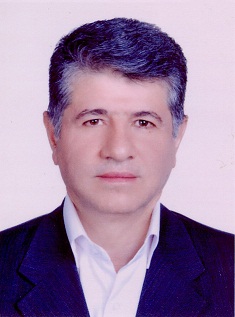 در پایگاهScopus  در تاریخ 1/7/1402 شاخص h-index=31  با 289 مقالهفهرست مندرجاتسوابق تحصيلی:	2دوره هاي آموزشي طي شده:	2فعاليت های آموزشی و پژوهشی	2تدريس و مديريت كارگاه های آموزشی	3سوابق اجرائي:	3عضويت در كميته ها و شوراها	3داوري مقالات براي مجلات علمي:	4داوري  طرحهاي تحقيقاتي	4ترجمه کتاب	5مقالات در مجلات داخلي	5مقالات در مجلات خارجي	19مقالات در كنگره هاي داخلي	27مقالات در كنگره هاي خارجي	29طرح هاي تحقيقاتي	30پايان نامه ها	36دوره هاي آموزشي طي شده:فعاليت های آموزشی و پژوهشیاستاد آمار زیستی (1393 تاکنون)دانشیار آمار زيستی (1393-1385)استادیار آمار زيستی (1385-1376)مربی آمارزيستی (1370-1368)عضو هيئت ممتحنه رشته آمار زيستي وزارت بهداشت، درمان و آموزش پزشکی (1383 تا کنون)تدريس دروس تخصصی دوره کارشناسی ارشد و PhD رشته آمار زيستیتدريس آمار زيستی برای دوره های دستیاری دندانپزشکی و کارشناسی ارشد و PhD  رشته‌های مختلف علوم پزشکی از جمله علوم تغذيه، صنايع غذايي، پرستاری، مامايي، فیزیوتراپی، بهداشت باروری...مشاوره آماری و روش تحقيق طرح‌های تحقيقاتی و پايان‌نامه‌های دوره‌های دکتری PhD و  کارشناسی ارشد رشته‌های مختلف، دوره‌های تخصصی وفوق تخصصی پزشکیتدريس و مديريت كارگاه های آموزشیتدريس دربيش از 15 دوره كارگاه روش تحقيق تدريس نرم‌افزارهای آماری SPSS در چندين دوره و کارگاه  تدریس در دو دوره کارگاه آموزشی کنترل خطاهای پژوهشتدریس در دو دوره کارگاه آموزشی فراتحلیل (Meta Analysis)تدریس در کارگاه تحلیل واریانستدریس در کارگاه رگرسیونتدریس در کارگاه حجم نمونه در کارآزمایی های بالینیسوابق اجرائي:عضويت در كميته ها و شوراها:داوري مقالات براي مجلات علمي 	1- پژوهنده  2- مجله علوم پزشكي مدرس (دانشگاه تربيت مدرس) 3- مجله دانشور (دانشگاه شاهد)  4- مجله حکيم 5- مجله دانشگاه علوم پزشکی مازندران 6- مجله کومش (دانشگاه علوم پزشکی سمنان) 7- Journal of Paramedical Sciences, JSP 8- داوري چند جلد كتاب داوري  طرحهاي تحقيقاتي دانشكده پیراپزشكي دانشگاه علوم پزشکی شهيد بهشتیمرکز تحقيقاتی بیماری های گوارش و کبد  دانشگاه علوم پزشکی شهيد بهشتیمرکز تحقیقات سرطان دانشگاه علوم پزشکی شهيد بهشتیعضويت در انجمنهاي علميعضو انجمن علمی آمار زیستی ایران از سال 1393 تا کنونعضو پیوسته انجمن آمار ايران از سال 1371 تاکنونعضو انجمن پروتئومیکس ایران از سال 1385 تا کنونترجمه کتاب" حجم نمونه در پژوهش های بالینی" تالیف: شین چانگ چاو، جون شاو، هان شنگ وانگ. ترجمه: حمید علوی مجد. انتشارات دانشگاه علوم پزشکی شهید بهشتی، 1385. " نگاهی نو به آمار " تالیف: لاری گونیک، ولکات اشمیت. ترجمه: حمید علوی مجد. انتشارات دانشگاه علوم پزشکی شهید بهشتی، 1391. مقالات در مجلات داخليمحمد ک،‌ علوي‌ مجد ح.‌ تحليل‌ داده‌هاي‌ طولي‌ با مقادير گمشده‌. نظام‌ پزشكي‌، 1376،4 ، 176ـ171.پازارگادي م، پيروي ح.، عزيزي ف.، قورچيان ن .، پور خوشبخت ي.، علوي مجد ح. شاخصهاي عملكردي پيشنهادي در دانشگاهها و موسسات آموزش عالي علوم پزشكي كشور. پژوهش در پزشكي ،1381،1، 15- 21.  قربانی ر، فقیه زاده س، مشکانی م، علوی مجد ح. تحليل پاسخ هاي رسته اي رتبه اي طولي در كارآزمايي باليني موازي به روش بيزي، مجله علمي دانشگاه علوم پزشكي سمنان، 1، 1381، 7-1.ناهیدی ف، منتظریان م، صدر س، علوی مجد ح. تعيين ميران تنيدگي شغلي در ماماهاي شاغل در زايشگاه هاي استان كرمانشاه در سال هاي 81-1380، نشريه دانشكده  پرستاري و مامايي شهيد بهشتي، 40، 1382، 8- 4.پازارگادی م، پیروی ح، پور خوشبخت ی، علوی مجد ح، عزیزی ف. ارايه الگويي جهت اعتبار بخشي دانشگاه هاي علوم پزشكي كشور، مجله ايراني آموزش در علوم پزشكي، 4، 1382، 35- 26.دودانگه ع، مهدوی ز، کامرانی ف، علوی مجد ح، عابد سعیدی ژ. بررسي مقايسه اي عوامل خطرزاي سكته مغزي ايسكميك و هموراژيك در بيماران مبتلا به سكته بستري در بيمارستاي هاي آموزشي-درماني وابسته به دانشگاه علوم پزشكي شهيد بهشتي، سال 1382، نشريه دانشكده  پرستاري و مامايي شهيد بهشتي، 41، 1382، 39- 33.امیر علی اکبری ص، محمدی نصر آبادی م، استکی ت، علوی مجد ح. بررسي ميزان آگاهي زنان بار دار نسبت به تغذيه دوران بارداري در مراجعين به بيمارستان هاي آموزشي دانشگاه علوم پزشكي شهيد بهشتي تهران- 1381، نشريه دانشكده  پرستاري و مامايي شهيد بهشتي، 41، 1382، 31- 23.پازنده ف، مهدوی م، موفق الف، علوی مجد ح. بررسي آگاهي و نگرش نوجوانان محصل و والدين آنها در مورد ازدواج خويشاوندي، در بندر عباس، سال 1381، نشريه دانشكده  پرستاري و مامايي شهيد بهشتي، 42، 1382، 21- 14.کوهیار ا، جواد زاده ز، رحیم زاده م، علوی مجد ح، پازارگادی م. بررسی رابطه مهارت های رهبری سرپرستاران با رضایتمندی شغلی پرستاران در بخش های داخلی و جراحی بیمارستان های وابسته به دانشگاه علوم پزشکی و خدمات بهداشتی-درمانی شهید بهشتی شهر تهران، 82-1381،نشريه دانشكده  پرستاري و مامايي شهيد بهشتي، 43، 1382، 46- 40.پازنده ف، شرقی ن، کرمی ن، علوی مجد ح. مقايسه وضعيت بهزيستي زنان بارور و نابارور مراجعه كننده به مراكز خدمات بهداشتي-درماني و مراكز ناباروري منتخب شهر تهران در سال 1381،نشريه دانشكده  پرستاري و مامايي شهيد بهشتي، 44، 1383، 10- 4 .نوریان ک، مالکی م، عابد سعیدی ژ، علوی مجد ح. بررسي تاثير تمرينات بدني بر سيستم عضلاني اسكلتي بيماران مبتلا به سكته مغزي بستري در بيمارستان ايت ا. كاشاني شهر كرد در سال 1382، نشريه دانشكده  پرستاري و مامايي شهيد بهشتي، 44، 1383، 27-18.نجفی ش، حسین زاده م، نیرومند زندی ک، علوی مجد ح، خاتمی زنوزیان ا. بررسي خشونت جسمي در زنان مراجعه كننده به مركز پزشكي قانوني شهر تهران در سال 1382، نشريه دانشكده  پرستاري و مامايي شهيد بهشتي، 44، 1383، 44- 37 .اکبرزاده ا.، محمد ک.، علوی مجد ح.، کاربرد مدل رگرسیون لجستیک تجمعی در تحلیل عوامل موثر بر وضعیت پریودنتال افراد 20 تا 30 ساله کشور، علوم پیراپزشکی، 1، 1383، 268-263.جعفری ص، غلام نژاد ه.، بلورچی فرد ف، علوی مجد ح. بررسي تاثير طول مدت تزريق زير جلدي هپارين بر شدت درد ناشی از تزريق در بيماران بستري در بخش های بيمارستان اختر شهر تهران در سال 1382، نشريه دانشكده  پرستاري و مامايي شهيد بهشتي، 45، 1383، 18- 13.اسماعیلی ر، عابد سعیدی ژ، خوست ن، علوی مجد ح، زهری س. بررسي تصوير ذهني زنان پس از ماستكتومي در زنان مراجعه كننده به درمانگاهها بيمارستان امام خميني و امام حسين تهران 1380، نشريه دانشكده  پرستاري و مامايي شهيد بهشتي، 45، 1383، 26-19.مشتاق عشق ز، ایمانی الف، علی حسینی ط، علوی مجد ح، عابد سعیدی. بررسی تاثير ماساژ پاها بر درصد اشباع اکسيژن شريانی بيماران مبتلا به سکته مغزی بستری در بخش آی.سی.يو بيمارستان شهدای تجريش در سال 1382، نشريه دانشكده  پرستاري و مامايي شهيد بهشتي، 45، 1383، 33- 27.ایلخانی م، کوهی رستمکلایی ز، آتش زاده ف، علوی مجد ح، محفوظ پور س. بررسی ارتباط شدت خستگی با رژیم شیمی درمانی در بیماران مبتلا به سرطان پستان تحت شیمی درمانی مراجعه کننده به بیمارستان های شهدای تجریش و امام حسین (ع) وابسته به دانشگاه علوم پزشکی شهید بهشتی در سال 1382، نشريه دانشكده  پرستاري و مامايي شهيد بهشتي، 46، 1383، 17- 12.امیر علی اکبری ص، دبیری ف، بخشوری ز، علوی مجد ح. تاثیر مایعات وریدی بر سرانجام زایمان در زنان    نخست زا مراجعه کننده به بیمارستان دکتر شریعتی بندر عباس سال 1382، نشريه دانشكده  پرستاري و مامايي شهيد بهشتي، 46، 1383، 25- 18.پازارگادی م، سعادتی ز، جواد زاده ز، علوی مجد ح. حسابرسی خدمات پرستاری ارایه شده به بیماران تحت عمل جراحی عروق کرونر بستری در بخش ICU جراحی قلب یکی از بیمارستان های آموزشی شهر مشهد در سال 1382، نشريه دانشكده  پرستاري و مامايي شهيد بهشتي، 46، 1383، 30- 26.پازنده ف، فیروزه چیان ف، شرقی الف، علوی مجد ح. مقایسه تاثیر استنشاق مخلوط اکسیژن و اکسید نیتروژن با تحریک الکتریکی اعصاب از راه پوست بر شدت درد فعال زایمان در زنان مراجعه کننده به زایشگاه مهدیه تهران 1380، پژوهش در پزشكي، 4، 1383، 273- 269.پازنده ف، شرقی ن، کرمی نوری ر، علوی مجد ح. بررسی رابطه ناباروری با بهزیستی و رضایتمندی از ازدواج، پژوهنده، 6، 1383، 360- 355.قربانی ر، فقیه زاده س، مشکانی م،  علوی مجد ح، اسماعیلی ح. تحلیل پاسخ های رسته ای طولی با مقادیر گم شده به روش بیزی، دانشور، 54، 1383، 71-60. صفوی بیات ز، محفوظ پور س، باقری م، علوی مجد ح. بررسي ميزان درپوش گذاري مجدد سر سوزن هاي آلوده توسط پرستاران شاغل در بخش هاي اور‍ژانس بيمارستان هاي وابسته به دانشگاه علوم پزشكي شهيد بهشتي سال 1382، نشريه دانشكده  پرستاري و مامايي شهيد بهشتي، 47، 1383، 9- 3.سیمبر م، علیزاده ز، عابد سعیدی ژ، علوی مجد ح. بررسی کیفیت مراقبت های پس از زایمان در بیمارستان های تابعه دانشگاه علوم پزشكي و خدمات بهداشتی درمانی شهيد بهشتي در سال 1382، پژوهنده، 1، 1384، 50-45.نیرومند زندی ک، حسین زاده م، نجفی دولت آباد ش، علوی مجد ح، خاتمی زنوزیان الف. بررسی نوع و شدت صدمات جسمی ناشی از ضرب و جرح عمومی در زنان مراجعه کننده به مرکز پزشکی قانونی شهر تهران در سال 1382، پژوهنده، 1، 1384، 58-55. باژن م، کلانتری ن، غفارپور م، هوشیار راد الف، علوی مجد ح. بررسی رابطه چاقی و نحوه توزیع چربی بدن با الگوی مصرف مواد غذایی در دختران دبیرستانی شهر لاهیجان، سال 80- 1379، مجله غدد درون ریز و متابولیسم ایران، 1، 1384، 44-37.پارسای س، ناهیدی ف، میرزایی فر س، علوی مجد ح. مقایسه الگوهای شیردهی در دو گروه زایمان طبیعی و سزارین در مراجعین به بیمارستان های آموزشی منتخب شهر تهران در سال 1382-1383، نشريه دانشكده  پرستاري و مامايي شهيد بهشتي، 48، 1384، 10-3.دولتیان م، حاجیان س، سیم بر م، علوی مجد ح. بررسی آگاهی و نگرش دانشجویان دختر رشته های غیر پزشکی در مورد تنظیم خانواده در دانشگاه های دولتی منتخب شهر تهران، نشريه دانشكده  پرستاري و مامايي شهيد بهشتي، 48، 1384، 42-33.ازگلی گ، آذر م، صیادیان ن، علوی مجد ح. بررسی تغییرات رضایت جنسی زنان عقیم سازی شده در مراجعین به بیمارستان های منتخب شهر تهران در سال 1382، نشريه دانشكده  پرستاري و مامايي شهيد بهشتي، 48، 1384، 47-43.امیر علی اکبری ص، توفیقی م، احمدی م، علوی مجد ح. دلایل عدم استفاده از روش های مطمئن پیشگیری از بارداری در زنان استفاده کننده از روش منقطع-آمل 1381، پژوهش، 48، 1384، 98-92.پازارگادی م، افضلی م، جواد زاده ز، علوی مجد ح. ارایه الگوی پیشنهادی جهت ارزشیابی عملکرد سرپرستاران در بیمارستان های تابعه دانشگاه های علوم پزشکی شهر تهران، پژوهش در پزشکی، 2، 1384، 193-187.عطایی جعفری ع، طاهباز ف، علوی مجد ح، جودکی ح. مقایسه اثر مصرف نوعی ماست پروبیوتیک و ماست معمولی بر سطح کلسترول سرم افراد مبتلا به هیپرکلسترومی خفیف تا متوسط، مجله دیابت و لیپید ایران، 3، 1384، 48-43.طاهباز ف، مهران ش، غفارپور م، علوی مجد ح. بررسی وضعیت فولات در شاغلان و دانشجویان زن 19 تا 50 ساله دانشگاه علوم پزشکی شهید بهشتی در سال 1382، مجله علمی انجمن تغذیه ایران، 1384، 1، 5-1.عجمی م، مهران ش، طاهباز ف، علوی مجد ح، فاضل تبار م. بررسی رابطه الگوی مصرف رژیم غذایی با غلظت هموسیستئین خون دختران جوان دانشجو،  مجله علمی انجمن تغذیه ایران، 1384، 1، 15-11.دبیری ف، امیر علی اکبری ص، بخشوری ز، علوی مجد ح. تاثیر افزایش حجم مایعات وریدی بر سیر و سرانجام زایمان در زنان نخست زا در بیمارستان دکتر شریعتی بندر عباس سال 1382، مجله پزشکی هرمزگان، 1384، 1، 6-1.درویش پور ع، عابد سعیدی ژ، یغمایی ف، علوی مجد ح. طراحی ابزار اندازه گیری کیفیت زندگی مدد جویان مبتلا به دیابت، مجله غدد درون ریز و متابولیسم ایران، 1384، 2 ، 156-149.کریمان ن، تاروردی م، آذر م، علوی مجد ح. بررسی تاثیر عمل کولپورافی بر رضایتمندی جنسی زنان، فصلنامه باروری و ناباروری،3، 1384، 260-254.علیایی ن.، افشار مقدم ف.، بیرشک ب.، علوی مجد ح. بررسی تاثیر گروه رشد خصوصیات فردی بر عزت نفس دانشجویان پرستاری، نشريه دانشكده  پرستاري و مامايي شهيد بهشتي، 49، 1384، 11-3.ازگلی گ.، صیادیان ن.، آذر م.، علوی مجد ح. بررسی تغییرات عملکرد جنسی زنان عقیم سازی شده در مراجعین به بیمارستان های منتخب شهر تهران در سال 1383، فصلنامه باروری و ناباروری، 3، 1384، 282-275.زهرانی ش.، اخوان امجدی م.، مجاب ف.، علوی مجد ح. بررسی تاثیر عصاره رازیانه بر علائم سیستمیک همراه با دیسمنوره اولیه، نشريه دانشكده  پرستاري و مامايي شهيد بهشتي، 49، 1384، 21-12.مهدوی ز.، باسامی ک.، نیکروان م.، علوی مجد ح. بررسی تاثیر ضد عفونی سوند و مئای ادراری با پماد پویدون آیوداین بر میزان بروز عفونت ادراری مردان، نشريه دانشكده  پرستاري و مامايي شهيد بهشتي، 49، 1384، 52-42.کوهستانی ح.، عابد سعیدی ژ.، قزلقاش ع.، علوی مجد ح.،  بررسی ارتباط تنیدگی شغلی با کمر درد در پرستاران، نشريه دانشكده  پرستاري و مامايي شهيد بهشتي، 50، 1384، 22-13.دبیریان ا.، باغچقی ن.، انصاری ف.، علوی مجد ح.، محمد زاده م.، بررسی تاثیر لمس بر درصد اشباع اکسیژن خون شریانی نوزادان مبتلا به سندرم دیسترس تنفسی،  نشريه دانشكده  پرستاري و مامايي شهيد بهشتي، 50، 1384، 32-23.دبیریان ا.، چاروسایی ف.، علوی مجد ح.، محمد زاده م.، مقایسه تاثیر محلول بابونه و استروئید موضعی در تسریع بهبودی زخم های پوست اطراف کلستومی، نشريه دانشكده  پرستاري و مامايي شهيد بهشتي، 50، 1384، 39-33.محرابي ی.، شبيري م.، علوي مجد ح.، احمدي ن.ع.،  كاربرد روش‌هاي شناسايي تورش انتشار برای فراتحليل در ارزيابی تاثير داروي آلبندازول در درمان مبتلايان به آسكاريس و تريكوسفال ، پژوهش در پزشکی، 4، 1384، 364- 357.یغمایی ف.، خلفی ع.، خوست ن.، علوی مجد ح.، بررسی رابطه خود پنداره با ابعاد وضعیت سلامت در بیماران تحت درمان با همودیالیز در بیمارستان های منتخب وابسته به دانشگاه علوم پزشکی و خدمات بهداشتی درمانی شهید بهشتی در سال 1383، پژوهنده، 6، 1384، 394-389.پورحسینقلی م.، محرابی ی.، علوی مجد ح.، یاوری پ.، به کارگیری متغیر های پنهان در مدل رگرسیو لجستیک برای حذف اثر همخطی چندگانه در تحلیل برخی از عوامل مرتبط با سرطان پستان، مجله تخصصی اپیدمیولوژی ایران، 2، 1384، 46-41.درویش پور ع.، عابد سعیدی ژ.، یغمایی ف.، علوی مجد ح.، منتظری ع. بررسی ارتباط کیفیت زندگی با مشخصات بیماری و فردی بیماران مبتلا به دیابت مراجعه کننده به بیمارستان های شهر تهران در سال 1383، مجله غدد درون ریز و متابولیسم ایران، 1، 1385، 48-40. شهابی م.، رستمی ف.، نوریان م.، علوی مجد ح.، مظفریان ه.، مقایسه میزان درجه حرارت بدن با استفاده از دو روش اندازه گیری (زیر بغل و مقعد) در کودکان زیر 5 سال بستری در بخش های بیمارستان مفید وابسته به دانشگاه علوم پزشکی و خدمات بهداشتی- درمانی شهید بهشتی، نشريه دانشكده  پرستاري و مامايي شهيد بهشتي، 51، 1384، 16-10.علایی ف.، شهابی م.، محمدی لنج آبادی ر.، علوی مجد ح.، بررسی رفتارهای دلبستگی مادران در اولین برخورد با نوزادان در یکی از بیمارستان های آموزشی وابسته به دانشگاه علوم پزشکی و خدمات بهداشتی- درمانی شهید بهشتی، نشريه دانشكده  پرستاري و مامايي شهيد بهشتي، 51، 1384، 39-31.رضایی ن.، طاهباز ف.، گیمیاگر م.، علوی مجد ح.، بررسی تاثیر آموزش تغذیه بر کنترل متابولیک و آگاهی، نگرش و عملکرد بیماران مبتلا به دیابت نوع 1 شهرستان الیگودرز، صلنامه علمی پژوهشی فیض، 4، 1384، 42- 36.پورحسینقلی م.، علوی مجد ح.، ابدی ع.، پروانه وار س. تحليل درستنمايي ماكزيمم مدل رگرسيون لجستيك در حالتي كه داده هاي متغيرهاي پيشگو كامل نيستند ولي متغيرهاي كمكي وجود دارند، مجله اپیدمیولوژی ایران، 1، 1384، 72-65.امیر علی اکبری ص.، ارفعی ک.، احمدی م.، علوی مجد ح.، بررسی دلایل اجتماعی انتخاب رشته مامایی در دانشجویان دانشگاه های علوم پزشکی شهر تهران در سال 1384، نشريه دانشكده  پرستاري و مامايي شهيد بهشتي، 52، 1385، 9-3.براهیمی ن.، علیجان زاده م.، خزایی ن.، اشک تراب ط.، علوی مجد ح. بررسی تاثیر عسل در بهبود استوماتیت بیماران تحت شیمی درمانی بستری در بیمارستان های دانشگاه علوم پزشکی شهید بهشتی، نشريه دانشكده  پرستاري و مامايي شهيد بهشتي، 52، 1385، 41-35.رضایی ن.، طاهباز ف.، کیمیاگر م.، علوی مجد ح.، بررسی تاثیر آموزش تغذیه بر فراسنج های بیوشیمیایی، وضعیت تغذیه و آگاهی، نگرش و عملکرد بیماران مبتلا به دیابت نوع 1، مجله دیابت و لیپید ایران، 3، 1385، 255 – 245.  زهرانی ش.، هنرجو م.، جان نثاری ش.، علوی مجد ح.، بررسی تاثیر ماساژ پا بر رضایتمندی از زایمان در زنان نخست زای مراجعه کننده به بیمارستان آیت ا. شهید بهشتی اصفهان، نشريه دانشكده  پرستاري و مامايي شهيد بهشتي، 53، 1385، 10-3.شیری ح.، مظاهری خ.، عابد سعیدی ژ.، علوی مجد ح.، بررسی میزان و نوع اختلال خواب و رعایت بهداشت خواب در بیماران تحت درمان با همودیالیز در بیمارستان های وابسته به دانشگاه علوم پزشکی شهید بهشتی، نشريه دانشكده  پرستاري و مامايي شهيد بهشتي، 53، 1385، 18-11.حسینی م.، محمدی م.، یغمایی ف.، علوی مجد ح.، یزدجردی م.، بررسی معیار های انتخاب همسر زنان در شرف ازدواج مراجعه کننده به مراکز بهداشتی درمانی شهری تابعه دانشگاه های علوم پزشکی شهر تهران، نشريه دانشكده  پرستاري و مامايي شهيد بهشتي، 53، 1385، 28-19. اشک تراب ط.، سلیمانیان ت.، برزآبادی ز.، علوی مجد ح.، ثمینی م.، مقایسه تاثیر ضدعفونی پوست با محلول کلرهگزیدین و الکل بر میزان بروز فلبیت مرتبط با کاتتر وریدی محیطی در بیماران قلبی بستری در بخش های اورژانس، سی سی یو و پًست سی سی یو بیمارستان شهید مصطفی خمینی وابسته به دانشگاه علوم پزشکی ایلام، نشريه دانشكده  پرستاري و مامايي شهيد بهشتي، 53، 1385، 46-39.مشتاق عشق ز.، زارع بیدکی آ.، منوچهری ه.، علوی مجد ح.، بررسی نحوه رعایت موازین کنترل عفونت در مراکز حجامت شهر تهران، نشريه دانشكده  پرستاري و مامايي شهيد بهشتي، 53، 1385، 63-56.زهری س.، خاتونی س.، عابد سعیدی ژ.، علو ی مجد ح.، یغمایی ف.، بررسی مشکلات مراقبت کنندگان اصلی بیماران مبتلا به آلزایمر مراجعه کننده به انجمن آلزایمر تهران، نشريه دانشكده  پرستاري و مامايي شهيد بهشتي، 53، 1385، 72-64.خوست ن.، مشتاق عشق ز.، ایمانی ا.، علوی مجد ح.، یزدجردی م.، بررسی تاثیر ماساژ پاها بر درصد اشباع اکسیژن شریانی بیماران مبتلا به سکته مغزی در بخش I.C.U بیمارستان شهدای تجریش در سال 1382، مجله دانشگاه علوم پزشکی و خدمات بهداشتی-درمانی شهید صدوقی یزد، 3، 1385، 75-69.طباطیایی م.، علوی مجد ح.، خادم معبودی ع.، معادله برآورد ورنی جهت تحلیل مقادیر گمشده متغیر مستقل در رگرسیون خطی و کاربرد آن در داده های بیماری پوکی استخوان، مجله علمي دانشگاه علوم پزشكي سمنان، 4و3، 1385، 151-147.دولتیان م.، مازیار پ.، علوی مجد ح.، یزدجردی م.، بررسی رابطه نوع زایمان با افسردگی پس از زایمان، فصلنامه باروری و ناباروری، 3، 1385، 268-260.امیر علی اکبری ص.، بلوری ب.، صادق نیت حقیقی خ.، علو ی مجد ح.، بررسی ارتباط اختلالات خواب در ماه آخر بارداری با نوع زایمان در زنان مراجعه کننده به مراکز بهداشتی درمانی شهرستان سقز، نشريه دانشكده  پرستاري و مامايي شهيد بهشتي، 54، 1385، 42-35.کریمان ن.، حیدری ط.، افراخته م.، علو ی مجد ح.، بررسی ارتباط طول مدت خونریزی قاعدگی و دیابت بارداری در مراجعین به مراکز آموزشی-درمانی شهر تهران، نشريه دانشكده  پرستاري و مامايي شهيد بهشتي، 54، 1385، 76-68.زمانی نور ن.، طاهباز ف.، طالبان ف، علوی مجد ح.، نیستانی ت.، اثر مصرف سير در وعده صبحانه بر سطح گلوكز و انسولين سرم پس از صرف غذا در مبتلايان به ديابت نوع دو، مجله علوم تغذيه و صنايع غذايي ايران، 3، 1385، 39-44.کوهستانی ح.، باغچقی ن.، عابد سعیدی ژ.، قزلباش ع.، علوی مجد ح.، بررسي ارتباط كمردرد با تنيدگي شغلي در پرستاران، فصلنامه ره آورد دانش، 3، 1385، 73-81. تارویردی م.، بصیر پ.، علوی مجد ح.، بررسي تأثير آموزش مراقبت در منزل براي مادران نوزادان پره ترم بر مرگ و مير نوزادان در مراجعين به بيمارستان آموزشي شهداء تجريش تهران، فصلنامه دانشكده پرستاري و مامايي اروميه، 1، 1385، 10-1.  ازگلی گ.، نوریزدان ش.، شمس ج.، علوی مجد ح.، خستگی و عوامل مرتبط با آن در مادران باردار مراجعه کننده به مراکز بهداشتی درمانی شهری وابسته به دانشگاه علوم پزشکی اصفهان، نشريه دانشكده  پرستاري و مامايي شهيد بهشتي، 55، 1385، 11-3.خدامرادی ک.، سعیدالذاکرین م.، علوی مجد ح.، یغمایی ف.، شهابی م.، ترجمه و روانسنجی " آزمون مهارت های تفکر انتقادی کالیفرنیا فرم ب "، نشريه دانشكده  پرستاري و مامايي شهيد بهشتي، 55، 1385، 19-12.پازنده ف.، سعیدالذاکرین م.، عابدیان ک.، جان نثاری ش.، علوی مجد ح.، بررسی خصوصیات مربی بالینی اثربخش از دیدگاه دانشجویان پرستاری و مامایی دانشگاه های علوم پزشکی شهر تهران، نشريه دانشكده  پرستاري و مامايي شهيد بهشتي، 55، 1385، 54-46.انصاری م.، دبیریان ا.، شمسیان ش.، علوی مجد ح.، مجاب ف.، مقایسه دهانشویه کلروهگزیدین گلوکونات 0/2 درصد با دهانشویه ترکیبی (دی-ان-ای) در پیشگیری و درمان استوماتیت ناشی از شیمی درمانی در کودکان مبتلا به سرطان بستری در بیمارستان کودکان مفید وابسته به دانشگاه علوم پزشکی شهید بهشتی، نشريه دانشكده  پرستاري و مامايي شهيد بهشتي، 55، 1385، 62-55.نجفی ش.، علوی مجد ح.، خاتمی ا.، محبی ز.، دلایل بروز خشونت علیه زنان و دختران تهرانی مراجعه کننده به مرکز پزشکی قانونی شهر تهران سال 1382، فصلنامه دنا مجله علمی پژوهشی دانشکده پرستاری و مامایی دانشگاه علوم پزشکی یاسوج، 3، 1385، 33-27.کریمان ن.، حیدری ط.، افراخته م.، علوی مجد ح.، بررسی ارتباط قاعدگی نامنظم و دیابت بارداری در مراجعین به مراکز آموزشی درمانی شهر تهران در سال 1384، 4، 1385، 335-329.کریمان ن.، جعفری ا.، امیرمقدمی ح.، علوی مجد ح.، مرتضوی م.، مقایسه دو روش سنجش کمی و کیفی  ترشحات سرویکوواژینال در تشخیص پارگی پیش از موعد پرده های جنینی، فصلنامه باروری و ناباروری، 1، 1386، 37-30. زهرانی ش.، اخوان امجدی م.، مجاب ف.، علوی مجد ح.، بررسی تاثیر عصاره رازیانه (Foeniculum vulgare) بر دیسمنوره اولیه، فصلنامه باروری و ناباروری، 1، 1386، 51-45.سیمبر م.، احمدی م.، احمدی گ.، علوی مجد ح.، کیفیت خدمات تنظیم خانواده در مراکز بهداشتی وابسته به دانشگاه علوم پزشکی شهید بهشتی، فصلنامه پایش، 2، 1386، 155-145.علوی مجد ح.، واحدی م.، محرابی ی.، نقوی ب.، به کار گیری روش های خوشه بندی در ریز آرایه DNA، پژوهش در پزشكي، 1، 1386، 25-19.کریمان ن.، جعفری ا.، امیر مقدمی ح.، علوی مجد ح.، بررسی اعتبار سنجش  ترشحات سرویکوواژینال در تشخیص پارگی پیش از موعد پرده های جنینی، پژوهش در پزشکی، 1، 1386، 48-33.حسینی م.، فراهانی ز.، شیری ح.، عابد سعیدی ژ.، علوی مجد ح.، تأثیر ورزشهای هوازی با شدت پایین بر فشارخون، مجله دانشگاه علوم پزشکی شهر کرد، 2، 1386، 19-14.نجفی ش.، حسین زاده م.، خاتمی زنوزیان ا.، فتحی س.، خاتمی زنوزیان ا.، علوی مجد ح.، علایم فیزیکی ناشی از خشونت علیه زنان و شدت آن در زنان مراجعه کننده به مرکز پزشکی قانونی تهران در سال 1382، مجله علمی پزشکی قانونی، 1، 1386، 32-30.دولتیان م.، حاجیان س.، سیمبر م.، علوی مجد ح.، آگاهی و نگرش دانشجویان دختر رشته های غیر پزشکی در مورد بهداشت باروری، نشريه دانشكده  پرستاري و مامايي شهيد بهشتي، 56، 1386، 11-3.شهابی م.، کلانی تهرانی د.، اقبال م.، علوی مجد ح.، عابد سعیدی ژ.، مقایسه تاثیر پماد بی حس کننده موضعی املا  و انحراف فکر (موسیقی) بر درد ناشی از رگ گیری در کودکان سن مدرسه بیمارستان آیت الله شهید دستغیب، نشريه دانشكده  پرستاري و مامايي شهيد بهشتي، 56، 1386، 18-12.علی اکبری ص.، اصل توقیری م.، کریمان ن.، علوی مجد ح.، بررسی ارتباط آنمی دوران بارداری و افسردگی بعد از زایمان، نشريه دانشكده  پرستاري و مامايي شهيد بهشتي، 56، 1386، 26-19.اشک تراب ط.، نیشابوری م.، قزلباش ع.، علوی مجد ح.، پیرانفر ا.، بررسی تاثیر تغییر وضعیت بیماران بر عوارض عروقی بعد از آنژیوگرافی قلبی در بیمارستان طالقانی وابسته به دانشگاه علوم پزشکی و خدمات بهداشتی درمانی شهید بهشتی، نشريه دانشكده  پرستاري و مامايي شهيد بهشتي، 56، 1386، 35-27.جعفری ص.، رنجبر ه.، کامرانی ف.، علوی مجد ح.، یغمایی ف.، بررسی مقایسه ای تاثیر پاکسازی دهان شویه به وسیله محلول دهانشویه کلرهگزیدین 2/ 0 درصد و سرم نمکی بر میزان تشکیل پلاک های دندانی در بیماران بستری در بخش مراقبت های ویژه بیمارستان لقمان حکیم وابسته به دانشگاه علوم پزشکی شهید بهشتی، نشريه دانشكده  پرستاري و مامايي شهيد بهشتي، 56، 1386، 43-36.  یغمایی ف.، محفوظ پور س.، علوی مجد ح.، جعفریان ب.، طراحی و روان سنجی "پرسشنامه رضایت مددجویان" از مراکز بهداشتی – درمانی، پژوهنده ، مجله پژوهشی دانشگاه علوم پزشکی شهید بهشتی، 5، 1386، 447-452.  دولتیان م.، نوری ر.، زجاجی ه.، علوی مجد ح.، بررسی رابطه  عفونت هلیکوباکتر پیلوری و تهوع-استفراغ دوران بارداری، نشريه دانشكده  پرستاري و مامايي شهيد بهشتي، 57، 1386، 10-4. آقاجانلو ع.، نیرومند زندی ک.، صفوی بیات ز.، علوی مجد ح.، میزان و علل انواع حوادث شغلی در دانشجویان پرستاری دانشکده های پرستاری و مامایی شهر تهران، نشريه دانشكده  پرستاري و مامايي شهيد بهشتي، 57، 1386، 16-11. زهرانی ش.، لطفی پور م.، احمدی م.، علوی مجد ح.، بررسی نیاز های آموزشی در خصوص آموزش بهداشت و مراقبت های دوران یائسگی از دیدگاه ماماهای شاغل شهرستان رفسنجان، نشريه دانشكده  پرستاري و مامايي شهيد بهشتي، 57، 1386، 31- 26.مشتاق عشق ز.، آقایی ن.، علوی مجد ح.، بررسی میزان آگاهی و نگرش پرستاران شاغل در بیمارستان های وابسته به دانشگاه علوم پزشکی مازندران شهر ساری در رابطه با بیوتروریسم،  نشريه دانشكده  پرستاري و مامايي شهيد بهشتي، 57، 1386، 37- 32.پازنده ف.، آقاخانی س.، دولتیان م.، علوی مجد ح.، مقایسه تاثیر دو روش مقطعی و مداوم استفاده از اکسی توسین بر طول لیبر در مراجعین به بیمارستان شهید بهشتی مراغه، نشريه دانشكده  پرستاري و مامايي شهيد بهشتي، 57، 1386، 42- 38.دولتیان م.، نوری ر.، علوی مجد ح.، رابطه  عفونت هلیکوباکتر پیلوری و کم خونی در زنان باردار، فصلنامه پزشکی باروری و ناباروری، 3، 1386، 246-238.حسینی م.، محمدی م.، یغمایی ف.، علوی مجد ح.، بررسي اولويت معيارهاي انتخاب همسر زوجين در شرف ازدواج شهر تهران در سال 1384، پژوهنده، مجله پژوهشی دانشگاه علوم پزشکی شهید بهشتی، 6، 1386، 512-505. جان نثاری ش.، دولتیان م.، علوی مجد ح.، بررسی آگاهی و نگرش دانشجویان دختر رشته های غیر علوم پزشکی در زمینه تغذیه با شیر مادر در دانشگاه های دولتی منتخب شهر تهران، نشريه دانشكده  پرستاري و مامايي شهيد بهشتي، 58، 1386، 12-4.قهری سرابی ع، حیدری زاده خ.، براهیمی ن.، علوی مجد ح.، یغمایی ف.، بررسی تاثیر ورزش های تنفسی بر عملکرد ریوی جانبازان شیمیایی، نشريه دانشكده  پرستاري و مامايي شهيد بهشتي، 58، 1386، 20-13.آتش زاده ف.، محمدی ش.، عابد سعیدی ژ.، علوی مجد ح.، صالحی م.، مقایسه تاثیر عطر درمانی و ماساژ بر شدت درد بیماران مبتلا به مولتیپل اسکلروزیس،  نشريه دانشكده  پرستاري و مامايي شهيد بهشتي، 58، 1386، 32- 28. نیکروان م.، مرادی ف.، مالکی م.، علوی مجد ح.، زهری س.، بررسی مقایسه ای علایم بالینی سکته قلبی در زنان و مردان بستری در بخش های سی-سی-یو بیمارستان های وابسته به دانشگاه علوم پزشکی شهید بهشتی، نشريه دانشكده  پرستاري و مامايي شهيد بهشتي، 58، 1386، 55- 45.ازگلي گ.، شهباززادگان س.، رسائيان ن.، علوي مجد ح.، بررسي تاثير طب فشاري با مچ بند بر تهوع و استفراغ حاملگي، مجله پژوهشي دانشگاه علوم پزشكي اردبيل، 3، 1386، 247-253.امير علي اكبري ص.، بلوري ب.، صادق نيت خ.، علوي مجد ح.، بررسي ارتباط اختلالات خواب در ماه آخر بارداري با طول مدت ليبر و نوع زايمان در زنان باردار مراجعه كننده به مراكز بهداشتي درماني شهرستان سقز 1385، 3، 1386، 14-8.باغچقی ن.، کوهستانی ح.، دبیریان ا.، علوی مجد ح.، بررسی تاثیر لمس بر درصد اشباع اکسیژن خون شریانی نوزادان مبتلا به سندرم دیسترس تنفسی، مجله علمي پژوهشی دانشگاه علوم پزشكي اراک، 1، 1386، 8-1.شعبانی ی.، راست منش ر.، طلبان ف.، جمشیدی ا.، اخلاقی م.، علوي مجد ح.، مقایسه اثر مکمل یاری با اسید های چرب امگا-3 به تنهایی و توام با ویتامین  در بیماران مبتلا به آرتریت روماتوئید، مجله علوم تغذيه و صنايع غذايي ايران، 2، 1386 ، 69-57.مشتاق عشق ز.، جواد م.، علوي مجد ح.، آقایی ن.، بررسی تاثیر آموزش پیشگیری و درمان حوادث بیوتروریسم بر آگاهی و نگرش پرستاران دانشگاه علوم پزشکی مازندران، مجله علمی پژوهشکده طب نظامی دانشگاه علوم پزشکی بقیه الله(عج) تهران، 9(4)، 1386 ، 301-295. عطایی ع.، حسینی س.، علوي مجد ح.، طاهباز ف.، بررسی میزان تاثیر جایگزین شیر با ماست پروبیوتیک و ماست معمولی بر سطح چربی های خون در افراد هیپرکلسترولمیک و نورموکلسترولمیک، مجله دیابت و لیپید ایران، 2، 1386 ، 244-239. واحدی م.، علوي مجد ح.، محرابی ی.، نقوی ب.، خوشه بندی داده های بیان ژنی و کاربرد آن در تحلیل افتراق انواع سرطان خون، مجله علمي دانشگاه علوم پزشكي سمنان، 2، 1386 ، 169-163.آقاجانلو ع.، نیرومند زندی ک.، صفوی بیات ز.، علوي مجد ح.، بررسی میزان مواجهه با خشونت حین کار آموزی در بین دانشجویان پرستاری دانشگاه های علوم پزشکی شهید بهشتی، تهران و ایران در سال 1385، مجله علمی پزشکی قانونی، 4، 1386 ، 60-54. ازگلي گ.، نوريزدان ش.، شمس ج.، علوي مجد ح.، بررسي همبستگي شدت خستگي با پيامد حاملگي، مجله دانشگاه علوم پزشكي شهركرد، 1، 1387 ، 60-54. آقاجانلو ع.، نیرومند زندی ک.، صفوی بیات ز.، علوي مجد ح.، میزان تماس با پاتوژن های منتقله از راه خون در دانشجویان پرستاری دانشگاه های علوم پزشکی شهر تهران در سال 1385، مجله مرکز تحقیقات بیماری های عفونی و گرمسیری ایران، 1، 1387 ، 63-59.رنجبر ف.، تمیزی ز.، یغمایی ف.، علوی مجد ح.، فلاحی خشکناب م.، بررسي راهبردهاي مقابله اي در بيماران اسكيز وفرنيک مراجعه كننده به درمانگاه های روانپزشكي بيمارستان های وابسته به دانشگاههاي علوم پزشكي شهر تهران، نشريه دانشكده  پرستاري و مامايي شهيد بهشتي، 59، 1386، 11-5.ازگلی گ.، نوریزدان ش.، شمس ج.، علوی مجد ح.، خستگي در زنان شاغل باردار، نشريه دانشكده  پرستاري و مامايي شهيد بهشتي، 59، 1386، 18-12.عزتی ژ.، کریمی رهجردی ح.، نیکروان م.، علوی مجد ح.، بررسي كيفيت زندگي بيماران مبتلا به سكته مغزي مراجعه كننده به يكي از بيمارستان هاي وابسته به دانشكده علوم پزشكي استان قم، نشريه دانشكده  پرستاري و مامايي شهيد بهشتي، 59، 1386، 37-33. خداکرمی ن.، میرزا علیزاده م.، پازنده ف.، علوی مجد ح.، مقایسه نتایج دو روش نمونه گیری از ترشحات واژن با و بدون استفاده از اسپکولوم در تشخیص عفونت های دستگاه تناسلی، نشريه دانشكده  پرستاري و مامايي شهيد بهشتي، 59، 1386، 56-47.ناهیدی ف.، طاهرپور م.، مجاب ف.، علوی مجد ح.، بررسی تاثیر عصاره انیسون (بادیان) بر گر گرفتگی دوران یائسگی، پژوهنده، مجله پژوهشی دانشگاه علوم پزشکی شهید بهشتی، 3، 1387، 173-167.سیمبر م.، آذرباد ز.، مجاب ف.، علوی مجد ح.، مقایسه تاثیر کرم آویشن شیرازی و ژل مترونیدازول در درمان واژینال باکتریال، پژوهنده، مجله پژوهشی دانشگاه علوم پزشکی شهید بهشتی، 3، 1387، 202- 193.کریمان ن، عربان م، متصدی س، علوی مجد ح، احمدی م، بررسی ارتباط آلاينده دي اكسيد گوگرد موجود در هوا با وزن کم تولد در نوزادان ترم خانم هاي باردار مراجعه کننده به بیمارستان های  شهر تهران، نشريه دانشكده  پرستاري و مامايي شهيد بهشتي، 60، 1387، 27-21.حجازی ش، علوی مجد ح، نجفی عابدی ز، بررسی ارتباط شيوه زندگي و هموروئيد در مراجعه كنندگان به بيمارستان هاي وابسته به دانشگاه هاي علوم پزشكي شهر تهران در سال 1386، فصلنامه علوم پزشكي دانشگاه آزاد اسلامي واحد پزشكي تهران، 2، 1387، 132-127.دولتیان م، حسامی ک، شمس ج، علوی مجد ح، بررسي رابطه خشونت در بارداري با افسردگي پس از زايمان، مجله علمي دانشگاه علوم پزشكي كردستان، 2، 1387، 68-57.آقاجانلو ع، نیرومند زندی ک، صفوی بیات ز، علوی مجد ح، ميزان تماس با پاتوژن هاي منتقله از راه خون در دانشجويان پرستاري دانشگاه هاي علوم پزشكي شهر تهران در سال 1385، مجله بيماريهاي عفوني و گرمسيري ايران، 13، 1387، 63-59.دولتیان م، حسامی گ، شمس ج، علوی مجد ح، رابطه خشونت خانگي با وضعيت شيردهي، نشريه دانشكده  پرستاري و مامايي شهيد بهشتي، 61، 1387، 27-20.دبیریان ا، ذوالفقاری ح، عابدسعیدی ژ، علوی مجد ح، كيفيت مراقبت هاي پرستاري از ديدگاه بيماران مبتلا به ايدز در مراكز آموزشي درماني وابسته به دانشگاه علوم پزشكي شهيد بهشتي و تهران، نشريه دانشكده  پرستاري و مامايي شهيد بهشتي، 61، 1387، 45-40.ازگلی ز، زکی ف، امیرعلی اکبری، علوی مجد ح، بررسي عملكرد و رفتار جنسي در خانم هاي باردار مراجعه كننده به درمانگاه ها و مراكز بهداشتي درماني تحت پوشش دانشگاه جندي شاپور اهواز در سال 86-1385، پژوهنده (مجله پژوهشی دانشگاه علوم پزشکی شهید بهشتی)، 5، 1387، 404-397.پازنده ف، سوادزاده ش، مجاب ف، علوی مجد ح، بررسي تاثير آروماتراپي با اسانس بابونه بر درد اپي زياتومي، نشريه دانشكده  پرستاري و مامايي شهيد بهشتي، 62، 1387، 11-5.اشک تراب ط، اسدپور م، قزلقاش، ع، علوی مجد ح، نیشابوری م، بررسي تاثير تغيير وضعيت بر شدت و وسعت كمر درد بيماران بعد از آنژيوگرافي، پژوهنده (مجله پژوهشی دانشگاه علوم پزشکی شهید بهشتی)، 6، 1387، 494-487.امیرعلی اکبری ص، بهرامی ن، ترک تهرانی ش، علوی مجد ح، بررسی میزان آگاهی و نگرش زنان نسبت به نوع زایمان در مراجعه کنندگان به مراكز بهداشتي درماني شهرستـان دزفول تحت پوشش دانشگاه علوم پزشکی  جندی شاپور اهواز، نشريه دانشكده  پرستاري و مامايي شهيد بهشتي، 63، 1387، 24-20.اشک تراب ط، نیشابوری، اسدپور م، علوی مجد ح، بررسی تاثیر کاهش زمان استراحت در تخت بر عوارض موضعی عروقی و کمردرد بیماران آنژیوگرافی قلبی در بیمارستان طالقانی وابسته به دانشگاه علوم پزشکی و خدمات بهداشتی درمانی شهید بهشتی، نشريه دانشكده  پرستاري و مامايي شهيد بهشتي، 63، 1387، 37-31.دولتیان م، قراچه م، احمدی م، شمس ج، علوی مجد ح، پيامدهاي بهداشتي مرتبط با سوء رفتار همسر در زنان باردار مراجعه كننده به بيمارستان هاي شهر گچساران در سال 1386، نشريه دانشكده  پرستاري و مامايي شهيد بهشتي، 63، 1387، 50-43.ابدی ع، محمد ک، اسلمی ف، علوی مجد ح، بهنام پور ن، برآورد ميزان مرگ و مير خام كشور با استفاده از روش هاي گير و بازگير بر اساس اطلاعات شهر گرگان، پايش (فصلنامه پژوهشكده علوم بهداشتي جهاد دانشگاهي، 1، 1387، 16-11.رسولی م، یغمایی، علوی مجد ح، سعیدالذاکرین م، طراحی و روان سنجی "مقیاس سازگاری معنوی در نوجوانان ساکن مراکز شبانه روزی"، مجله روانپزشکی و روانشناسی بالینی ایران، 1، 1388، 32-26.علوی مجد ح، حسینی ج، تمدن ح، اکبرزاده باغبان ع، استفاده از شاخص  ضریب تغییرات برای ارزیابی و مقایسه دقت اندازه گیری میکروپیپت های آزمایشگاهی بر اساس استانداردهای CLSI EP5 و ISO 8655، مجله علمي دانشگاه علوم پزشكي سمنان، 3، 1388، 189-185.رنجبر ف، تمیزی ز، علوی مجد ح، بررسی عوامل مرتبط با ترس بیماران تحت درمان با الکتروشوک در بخش های روانپزشکی بیمارستان های وابسته به دانشگاه علوم پزشکی شهید بهشتی، نشريه دانشكده  پرستاري و مامايي شهيد بهشتي، 64، 1388، 11-5.صاحب الزمانی م، رشوند ف، علوی مجد ح، مشتاق عشق ز، بررسی نیازهای آموزشی جسمانی بیماران مبتلا به مولتیپل اسکلروزیس، نشريه دانشكده  پرستاري و مامايي شهيد بهشتي، 64، 1388، 37-32.امیرعلی اکبری ص، ارفعی ک، علوی مجد ح، عوامل تنش زاي حرفه اي از ديدگاه دانشجويان دانشگاه هاي علوم پزشكي شهر تهران، نشريه دانشكده  پرستاري و مامايي دانشگاه علوم پزشكي ايران، 54، 1387، 30-25.پازنده ف، سوادزاده ف، مجاب ف، علوی مجد ح، تاثیر اسانس بابونه بر ترمیم اپیزیوتومی در زنان نخست زا، مجله علمی پژوهشی دانشگاه علوم پزشکی اردبیل، 4، 1387، 370-364. ایمانی ا، مشتاق عشق ز، علی حسینی ط، علوی مجد ح، عابدسعیدی ژ، بررسي تاثير ماساژ پاها بر شاخص هاي فيزيولوژيك زنان مبتلا به سكته مغزي بستري در بخش مراقبت هاي ويژه، مجله دانشگاه علوم پزشكي و خدمات بهداشتي درماني شهيد صدوقي يزد، 2، 1388، 82-76.کریمان ن، جعفری ا، امیرمقدمی ح، علوی مجد ح، اعتبار نوار تك مرحله اي گنادو تروپينهاي كوريوني انساني بتا جهت تشخيص پارگر پيش از موعد پرده هاي جنيني، نشريه دانشكده  پرستاري و مامايي شهيد بهشتي، 65، 1388، 6-1.شیخان ز، پازنده ف، خوشایی ک، ضیایی ط، علوی مجد ح، بررسي ميزان رضايت جنسي در زنان يائسه، نشريه دانشكده  پرستاري و مامايي شهيد بهشتي، 65، 1388، 18-13.قزلقاش ع، آتش زاده شوریده ف، علوی مجد ح، یغمایی ف، مقایسه میزان یادگیری خواندن صحیح الکتروکاردیوگرام با استفاده از روش سخنرانی و حل مساله و یادگیری به روش خودآموز با رایانه در دانشجویان پرستاری، پژوهش پرستاری، 11و10، 1387، 14-7.پژمان خواه ش، مشتاق عشق ز، علوی مجد ح، سیفی ب، مقايسه رفتارهاي تغذيه اي دانشجويان در دو گروه علوم پزشكي و غير پزشكي دانشگاه هاي شهر تهران، مجله علمي پژوهشي دانشكده پرستاري و مامايي دانشگاه علوم پزشكي اردبيل، 11، 1388، 78-72.حسینی م، خاوری ز، یغمایی ف، علوی مجد ح، بررسی عوامل مرتبط با انجام ورزش در دانشجویان دختر بر اساس تئوری رفتار برنامه ریزی شده دانشگاه علوم پزشکی و خدمات درمانی شهید بهشتی در سال 1386، نشريه دانشكده  پرستاري و مامايي شهيد بهشتي، 66، 1388، 7-1.دولتیان م، احمدی م، افضلی ک، علوی مجد ح، بررسی ارتباط اختلالات دوران بارداری و نوزادی با بروز پوسیدگی دندان (سندرم شیر)، نشريه دانشكده  پرستاري و مامايي شهيد بهشتي، 66، 1388، 27-22.مشتاق عشق ز، راحمی ز، یغمایی ف، سلطانی ا، علوی مجد ح، بررسی تاثیر پیاده روی بر کیفیت زندگی بیماران ماستکتومی در بیمارستان های شهر تهران، نشريه دانشكده  پرستاري و مامايي شهيد بهشتي، 66، 1388، 32-28.کوچک پور گ، مهران ش، علوی مجد ح، تاثیر مصرف کنجاله سویا بر میزان استروژن در دختران 20-25 ساله، نشريه دانشكده  پرستاري و مامايي شهيد بهشتي، 66، 1388، 37-33.دولتیان م، میرابی پ، مجاب ف، علوی مجد ح، بررسی تاثیر گیاه سنبل الطیب (Valeriana B98Officinalis) بر شدت دیسمنوره اولیه، فصلنامه علمی پژوهشی باروری و ناباروری، 4، 1388، 259-253.واحدی م، علوی مجد ح، محرابی ی، نقوی ب، به کارگیری خوشه بندی فازی در ریزآرایه DNA، پژوهنده (مجله پژوهشی دانشگاه علوم پزشکی شهید بهشتی)، 6، 1388، 294-288.خدامرادی ک، سعیدالذاکرین م، شهابی م، یغمایی ف، علوی مجد ح، ارزشيابي تفكر انتقادي در دانشجويان مامايي دانشگاه هاي علوم پزشكي شهر تهران، مجله علمل و پژوهشي دانشكده پرستاري و مامايي اردبيل، 3، 1388، 7-1.اکبرزاده باغبان ع.، نصیری م.، علوی مجد ح.، شفقی ب.، برآورد ميانه دوز موثر داروي آنتي اسپاسموديك به كمك طرح سازوار با استفاده از روش تركيب مدل ها، مجله علمي دانشگاه علوم پزشكي سمنان، 3، 1389، 189-184.چراغی ف.، حسنی پو، یغمایی ف.، علوی مجد ح.، تدوین و روانسنجی ابزار خودکارآمدی بالینی دانشجویان پرستاری، فصلنامه پایش، 1، 1388، 60-51.ستایشگر ز.، امیدوار ن.، علوی مجد ح.، رضازاده ا. رفتارهاي خانواده و رابطه آن با الگوي مصرف ميوه و سبزي در نوجوانان دختر شهر تهران، نامه انجمن جمعيت شناسي ايران، 4، 1386، 198-152.ناهیدی ف.، زارع ا.، مجاب ف.، علوی مجد ح.، بررسي تاثير ريشه شيرين بيان بر تعداد گرگرفتگي شبانه زنان يائسه، نشريه دانشكده  پرستاري و مامايي شهيد بهشتي، 67، 1388، 25-21.امیر علی اکبری ص.، توقیری اصل م.، علوی مجد ح.، بررسي ارتباط آنمي دوران بارداري با شاخص توده بدني قبل از بارداري، نشريه دانشكده  پرستاري و مامايي شهيد بهشتي، 67، 1388، 29-26.رسولی م.، یغمایی ف.، علوی مجد ح.، ويژگي هاي روان سنجي "مقياس اميدواري نوجوانان" در نوجوانان ساكن مراكز شبانه روزي، فصلنامه پایش، 2، 1389، 204-197.درویش پور ع.، ابراهیمی ح.، علوی مجد ح.، وضعیت سلامت پرستاران بیمارستان های دانشگاه علوم پزشکی شاهرود، نشريه دانشكده  پرستاري و مامايي دانشگاه علوم پزشكي ايران، 60، 1388، 27-19.بطحایی ا.، اشک تراب ط.، زهری س.، علوی مجد ح.، عوامل فردی مرتبط با بستری مجدد بیماران مبتلا به نارسایی احتقانی قلب، مجله پرستاری مراقبت ویژه، 3، 1388، 112-109.سیمبر م.، غفاری غف.، تهرانی ش.، علوی مجد ح.، کیفیت ارایه مراقبت های مامایی به زنان بستری در بخش زایمان بیمارستان های منتخب دانشگاه علوم پزشکی کردستان، فصلنامه پایش، 2، 1388، 201-191.ملاحسینی ش.، محمدزاده ش.، علوی مجد ح.، خالصی پ.، بررسی ارتباط بین کیفیت زندگی و کم کاری تیروئید در بیماران مراجعه کننده به بیمارستان های علوم پزشکی شهر تهران در سال 1386، مجله علوم پزشکی دانشگاه آزاد اسلامی، 4، 1388، 290-287.سیمبر م.، هاشمی س.، شمس ج.، علوی مجد ح.، بررسی ارتباط اضطراب زنان نابارور با موفقیت فن آوری های کمک باروری (ART) در مراجعین به مراکز درمان ناباروری منتخب شهر تهران، فصلنامه باروری و ناباروری، 4، 1388، 285-279.یغمایی ف، محمدی ش.، علوی مجد ح.، طراحی و روان سنجی "پرسشنامه کیفیت زندگی زوج های نابارور"، فصلنامه باروری و ناباروری، 2، 1388، 143-137.ازگلی گ.، صدیق ص.، حشمت ر.، علوی مجد ح.، تاثیر طب فشاری بر نقطه هوگوی دست راست بر شدت درد فاز فعال زایمان در زنان نخست زا، مجله پزشکی کوثر، 4، 1388، 234-229.متولی ر.، ازگلی گ.، بختیاری م.، علوی مجد ح.، رضایتمندی از زندگی زناشویی و صمیمیت زوجین در زنان باردار شاغل و غیر شاغل شهر اردبیل، مجله علمی پژوهشی دانشگاه علوم پزشکی اردبیل، 4، 1388، 324-315.دولتیان م.، قراچه م.، احمدی م.، شمس ج.، علوی مجد ح.، بررسي همبستگي سوء رفتار همسر با پيامد حاملگي در زنان باردار، مجله پزشكي هرمزگان، 4، 1388، 269-261.رنجبر ه.، جعفری ص.، کامرانی ف.، علوی مجد ح.، یغمایی ف.، عسکری ع.، تاثير دهان شويه كلرهگزيدين در پيشگيري از بروز عفونت مرتبط با تهويه مصنوعي در رس و اثر متقابل آن با شدت بيماري، نشريه دانشكده  پرستاري و مامايي شهيد بهشتي، 2، 1389.ازگلی گ.، سلسله ای ا.، علوی مجد ح.، بررسي شدت سندرم پيش از قاعدگي و عوامل مرتبط با آن در دانشجويان دانشگاه علوم پزشكي و خدمات بهداشتي درماني شهيد بهشتي، نشريه دانشكده  پرستاري و مامايي شهيد بهشتي، 68، 1389، 5-1.یغمایی ف.، امین زاده س.، نوریان م.، علوی مجد ح.، طراحي و روانسنجي "مقياس كيفيت زندگي كودكان مبتلا به آسم"، نشريه دانشكده  پرستاري و مامايي شهيد بهشتي، 68، 1389، 36-32.زرنگارنیا ی.، علوی مجد ح.، رضایی طاویرانی م.، خیر ن.، خادم معبودی ع.، کاربرد خوشه بندی فازی در تحلیل پروتئین های مرتبط با سرطان های مری، معده و کلون بر اساس تشابهات تفسیر هستی شناسی ژنی، مجله علمي دانشگاه علوم پزشكي سمنان، 12، 1389، 21-14.اشک تراب ط.، یزدانی ز.، مجاب ف.، علوی مجد ح.، مدنی ح.، بررسی تاثیر دهان شویه با اسانس نعناع در پیش گیری از موکوزیت دهانی ناشی از شیمی درمانی، مجله علمي دانشگاه علوم پزشكي سمنان، 12، 1389، 13-8.شیخان ز.، پازنده ف.، آذر م.، ضیایی ط.، علوی مجد ح.، بررسي وضعيت رضايت جنسي و برخي عوامل موثر بر آن در زنان يائسه، مجله علمي دانشگاه علوم پزشكي زنجان، 71، 1389، 89-81.حفیظی م.، دولتیان م.، نقاش ع.، معطر ف.، علوی مجد ح.، مقایسه اثر کرم واژینال میکوسین (ساخته شده از سیر) و ژل واژینال مترونیدازول در درمان واژینوز باکتریایی، مجله علمي پژوهشي دانشگاه علوم پزشكي اراك، 3، 1389، 44-35.دولتیان م.، حسن پور ا.، حشمت ر.، علوی مجد ح.، بررسي تاثير رفلكسولوژي بر شدت درد زايمان، مجله علمي پژوهشي دانشگاه علوم پزشكي زنجان، 72، 1389، 61-52.حسامی ک.، دولتیان م.، شمس ج.، علوی مجد ح.، خشونت خانگي در ميان زنان قبل و حين بارداري، نشريه دانشكده پرستاري و مامايي دانشكاه علوم پزشكي ايران، 63، 1389، 59-51.نیشابوری م.، اشک تراب ط.، علوی مجد ح.، عوامل تاثیرگذار بر شدت کمردرد بیماران بعد از آنژیوگرافی قلبی، نشريه دانشكده پرستاري و مامايي دانشكاه علوم پزشكي ايران، 63، 1389، 67-60. دبیریان ا.، ملک حسینی ش.، اشک تراب ط.، علوی مجد ح.، عزتی ژ.، بررسي نگرش پزشکان و پرستاران نسبت به حضوریکی ازاعضاي خانواده بیمار درزمان احياء دربخش اورژانس بيمارستان هاي آموزشي وابسته به دانشگاه های علوم پزشكي ایران، تهران و شهیدبهشتی، نشريه دانشكده  پرستاري و مامايي شهيد بهشتي، 69، 1389، 4-1.شیری ح.، سالارپور ز.، اشک تراب ط.، علوی مجد ح.، سعادت ح.، بررسي ميزان بهره برداري از منابع و پیامدهای قلبی عروقی در بيماران کم خطر مبتلا به درد قفسه سينه بستري در بخش مراقبت های ویژه قلب بيمارستان هاي آموزشي وابسته به دانشگاه علوم پزشکي و خدمات بهداشتی درمانی شهيد بهشتي واقع در شهر تهران، نشريه دانشكده  پرستاري و مامايي شهيد بهشتي، 69، 1389، 9-5.علایی ف.، کیانی م.، ایزدی ا.، علوی مجد ح.، مقايسه خود پنداره نوجوانان عادي و بزهكار پسر سنین 12 تا 14 سال شهر تهران، نشريه دانشكده  پرستاري و مامايي شهيد بهشتي، 69، 1389، 15-10.احمدی م.ف رفایی م.، شیخان ز.، علوی مجد ح.، پیش بینی وزن تولد قبل از زایمان بر اساس ویژگیهای مادر باردار در زنان مراجعه کننده جهت زایمان به بیمارستان فاطمیه شهر همدان، نشريه دانشكده  پرستاري و مامايي شهيد بهشتي، 69، 1389، 20-16.مهدوی ژ.، سیمبر م.، امیر علی اکبری ص.، علوی مجد ح.، بررسی همبستگی کیفیت مراقبت با رضایت مددجویان تنظیم خانواده در مراکز بهداشتی وابسته به دانشگاه پزشکی و خدمات بهداشتی درمانی شهید بهشتی، نشريه دانشكده  پرستاري و مامايي شهيد بهشتي، 69، 39-31.علوی مجد ح.ف اکبرزاده م.، محرابی ی.، دانشپور م.، عزیزی ف.، تحلیل پیوستگی ژنتیکی میزان HDL-C در بین 91 خانواده ایرانی مبتلا به سندرم متابولیک با روش های رگرسیونی Haseman-Elston، مجله علمی پژوهشی دانشگاه علوم پزشکی ارتش جمهوری اسلامی ایران، 4، 1388، 247-243.اخوان امجدی م.، زهرانی ش.، مجاب ف.، علوی مجد ح.، بررسي تاثير عصاره بذر گياه رازيانه بر شدت خونريزي و طول مدت قاعدگي در دانشجويان دختر دانشگاه شهيد بهشتي تهران در سال 1384، فصلنامه گياهان دارويي، 34، 1389.چراغی ر.، محرابی ی.، اشراقیان م.، دلشاد ح.، علوی مجد ح.، مقایسه مدل رگرسیون لجستیک چند سطحی با رگرسیون لجستیک معمولی در تعیین عوامل مرتبط با گواتر کودکان، مجله غدد درون ریز و متابولیسم ایران، 4، 1389، 364-359.علم الهدی ه.، کریمان ن.، حسین پناه ف.، علوی مجد ح.، رابطه مصرف سيگار با بروز ديابت بارداري، مجله علمی پژوهشی دانشگاه علوم پزشکی زنجان، 71، 1389، 41-34.علم الهدی ه.، کریمان ن.، حسین پناه ف.، علوی مجد ح.، رابطه ي ميزان هموگلوبين سه ماهه اول بارداري با ديابت حاملگي، مجله غدد درون ریز و متابولیسم ایران، 6، 1388، 666-661.کریمان ن.، طلوعی ه.، آذرهوش ر.، علوی مجد ح.، جان نثاری ش.، بررسي قدرت اوره و كراتينين ترشحات سرويكوواژينال در تشخيص پارگي پيش از موعد پرده هاي جنيني، پژوهش در پزشكي (مجله پژوهشی دانشکده پزشکی دانشگاه علوم پزشکی شهید بهشتی)، 4، 1388، 227-222.جلالی آریا ک.، ناهیدی ف.، امیرعلی اکبری ص.ف علوی مجد ح.، زمان و روش مناسب آموزش بهداشت باروري به دختران از ديدگاه والدين و معلمان شهر گرگان، مجله علمي دانشگاه علوم پزشكي گرگان، 3، 1389، 90-84.عابدسعیدی ژ.، مظفری م.، پازارگادی م.، علوی مجد ح.، بررسي جو توانمندسازي كاركنان در مراكز مديريت حوادث و فوريت هاي پزشكي كشور ايران، مجله علمي دانشگاه علوم پزشكي ايلام، 2، 1389، 52-44.علوی مجد ح.، زرنگارنیا ی.، رضایی طاویرانی م.، خیر ن.، خادم معبودی ع.، مقايسه نتايج خوشه بندي سلسله مراتبي و غير سلسله مراتبي پروتئين هاي مرتبط با سرطان هاي مري، معده و كلون بر اساس تشابهات تفسير هستي شناسي ژني، دانشور پزشكي، 88، 1389، 30-17.صاحب الزمانی م.، خانوی م.، علوی مجد ح.، میرکریمی م.، کریمی م.، بررسي تاثير رايحه درماني استنشاقي بر اظطراب و افسردگي دانشجويان دختر ساكن مجتمع خوابگاهي دانشگاه علوم پزشكي تهران، مجله علوم پزشکی دانشگاه آزاد اسلامی، 3، 1389، 181-175.  امير علي اكبري ص.، بحري م.، كريمان ن.، علوي مجد ح.، بررسي وضعيت بهداشت باروري زنان مراجعه كننده به مراكز منتخب ترك اعتياد شهر تهران، نشريه دانشكده  پرستاري و مامايي شهيد بهشتي، 70، 1389، 6-1.مشتاق عشق ز.، نقوي ب.، رشوند ف.، علوي مجد ح.، بنادرخشان ه.، بررسي تاثير خنده درماني بر خستگي و افسردگي بيماران مبتلا به ام اس مراجعه كننده به انجمن ام اس ايران، نشريه دانشكده  پرستاري و مامايي شهيد بهشتي،70، 1389، 11-7.كامراني ف.، سيدجوادي م.، عابد سعیدی ژ.، عزتی ژ.، علوی مجد ح.، حسینیان ع.، مقايسه شاخص هاي فيزيولوژيك بيماران قبل، حين و بعد از ملاقات در بخش مراقبت هاي ويژه ي قلبي در بيمارستان امام خميني اردبيل، نشريه دانشكده  پرستاري و مامايي شهيد بهشتي، 70، 1389، 22-18.اکبرزاده م.، علوی مجد ح.، دانشپور م.، محرابی ی.، عزیزی ف.، تحلیل پیوستگی رگرسیون دو سطحی چند متغیره و کاربرد آن در پیوستگی ژنتیکی صفات میزان HDL-C، تری گلیسیرید و چاقی تنه ای در بین 91 خانواده ایرانی مبتلا به سندرم متابولیک، مجله علمي دانشگاه علوم پزشكي سمنان، 3، 1390، 271-266.خداکریم س.، علوی مجد ح.، مهکی ب.، یغمایی ف.، رسولی م.، کاربرد شاخص آلفای رتبه ای در ارزیابی پایایی پرسش نامه تطابق معنوی، مجله علمي دانشگاه علوم پزشكي سمنان، 3، 1390، 318-314.عابد سعیدی ژ.، مظفری م.، پازارگادی م.، علوی مجد ح.، بررسي معيارهاي توانمندساز در مراكز مديريت حوادث و فوريت هاي پزشكي بر اساس الگوي بنياد اروپايي مديريت كيفيت، مجله پژوهشي حكيم، 4، 1389، 266-257.محرابی ی.، مراغی ا.، علوی مجد ح.، مطلق م.، تنظيم نقشه خطر نسبي مرگ كودكان زير يك سال مناطق روستايي كشور در سال 1380 و 1385: مقايسه روش هاي حداكثر درستنمايي و بيزي، مجله تخصصی اپیدمیولوژی ایران، 3، 1389، 7-1.ناهیدی ف.، زارع ا.، مجاب ف.، علوی مجد ح.، بررسي تأثير عصاره ريشه شيرين بيان بر گرگرفتگي دوران يائسگي، پژوهنده (مجله پژوهشي دانشگاه علوم پزشكي شهيد بهشتي)، 1، 1390، 17-11.سالک زمانی ش.، نیستانی ت.، کلایی ع.، علوی مجد ح.، هوشیار ا.، نیکویه ب.، شریعت زاده ن.، عوامل تعيين كننده التهاب و فشارخون سيستولي در زنان با چاقي شكمي: يك مطالعه مقطعي، مجله علوم تغذيه و صنايع غذايي ايران، 2، 1390، 10-1.اکبرزاده باغبان ا.، نصیری م.، علوی مجد ح.، برآورد دوزهاي هدف با استفاده از روش MCPMod در مطالعات دوز-پاسخ، دانشور پزشكي (دوماهنامه علمي-پژوهشس دانشگاه شاهد)، 91، 1389، 52-45.علیپور حیدری م.، علوی مجد ح.، حاجی زاده ا.، اعظم ک.، زالی م.، ارتباط بين تك نوكلئوتيدهاي چند شكلي ژن  با سرطان روده بزرگ در بيماران مراجعه كننده به بيمارستان طالقاني تهران، مجله علمي دانشگاه علوم پزشكي قزوين، 2، 1390، 12-7.کریمان ن.، عربان م.، متصدی س.، علوی مجد ح.، ارتباط آلاينده مونوكسيد كربن هوا با وزن كم تولد، مجله علمي دانشگاه علوم پزشكي قم، 2، 1390، 27-24.امینی م.، ازگلی گ.، آذر م.، علوی مجد ح.، بررسي زمان وصال يافتگي و عوامل مرتبط با آن در زنان مراجعه كننده به مراكز بهداشتي درماني و بيمارستانهاي تحت پوشش دانشگاه علوم پزشكي شهيد بهشتي شهر تهران در سال 1388، پژوهنده (مجله پژوهشي دانشگاه علوم پزشكي شهيد بهشتي)، 2، 1390، 78-73.نیکویه ب.، نیستانی ت.، فروید م.، علوی مجد ح.، کلایی ع.، شریعت زاده ن.، غروی ا.، هوشیارراد ا.، اثر مصرف روزانه دوغ غني شده با ويتامين D و توأم ويتامين D و كلسيم بر نماگر هاي تن سنجي و گليسمي در بيماران مبتلا به ديابت نوع 2، مجله علوم تغذيه و صنايع غذايي ايران، 3، 1390، 29-21.اکبرزاده م.، علوی مجد ح.، محرابی ی.، دانشپور م.، محمدی ا.، روش هاي رگرسيوني هيسمن- الستون در تحليل پيوستگي ژنتيكي، مجله علوم آماري، 2، 1388، 159-141.علوی مجد ح.، پاک نظر ف.، محرابی ی.، دانشپور م.، هدایتی م.، میرمحمدخانی م.، عزیزی ف.، ارتباط بين سطح خوني پروتئين واكنش گر با ماده C و ليپوپروتئين هاي بادانسيته بالاي كلسترول در جمعيت بزرگ سال ساكن شهر تهران، مجله علمي دانشگاه علوم پزشكي سمنان، 3، 1391، 306-299.کشاورز ز.، سیمبر م.، رمضانخانی ع.، علوی مجد ح.، عوامل تاثير گذار بر غربالگري سرطان پستان و دهانه رحم زنان كارگر در سنين باروري، بر پايه ي "مدل تلفيقي رفتار برنامه ريزي شده و خودكارآمدي": يك رويكرد كيفي، مجله دانشكده بهداشت و انستيتو تحقيقات بهداشتي، 3، 1390، 36-23.خداویسی م.، پازارگادی م.، یغمایی ف.، علوی مجد ح.، الزامات ارزيابي اثربخش در نظام آموزش پرستاري؛ يك مطالعه كيفي، مجله ايراني آموزش در علوم پزشكي، 6، 1390، 663-648.محمدی نصرآبادی م.، امیرعلی اکبری ص.، محمدی نصرآبادی ف.، استکی ت.، علوی مجد ح.، میرمیران پ.، وزن گيري در دوران بارداری و الگوی مصرف گروه های غذايي در مادران باردار مراجعه كننده به بيمارستان هاي شمال و شرق تهران، مجله ي غدد درون ريز و متابوليسم ايران، 6، 1389، 617-609.سلیمی پرمهر س.، کریمان ن.، شیخان ز.، علوی مجد ح.، بررسی انجام آزمونهاي غربالگري سرطان پستان و عوامل موثر بر آن در زنان مراجعه کننده به مراکز بهداشتی درمانی شهر اردبیل سال 1388، مجله دانشگاه علوم پزشکی اردبیل، 4، 1389، 318-310.خدامرادی ک.، سیدالذاکرین م.، شهابی م.، یغمایی ف.، علوی مجد ح.، مقايسه ميزان مهارتهاي تفكر انتقادي دانشجويان ترم اول و ترم آخر مقطع كارشناسي پيوسته رشته هاي منتخب دانشگاههاي علوم پزشكي شهر تهران، مجله علوم پزشكي دانشگاه آزاد اسلامي، 2، 1390، 140-134.علوی مجد ح.، یونس پور ش.، زایری ش.، رضایی طاویرانی م.، به كارگيري خوشه بندي دوبعدي با روش "زيرماتريس هاي با ميانگين_درايه هاي بزرگ" در داده هاي بيان ژني حاصل از ريزآرايه هاي DNA، دانشور پزشكي (دوماهنامه علمي-پژوهشس دانشگاه شاهد)، 93، 1390، 11-1.پارسایی راد ا.، امیرعلی اکبری ص.ف صادق نیت خ.، علوی مجد ح.، بررسي ارتباط اختلال خواب با افسردگي دوران بارداري در زنان باردار نخست زاي مراجعه كننده به مراكز بهداشتي– درماني وابسته به دانشگاه علوم پزشكي اهواز، 1388، مجله علمي دانشگاه علوم پزشكي يزد، 4، 1390، 464-454.صفوی اردبیلی ن.، کریمان ن.، حاج فتحعلی ع.، علوی مجد ح.، ارتباط هموگلوبین و هماتوکریت سه ماهه اول بارداري و بروز پره اکلامپسی در زنان مراجعه کننده به بیمارستان میلاد تهران، مجله علمي پژوهشي دانشگاه علوم پزشكي اراك، 4، 1390، 9-1.رمضانی م.، دولتیان م.ف شمس ج.، علوی مجد ح.، بررسی همبستگی عزت نفس با اختلال عملکرد و رضایتمندي جنسی در زنان، مجله علمي پژوهشي دانشگاه علوم پزشكي اراك، 6 1390، 65-57.   علی اکبری ص.، ترابی ف.، سلیمانی ف.، علوی مجد ح.، بررسي تاثير حاملگي پرخطر با تاخير تكاملي كودكان 4-60 ماهه شهر اصفهان، فصلنامه علمی پژوهشی توانبخشی، 45، 1389، 50-40. حاتم گویا ه.، زهری س.، مقدم م.، علوی مجد ح.، طیبی م.، بررسی هوش هیجانی و همبستگی آن با برخی متغیرهاي جمعیت شناختی در پرستاران بالینی شاغل در بیمارستان هاي آموزشی دانشگاه علوم پزشکی کردستان در سال 1389، مجله علمي پژوهشي دانشگاه علوم پزشكي کردستان، 17، 1391، 70-60.   حسین زاده ن.، محرابی ی.، دانشپور م.، علوی مجد ح.، عزیزی ف.، بررسي ارتباط ژنتيكي ميكروستلايت هاي منتخب با برخي مولفه هاي سندرم متابوليك در خانواده هاي فارس و آذري، کومش - مجله علمي دانشگاه علوم پزشكي سمنان، 4، 1391، 413-405.   دولتیان م.، حسامی ک.، ظهیرالدین ع.، ولایی ن.، علوی مجد ح.، بررسي شيوع خشونت خانگي و نقش آن بر حيطه هاي سلامت روان، پژوهنده (مجله پژوهشي دانشگاه علوم پزشكي شهيد بهشتي)، 6، 1390، 283-277.   ناهیدی ف.، تقی زاده ش.، صدر س.، علوی مجد ح.، بررسي تاثير اسيدهاي چرب امگا-3 بر افسردگي پس از زايمان، مجله زنان مامايي و نازايي ايران، 7، 1390، 31-24.   حسینی ز.، حسینی م.، یغمایی ف.، خدایاری فرد م.، علوی مجد ح.، بررسی همبستگی ویژگی هاي جمعیت شناسی و نگرش ایمنی به کار کارگران زن کارخانه هاي مواد غذایی، مجله مدیریت ارتقای سلامت، 3، 1391، 72-64.   خرمی ع.، یغمایی ف.، خدایاری فرد م.، علوی مجد ح.، طراحي و روان سنجي"مقياس تندرستي معنوي پرستاران انکولوژي"، دوماهنامه دانشکده پرستاری و مامایی ارومیه، 1، 1391، 123-113.   امیر علی اکبری ص.، ترابی ف.، سلیمانی ف.، علوی مجد ح.، بررسی همبستگی شاخص های تن سنجی بدو تولد با تاخیر تکاملی کودکان 60-4 ماهه، نشريه علمی- پژوهشی دانشكده  پرستاري و مامايي شهيد بهشتي، 72، 1390، 18-14.   اشک تراب ط.، بطحایی ا.، زهری س.، علوی مجد ح.، عزتی ژ.، عوامل مرتبط با بستری مجدد بیماران مبتلا به نارسایی احتقانی قلب در بخش داخلی قلب بیمارستان های وابسته به دانشگاه علوم پزشکی شهید بهشتی، نشريه علمی- پژوهشی دانشكده  پرستاري و مامايي شهيد بهشتي، 72، 1390، 24-19.   عابد سعیدی ژ.، مظفری م.، پازارگادی م.، علوی مجد ح.، بررسی نیازهای اساسی استقرار مدیریت کیفیت فراگیر در مرکز مدیریت حوادث و فوریت های پزشکی ایران بر اساس الگوی بنیاد اروپایی مدیریت کیفیت، نشريه علمی- پژوهشی دانشكده  پرستاري و مامايي شهيد بهشتي، 72، 1390، 53-45.   حسینی م.، داخته م.، یغمایی ف.، علوی مجد ح.، بررسی میزان همبستگی حمایت اجتماعی و سلامت سالمندان در مناطق منتخب شهر تهران، نشريه علمی- پژوهشی دانشكده  پرستاري و مامايي شهيد بهشتي، 73، 1390، 30-25.   خداویسی م.، پازارگادی م.، یغمایی ف.، علوی مجد ح.، طراحی شاخص های ارزیابی آموزش پرستاری: یک مطالعه کیفی، نشريه علمی- پژوهشی دانشكده  پرستاري و مامايي شهيد بهشتي، 74، 1390، 20-12.   سفیدپوش پ.، پازارگادی م.، خزایی ن.، علوی مجد ح.، همبستگی شیوه های مدیریتی سرپرستاران با توانمندی پرستاران بخش های داخلی و جراحی بیمارستان های تابعه نیروی زمینی ارتش جمهوری اسلامی ایران شهر تهران، نشريه علمی- پژوهشی دانشكده  پرستاري و مامايي شهيد بهشتي، 74، 1390، 28-21.   خرمی ع.، یغمایی ف.، خدایاری فرد م.، علوی مجد ح.، تجربه تندرستی معنوی پرستاران انکولوژی: تحلیل محتوای کیفی، مجله علمي دانشگاه علوم پزشكي و خدمات بهداشتی درمانی سبزوار، 3، 1390، 216-206.   حسین زاده ن.، محرابی ی.، دانشپور م.، علوی مجد ح.، عزیزی ف.، بررسی ارتباط ژنتیکی میکروستلایت های منتخب با برخی مولفه های سندرم متابولیک در خانواده های فارس و آذری، کومش - مجله علمي دانشگاه علوم پزشكي سمنان، 7، 1391، 413-405.   ****************************** مقالات در مجلات خارجيEsmaill zade A, Tahbaz F, Gaieni I, Alavi majd H, Azadbakht L. Concentrated Pomegranate Juice Improves Lipid Profiles in Diabetic Patients with Hyperlipidemia, Journal of Medical Food, 7(3), 2002, 305- 308.Simbar M., Alizadeh Dibari Z., Abed Saeidi J., Alavi Majd H. Assessment of quality of care in postpartum wards of Shahid Beheshti Medical Science University hospitals, 2004. International Journal of Health Care Quality Assurance, Vol. 18, No 5, 2005, 333-340.Esmaill zade A, Tahbaz F, Gaieni I, Alavi majd H, Azadbakht L Cholesterol-lowering effect of concentrated pomegranate juice consumption in type II diabetic patients with hyperlipidemia, International Journal of Vitamin Nutritious Research, 76(3), 2006, 147-151.Simbar M., Ahmadi M., Ahmadi G., Alavi Majd H. Quality assessment of family planning services in health centers of Shahid Beheshti Medical Science University hospitals, 2004, International Journal of Health Care Quality Assurance, Vol. 19, No 5, 2006, 430-442.Esmaillzadeh A., Tahbaz F., Gaieni I., Alavi Majd H., Azadbakht L., Cholesterol-lowering effect of concentrated pomegranate juice consumption in type II diabetic patients with hyperlipidemia, International Journal of Vitamin Nutritious Research, 76(3), 2006, 147-151.Yaghmaei F., Khalafi A., Alavi Majd H., Khost N., Correlation between self-concept and health status aspects in haemodialysis patients at selected hospitals affiliated to Shahid Beheshti University of Medical Sciences, Journal of Research in Nursing, 12(6), 2007, 1-8.Pazargadi M., Zaghari M., Abedsaeedi J., Alavi Majd H., Proposing indicators for the development of nursing care quality in Iran, International Council of Nurses, 55, 2008, 399-406.Pourhosein M., Mehrabi Y., Alavi Majd H., Yavari P., Safaee A., Association Between Risk of Breast Cancer and Fertility Factors - A Latent Variable Approach, Asian Pacific Journal of Cancer Preventation, 9, 2008, 309-312.Pourhosein M., Mehrabi Y., Alavi Majd H., Using latent variables logistic regression to reduce multicolinearity, A case-control example: breast cancer risk factors, Italian Journal of Public Health, 1(5), 2008, 65-71.Simbar M., Azarbad Z., Mojab F., Alavi Majd H., A comparative study of the therapeutic effects of the Zataria multiflora vaginal cream and metronidazole vaginal gel on bacterial vaginosis, Phytomedicine, 15, 2008, 1025-1031.Ataie-Jafari A., Larijani B., Alavi Majd H., Tahbaz F., Cholesterol-Lowering Effect of Probiotic Yogurt in Comparison with Ordinary Yogurt in Mildly to Moderately Hypercholesterolemic Subjects, Nutrition & Metabolism, 54, 2009, 22-27.Cheraghi F., Hasani P., Yaghmaie F., Alavi Majd H., Developing a valid and reliable self-efficacy in clinical performance scale, International Nursing Review, 56, 2009, 214-221.Simbar M., Ghaffari F., Zahrani S., Alavi Majd H., Assessment of quality of midwifery care in labour and delivery wards of selected Kordestan Medical Science University hospitals, International Journal of Health Care Quality Assurance, 2009, 3, 266-277.Ozgoli G., Selselei E., Alavi Majd H., A Randomized, Placebo-Controlled Trial of Ginkgo biloba L. in Treatment of Premenstrual Syndrome, The Journal of Alternative and Complementary Medicine, 2009, 8, 845-851.Dolatian M., HESAMI k., shams J., Alavi Majd H., Relationship between violence during pregnancy and postpartum depression, Iranian Red Crescent Medical Journal, 2010, 4, 377-383.Esmaili R., Abed Saiidi J., Alavi Majd H., Esmaili M., A Survey of the Body Image of Mastectomies Women Refeering to Imam Khomeini and Imam Hussein Hospitals in Tehran, Iran, Indian Journal of Psychological Medicine, 2010, 1, 34-37.Alavi Majd H., Hoseini J., Tamaddon H., Akbarzadeh A., Comparison of the Precision of Measurements in Three Types of Micropipettes according to NCCLS EP5-A2 and ISO 8655-6, Journal of Paramedical Sciences (JPS), 2010, 3, 2-8.Neyestani T. Salekzamani S., Kalayi A., Alavi Majd H., Houshyarrad A., Nikooyeh B., Predictors of Serum Levels of High Sensitivity C-Reactive Protein and Systolic Blood Pressure in Overweight and Obese Nondiabetic Women in Tehran: A Cross-Sectional Study, Metabolic Syndrome and Related Disorders, 2011, 9(1), 1-7.Salekzamani S., Neyestani T., Alavi Majd H., Houshyarrad A., Kalayi A., Shariatzadeh N., Is vitamin D status a determining factor for metabolic syndrome? A case-control study, Diabetes, Metabolic Syndrome and Obesity: Targets and Therapy, 2011, 4, 205-212.Rakhshan M., Hasani P., Ashketorab T., Alavi Majd H., Psychometric Properties of Brief Illness Perception Questionnaire in Pacemaker Patients, Middle East Journal of Psychiatry and Alzheimers, 2011, 2, 8-13.Kariman N., Hedayati M., Taheri Z., Falahian M., Salehpoor S., Alavi Majd H., Comparison of ELISA and Three Rapid HCG Dipsticks in Diagnosis of Premature Rupture of Membranes, Iranian Red Crescent Medical Journal, 2011, 13(6), 415-419.Alipour M., Alavi Majd H., Hajizadeh E., Azam K., Zali M., Imputation in missing not at random SNPs data using EM algorithm, Journal of Paramedical Sciences (JPS), 2011, 2(3), 2-7.Dolatian M., Hasanpour A., Montazeri S., Heshmat R., Alavi Majd H., The effect of reflexology on pain intensity and duration of labor on primiparas, Iranian Red Crescent Medical Journal, 2011, 13(7), 475-479.Mohammadi G., Amiraliakbari S., Ramezankhani A., Alavi Majd H., Poor reproductive health among a group of socially damaged Middle Eastern women: a cross-sectional study, International Journal of Women's Health, 2011, 3, 399-403.Saadat H., Shiri H., Salarpourr Z., Alavi Majd H., Saadat Z., Vakili H., Exploration of resources and cardiovascular outcomes in low-risk pationts with chest pain hospitalized in coronary care units, International Journal of General Medicine, 2011, 4, 695-698.Mirabi P., Dolatian M., Mojab F., Alavi Majd H., Effect of valerian on the severity and systematic manifestations of dysmenorrhea, International Journal of Gynecology and Obsterics, 2011, 115, 285-288.Mohammadi G., Ramezankhani A., Amiraliakbari S., Alavi Majd H., Farsar A., Socially-Deviant Middle Eastern Women at a Great Risk of Poor Reproductive Health, Iranian Red Crescent Medical Journal, 2012, 14(3), 146-152.Kariman N., Hedayati M., Alavi Majd H., The Role of Vaginal Prolactin in Diagnosis of Premature Rupture of Membranes, Iranian Red Crescent Medical Journal, 2012, 14(6), 352-357.Hafizi M., Dolatian M., Naghash A., Moatar F., Alavi Majd H., A comparative study of therapeutic effects of Micosin Vaginal Cream (made of Garlic) and Metronidazole Vaginal Gel for Treatment of bacterial vaginosis :basaed on Amsel criteria and Gram stain", Archives Des Sciences, 2012, 8, 209-223.Amiraliakbari S., Montazeri S., Amiri S., Soleimani F., Alavi Majd H., Correlation between anthropometric indices at birth and developmental delay in children aged 4–60 months in Isfahan, Iran, International Journal of General Medicine, 2012, 5, 683-687.Araban M., Kariman N., Tavafian S., Motesaddi S., Alavi Majd H., Shokravi F., Air pollution and low birth weight: a historical cohort study from Tehran, Eastern Mediterranean Health Journal, 2012, 6, 556-560.Alavi Majd H., Khodakarim S., Rezaei M., Zayeri F., Dehghan N., Tabatabaee M., Gene sets involved in prostate cancer based on differential expression, Journal of Paramedical Sciences (JPS), 2012, 3, 38-43.Torabi F., Amiraliakbari S., Amiri S., Soleimani F., Alavi Majd H., Correlation between high-risk pregnancy and developmental delay in children aged 4 60 months, Lyibyan Journal of Medicine, 2012, 7, 1-6.Nouraei S., Jorjani M., Alavi Majd H., Afrakhteh M., Ghafoorian A., Tafazzoli H., Comparison between Fluconazole with Oral Protexin Combination and Fluconazole in the Treatment of Vulvovaginal Candidiasis, International Scholarly Research Network ISRN Obstetrics and Gynecology, 2012, Article ID 375806, 1-10.Dolatian M., Mirabzadeh A., Forouzan A., Sajadi H., Alavi Majd H., Moafi F., Preterm Delivery and Psycho-Social Ddeterminants of Health Based on World Health Organization Model in Iran: A Narrative Review, Global Journal of Health Science, 2013, 5(1), 1-13.Abdollahi S., Dolatian M., Heshmat R., Sajadi H., Alavi Majd H., The effect of foot reflexology on premenstrual syndrome, Archives Des Sciences, 2012, 65(11), 140-149.Khosravi S., Pazargadi M., Ashketorab T., Alavi Majd H., A valid and reliable tool to assess nursing students` clinical Performance, International Journal of Advanced Nursing Studies, 2013, 2(1), 36-39.Bazhan M., Kalantari N., Houshyar-Rad A., Alavi Majd H., Kalantari S., Dietary habits and nutrient intake in adolescent girls living in Northern Iran, Journal of Paramedical Sciences (JPS), 2013, 4, 92-97.Heravifard S., Neyestani T., Nikooyeh B., Alavi Majd H., Houshyarrad A., Kalayi A., Shariatzadeh N., Zahedirad M., Tayebnejad N., Salekzamani S., Khalaj N., Gharavi A., Regular Consumption of Both Vitamin D– and Calcium and Vitamin D–Fortified Yogurt Drink Is Equally Accompanied by Lowered Blood Lipoprotein (a) and Elevated Apoprotein A1 in Subjects with Type 2 Diabetes: A Randomized Clinical Trial, Journal of the American College of Nutrition, 2013, 32(1), 26-30.Khodakarim S., Alavi Majd H., Zayeri F., Rezaee M., Nayeri N., Tabatabaee M., Tajali V., A Comparison of Univariate and Multivariate Gene Set Analysis in Acute Lymphoblastic Leukemia, Asian Pacific Journal of Cancer Prevention, 2013, 14, 1-5.Shaban Z., Dolatian M., Shams J., Alavi Majd H., Mahmoodi Z., Sajjadi H., Post-Traumatic Stress Disorder (PTSD) Following Childbirth: Prevalence and Contributing Factors, Iranian Red Crescent Medical Journal, 2013, 15(3), 177-182.Mirabzadeh A., Dolatian M.m Forouzan A., Sajjadi H., Alavi Majd H., Mahmoodi Z., Path Analysis Associations Between Perceived Social Support, Stressful Life Events and Other Psychosocial Risk Factors During Pregnancy and Preterm Delivery, Iranian Red Crescent Medical Journal, 2013, 15(5), 507-514.Alavi Majd H., Shahsavari S., Khodakarim S., Tabatabaee M., Nobakht F., Biclustering Algorithm for Embryonic Tumor Gene Expression Dataset: LAS Algorithm, Journal of Paramedical Sciences (JPS), 2013, 4, 53-57.Keshavarz Z., Simbar M., Ramezankhani A., Alavi Majd H., An inventory for assessment of female workers’ health promotion behaviour based on the integrated model of planned behavior and self-efficacy, Eastern Mediterranean Health Journal, 2013, 19(6), 561-569.Shishegar S., Mahmoodi A., Dolatian M., Mahmoodi Z., Bakhtiary M., Alavi Majd H., The Relationship of Social Support and Quality of Life with the Level of Stress in Pregnant Women Using the PATH Model, Iranian Red Crescent Medical Journal, 2013, 15(7), 560-565.Nazari N., Ahmadi M., Mazani M., Alavi Majd H., Refaei M., The diagnostic value of the lactate level in the vaginal fluid for determining the premature rupture of membranes, Journal of Society for development in new net environment in B&H, 2012, 6(12), 3961-3966.Refaei M., Ahmadi M., Alavi Majd H., Mohammadi G., Prediction of birth weight base on maternal characteristics: A descriptive-correlation study, Journal of Society for development in new net environment in B&H, 2012, 6(12), 3973-3976.Ashketorab T., Tahmasbi S., Ebadi A., Alavi Majd H., Professional Socialization from Iranian Nurses Experiences, Middle-East Journal of Scientific Research, 2013, 7(17), 869-876.Abadi A., Ahmadi F., Alavi Majd H., Akbari M., Abolfazli Z., Davoudi E., The Estimation of Survival Function for Colon Cancer Data in Tehran Using Non-parametric Bayesian Model, Iranian Journal of Cancer Prevention, 2013, 6(3), 141-146.Alavi Majd H., Khodakarim S., Zayeri F., Rezaei M., Tabatabaee M., Heydarpour M., Assessment of gene set analysis methods based on microarray data, Gene, 2014, 2(25), 383-389.Mhtashami J., Salahi M., Pazargadi M., Manoochehri H., Alavi Majd H., Competency-based curriculum education in mental health nursing, Open Journal of Nursing, 2013, 3, 545-551.Ashketorab T., Pashaepoor S., Rasoouli M., Alavi Majd H., The Effectiveness of Evidence Based Practice Education in Nursing Students Based on Rogers’s Diffusion of Innovation Model, Middle-East Journal of Scientific Research, 2013, 16(5), 684-691.Heidarzadeh M., Rasouli M., Mohammadi F., Alavi Majd H., Mohammad A., Mirzaee H., Tahmasbi M., Posttraumatic Growth and its Dimensions in Patients with Cancer, Middle East Journal of Cancer, 2014, 5(1), 23-29.Ranjbar H., Jafari S., Kamrani F., Alavi Majd H., Yaghmaei F., Asgari A., Effect of Chlorhexidine gluconate oral rinse on late onset ventilator associated pneumonia prevention and its interaction with severity of the illness, Iranian Journal of Critical Care Nursing,  2010, 3(2), 81-86.Nikooyeh B., Neyestani T., Farvid M., Alavi Majd H., Houshyarrad A., Kalayi A., Sariatzadeh N., Daily consumption of vitamin D– or vitamin D + calcium–fortified yogurt drink improved glycemic control in patients with type 2 diabetes:a randomized clinical trial, The American Journal of Clinical Nutrition, 2011, 93, 764-771.Neyestani T., Nikooyeh B., Alavi Majd H., Shariatzadeh N., Kalayi, Tayebinejad n., Heravifard S., Salekzamani S., Zahedirad M., Improvement of Vitamin D Status via Daily Intake of Fortified Yogurt Drink Either with or without Extra Calcium Ameliorates Systemic Inflammatory Biomarkers, including Adipokines, in the Subjects with Type 2 Diabetes, Journal of Clinical Endocrinol Metabolism, 2012, 97(6), 2005-2011.Ahbabi M., Atashzadeh F., Barbaz A., Alavi Majd H., The Relationship between Job Satisfaction and Creativity in Nurses of Shafizadeh Children Hospital in Babol, Journal of Agricultural and Resource Economics, 2013, 472-480.Heidarzadeh M., Rassouli M., Mohammadi F., Alavi Majd H., Mirzaei H., Tahmasbi M, Validation of the Persian Version of the Posttraumatic Growth Inventory Using Iranian Patients with Cancer, INDIAN JOURNAL OF APPLIED RESEARCH, 2014, 4(2), 36-39.Bolandian S., Rassouli M.,  fahim F., Salami T., Alavi Majd H., Investigation the relationship between the amount and type of medication errors with fatigue in nurses, Journal of Agricultural and Resource Economics, 2013, 435-443.Nekuzad N., Ashketorab T., Mojab F., Alavi Majd H., Azadeh P., Ehtejab G., Effect of External Use of Sesame Oil in the Prevention of Chemotherapy-Induced Phlebitis, Iranian Journal of Pharmaceutical Research, 2012, 11(4), 1065-1071.Sajjadi M., Rassouli M., Abedzadeh A., Alavi Majd H., Zendehdel K., Psychometric properties of the Persian version of the Mishel's Uncertainty in Illness Scale in Patients with Cancer, European Journal of Oncology Nursing, 2014, 1891), 52-57.Azemati M., Shakerhoseini R., Hekmatdoost A., Alavi Majd H., Hedayati M., Houshyarrad A., Hoseini M., Taheran M., Noroozi M., Rashidi M., Amraei A., Comparison of the effects of canola oil versus sunflower oil on the biochemical markers of bone metabolism in osteoporosis, International Journal of Research in Medical Sciences, 2012, 17(12), 1137-1143.Nikooyeh B., Neyestani T., Tayebinejad N., Alavi Majd H., Shariatzadeh N.m Kalai A., Zahedirad M., Heravifard S., Salekzamani S., Daily intake of vitamin D- or calcium-vitamin D-fortified Persian yogurt drink (doogh) attenuates diabetes-induced oxidative stress: evidence for antioxidative properties of vitamin D, Journal of Human Nutrition and Dietetics, 2013, 1-8.Shahhoseini Z., Simbar M., Ramezankhani A., Alavi Majd H., Moslemizadeh N., The challenges of female adolescents' health needs, Community Mental Health Journal, 2013, 49(6), 774-780.Kariman N., Hedayati M., Alavi majd H., The diagnostic power of cervico-vaginal fluid prolactin in the diagnosis of premature rupture of membranes, Iranian Red Crescent Medical Journal, 2012, 14(9), 541-548.Nahidi F., Zare E., Mojab F., Alavi Majd H., Effects of licorice on relief and recurrence of menopausal hot flashes, Iranian Journal of Pharmaceutical Research, 2012, 11(2), 541-548.Aghajanloo A., Nirumand K., safavi Z., Alavi majd H., Clinical violence in nursing students, Iranian Journal of Nursing and Midwifery Research, 2011, 16(4), 284-27.Nahidi F., Bagheri L., Jannesari S., Alavi Majd H., Relationship between Delivery Type and Menstrual Disorders: A Case-Control Study, Journal of Research in Health Sciences, 2011, 11(2), 83-90.Sharifi F., Simbar M., Mojab F., Alavi Majd H., Comparison of the effects of Matricaria chamomila (Chamomile) extract and mefenamic acid on the intensity of premenstrual syndrome, Complementary Therapies in Clinical Practice, 2014, 20(1), 81-88.Nahidi F., Gholami R., Rashidi Y., Alavi Majd H., Relationship between air pollution and preeclampsia in pregnant women: a case–control study, Eastern Mediterranean Health Journal, 2013, 19930, 60-66.Gorbani M., Dolatian M., Shams J., Alavi Majd H., Tavakolian S., Factors associated with Posttraumatic Stress Disorder and Its Coping Styles in Parents of Preterm and Full-Term Infants, Global Journal of Health Science, 2014, 6(3), 65-73.Younesy S., Amiraliakbari S., Esmaeili S., Alavi Majd H., Nouraei S., Effects of Fenugreek Seed on the Severity and Systemic Symptoms of Dysmenorrhea, Journal of Reproduction and Infertility, 2014, 15(1), 41-48.Alavi Majd H., Najafi K., Akbarzadeh A., Ahmadi N., Sajjadi E., Detecting and Accommodating Outliers in Meta-Analysis for Evaluating Effect of Albendazole on Ascaris lumbricoides Infection, Iranian Red Crescent Medical Journal, 2014, 16(5), 17648.Nikpeyma N., Abedsaeidi J., Azargashb E., Alavi Majd H., Problems of Clinical Nurse Performance Appraisal System: A Qualitative Study, Asian Nursing Research, 2018, 8, 14-22.Dolatian M., Mirabzadeh A., Forouzan A., Sajjadi H., Alavi Majd H., Mahmoodi Z., Moafi F., Relationship between Structural and Intermediary Determinants of Health and Preterm Delivery, Journal of Reproduction and Infertility, 2014, 15(2).Gorbani M., Dolatian M., Shams J., Alavi Majd H., Anxiety, Post-Traumatic Stress Disorder and Social Supports Among Parents of Premature and Full-Term Infants, Iranian Red Crescent Medical Journal, 2014, 16(3), 13461.Namazi M., Amiraliakbari S., Mojab F., Talebi A., Alavi Majd H., Jannesari S., Aromatherapy With Citrus Aurantium Oil and Anxiety During the First Stage of Labor, Iranian Red Crescent Medical Journal, 2014, 16(6).Zamanzadeh V., Rassouli M., Abbaszadeh A., Alavi Majd H., Niknafar A., Ghahremanian A., Details of content validity and objectifying it in instrument development, Nursing Practice Today, 2014, 1(3), 163-171.Mohammadzadeh F., Dolatian M., Jorjani M., Alavi Majd H., Borumandnia N., Comparing the Therapeutic Effects of Garlic Tablet and Oral Metronidazole on Bacterial Vaginosis: A Randomized Controlled Clinical Trial, Iranian Red Crescent Medical Journal, 2014, 16(7), 19118.Mohtashami J., Salsali M., Pazargadi M., Manoochehri H., Alavi Majd H., Sedigh S., Professional identity of psychiatric nursing in iran: A content analysis, International Journal of Multidisciplinary Thought, 2014, 4(2), 5-18.Alavi Majd H., Baghestani A., Borumandnia N., Kariman N., Safavi N., Sajjadi E., Generalization of the Receiver-Operating Characteristic Curve to Determine the Normal Hemoglobin Range Cutoff Points in Pregnant Women, Iranian Red Crescent Medical Journal, 2014, 16(7), 18318.Dolatian M., Mirabzadeh A., Foruzan A., Sajjadi H., Alavi majd H., Mahmoodi Z., Moafi F., Relationship between Structural and Intermediary Determinants of Health and Preterm Delivery, Journal of Reproduction and Infertility, 2014, 15(2), 78-86.Khodakarim S., Tabatabaei M., Alavi Majd H., The Multivariate Nonparametric Methods for Identifying Gene Sets with Differential Expression, Gene, 2014, 552, 18-23.Atashzadeh F., Nabizadeh Z., Khazaei N., Alavi Majd H., Correlation between nursing managers ’delegation and nurses’ organizational commitment from the viewpoint of nurses working in teaching hospitals of Isfahan university of medical sciences (year 2012), Scientific Journal of Pure and Applied Sciences, 2014, 3(8), 735-740.Atashzadeh F., Nabizadeh Z., Khazaei N., Alavi Majd H., The study of correlation between organizational commitment and job satisfaction of nurses working in selected hospitals of Isfahan University of Medical Sciences, Scientific Journal of Pure and Applied Sciences, 2014, 4(11), 748-755.Mohtashami J., Pazargadi M., Salsali M., Manoochehri H., Alavi Majd H., Developing Mental Health Nursing Students’ Clinical Competency Model, International Journal of Physical and Social Sciences, 2014, 4(11), 8-22.Momeni F., Simbar M., Dolatian M., Alavi Majd H., Comparison of Lifestyles of Women With Gestational Diabetes and Healthy Pregnant Women, Global Journal of Health Science, 2015, 7(2), 162-169.Yekefallah L., Ashketorab T., Manoochehri H., Alavi Majd H., Nurses’ Experiences of Futile Care at Intensive Care Units: A Phenomenological Study, Global Journal of Health Science, 2015, 7(4), 235-424.Nikfarid L., Rassouli M., Borimnejad L., Alavi Majd H., Chronic Sorrow in Mothers of Children With Cancer, Journal of Pediatric Oncology Nursing, 2015, 1-6.Atashzadeh F., Ashketorab T., Yaghmaei F., Alavi Majd H., Relationship between ICU nurses’ moral distress with burnout and anticipated turnover, Nursing Ethics, 2015, 22(1), 64-76.Rassouli M., Zamanzadeh V., Ghahremanian A., Abbaszadeh A., Alavi Majd H., Niknafar A., Experiences of patients with cancer and their nurses on the conditions of spiritual care and spiritual interventions in oncology units, Iranian Journal of Nursing and Midwifery Research, 2015, 20(1), 25-33.Hatampour K., Rassouli M., Yaghmaei F., Zendedel K., Alavi Majd H., Spiritual Needs of Cancer Patients: A Qualitative Study, Indian Journal of Palliative Care, 2015, 61-67.Navidpour F., Dolatian m., Yaghmaei F., Alavi Majd H., Hashemi S., Examining Factor Structure and Validating the Persian Version of the Pregnancy Worries and Stresses Questionnaire for Pregnant Iranian Women, Global Journal of Health Science, 2015, 7(6), 1-11.Alavi Majd H., Talebi A., Gilani K., Tabatabei M., Nonparametric correlation coefficient methods to constructing three-way interactions in microarray data, International Journal of Analytical, Pharmaceutical and Biomedical Sciences, 2015, 4(1), 65-70.Alavi Majd H., Talebi A., Gilani K., Khayyer N., Nonparametric correletion coefficient methods in two-way interactions from microarray data, International Journal of Analytical, Pharmaceutical and Biomedical Sciences, 2015, 4(1), 38-46.Allahgholi L., Abedsaeedi J., Azin A., Hajian S., Alavi Majd H., Socially damaged women’s perception of sexually transmitted infections: A Qualitative study, Life Science Journal, 2014, 11(4), 244-250.‎Allahgholi L., Abedsaeedi J., Azin A., Hajian S., Alavi Majd H., ‎Molavi N., Ahmari H., Social damaged women: A Qualitative study in Tehran, Iran, The International Daily journal, 2015, 27(99), 63-72.Allahgholi L., Abedsaeedi J., Azin A., Hajian S., Alavi Majd H., ‎Molavi N., Barriers to Condom use Among “Socially Damaged Women”: A Qualitative Study in Iran, BIOSCIENCES BIOTECHNOLOGY RESEARCH ASIA, 2014, 11(3), 1421-1429.Sheikhan Z., Ozgoli G., Azar M., Alavi Majd H., Domestic violence in Iranian infertile women, Medical Journal of the Islamic Republic of Iran (MJIRI), 2014, 28(152).Sajjadi M., rassouli M., Abbaszadeh A., Brant J., Alavi majd H., Lived Experiences of ‘‘Illness Uncertainty’’ of Iranian Cancer Patients, Cancer Nursing, 2015, 1-8.Zamanzadeh V., Ghahremanian A., Rassouli M., Abbaszadeh A., Alavi majd H., Nikfar A., Design and Implementation Content Validity Study: Development of an instrument for measuring Patient-Centered Communication, Journal of Caring Sciences, 2015, 4(2), 165-178.Bolandian S., Salimi T., Sareban M., Rassouli M., Fahimi F., Alavi Majd H., Bakhsi F., Investigation of the Correlation between the Amount and Type of Medication Errors and Job Satisfaction of Nurses, RESEARCH PAPER, 2015, 87(1), 100-105.Nasiri M., Faghihzadeh S., Alavi Majd H., Zayeri F., Kariman N., Safavi N., Longitudinal Discriminant Analysis of Hemoglobin Level for Predicting Preeclampsia, Iranian Red Crescent Medical Journal, 2015, 17(3), e19489.Ataollahi M., Amiraliakbari S., Mojab F., Alavi Majd H., The Effect of Wheat Germ Extract on Premenstrual Syndrome Symptoms, Iranian Journal of Pharmaceutical Research, 2015, 14(1), 159-166.Bigdeli M., Nasiri M., Dabirian A., Bakhtiari A., Mojab F., Alavi majd H., The Effects of Topical Sesame (Sesamum indicum) Oil on Pain Severity and amount of Received Non-Steroid Anti-Inflammatory Drugs in Patients with Upper or Lower Extremities Trauma, Anesth Pain Med., 2015, 5(3), e25085.Vameghi R., Amiraliakbari S., Sajjadi H., Sajedi F., Alavi majd H., Correlation Between Mothers’ Depression and Developmental Delay in Infants Aged 6-18 Months, Global Journal of Health Science, 2016, 8(5), 11-18.Chehelcheraghi F., Eimani H., Sadraei H., Amini A., Shemshadi H., Alavi Majd H., Improved viability of random pattern skin flaps with the use of bone marrow mesenchymal‐derived stem cells and chicken embryo extract, Iranian Journal of Basic Medical Sciences, 2015, 18, 764-772.Ebrahimi F., Dolatian M., Moattar F., Alavi majd H., Comparison of the therapeutic effects of Garcin and fluconazole on Candida vaginitis, Singapore Med J, 2015, 56(100, 567-572.Dolatian M., Mahmoodi Z., Alavi majd H., Moafi F., Ghorbani M., Mirabzadeh., A., Psychosocial factors in pregnancy and birthweight: Path analysis, Journal of Obstrics and Gynaecolioy Research, 2016, 1-9.Shirinabadi A., Rassouli M., Yaghmaei F., Alavi majd H., Sajjadi m., Psychometric Properties of the Persian Version of Self-Transcendence Scale: Adolescent Version, International Journal of Community Based Nursing and Midwifery, 2016, 4(2), 157-167.Alavi majd H., Baghestani A., Tabatabaei M., Shahsavari S., Rezaei M., Hamidpour M., Application of Plaid Algorithm to Identifying Patterns in Breast Cancer Gene Expression Data, International Journal of Scientific & Engineering Research, 2015, 6(9), 1264-1268.Bazhan M., kalantari N., Keshavarz N., Hoseini H., Eini H., Alavi majd H., Identifying Iranian Consumers’ Preferences towards Functional Dairy Products, Global Journal of Health Science, 2017, 9(1), 54-66.Khorami A., Yaghmaei f., Khodayarifard M., Alavi majd H., Oncology Nurses Spiritual Health Experience: A Qualitative Content Analysis, Basic & Clinical Cancer Research, 2015, 7(1), 24-34.Nikfarid L., Rassouli M., Borimnejad L., Alavi majd H., Chronic Sorrow in Mothers of Children With Cancer, Journal of Pediatric Oncology Nursing, 2015, 32(5), 314-319.Attari M., Ozgoli G., Solhi M., Alavi majd H., Study of Relationship Between Illness Perception and Delay in Seeking Help for Breast Cancer Patients Based on Leventhal’s Self-Regulation Model,  ASIAN PACIFIC JOURNAL of CANCER PREVENTION, 2016, 17, 167-174.Alavi Majd H., Baghestani A., Tabatabaei M., Shahsavari S., Rezaei M., Hamidpour m., COMPARISON OF BICLUSTERING ALGORITHMS FOR DETECTION OF NOISY AND OVERLAPPING BICLUSTERS USING SIMULATED GENE EXPRESSION DATA, INTERNATIONAL JOURNAL OF ADVANCED RESEARCH, 2015, 4(1), 411-415.Alavi Majd H., Shahsavari s., Baghestani A., Tabatabaei M., Khadembashi N., Rezaei M., Hamidpur M., Evaluation of Plaid Models in Biclustering of Gene Expression Data, Hindawi Publishing Corporation Scientifica, 2016, 3059767.Shishegar S., Dolatian M., Alavi majd H., Teimouri Z., Alavi T., Halvaei P., Social support and maternal stress during pregnancy: a PATH model, International Journal of Healthcare, 2016, 2(1), 44-50.Tabatabaei A., Zaghari M., Rassouli M., Aledavood A., Alavi majd H., Farahmand K., Effect of Therapeutic Touch in Patients with Cancer: a Literature Review, Journal of the Academy of Medical Sciences in Bosnia and Herzegovina, 2016, 70(20), 142-147.Tabatabaei A., Zaghari M., Rassouli M., Aledavood A., Alavi majd H., Farahmand K., EFFECT OF THERAPEUTIC TOUCH ON PAIN RELATED PARAMETERS IN PATIENTS WITH CANCER: A RANDOMIZED CLINICAL TRIAL, Materia Socio Medica, 2016, 28(3), 220-223.Navidpour F., Dolatian M., Yaghmaei F., Alavi Majd H., Hashemi S., Examining Factor Structure and Validating the Persian Version of the Pregnancy's Worries and Stress Questionnaire for Pregnant Iranian Women, Global Journal of Health Science, 2016, 7(6), 308-318.Vameghi R., Amiraliakbari S., Sajjadi H., Sajedi F., Alavi Majd H., Correlation Between Mothers’ Depression and Developmental Delay in Infants Aged 6-18 Months, Global Journal of Health Science, 2016, 8(5), 11-18.Ghorbani M., Dolatian M., Shams J., Alavi Majd H., The Agreement Rate about Unintended Pregnancy and Its Relationship with Postpartum Depression in Parents of Preterm and Term Infants, Open Journal of Nursing, 2015, 5, 797-804.Teimouri Z., Dolatian M., Shishegar S., Ajami M., Alavi Majd H., A Comparison between Dietary Habits for Pregnant Women with Preterm and Term Delivery in Khorasan, Iran, Open Journal of Nursing, 2015, 5, 790-796.Naseri P., Alavi Majd H., Kariman N., Sourtiji A., Comparison of generalized estimating equations (GEE), mixed effects models (MEM) and repeated measures ANOVA in analysis of menorrhagia data, Journal of Paramedical Sciences, 2016, 7(1), 32-40.Ataollahi M., Amiraliakbari S., Mojab F., Alavi Majd H., Effects of Wheat Germ Extract on the Severity and Systemic Symptoms of Primary Dysmenorrhea: A Randomized Controlled Clinical Trial, Iranian Red Crescent Medical Journal, 2014, 16(8), e19503.Abadi A., Yavari P., Dehghani M., Alavi majd H., Ghasemi E., Amanpour F., Bajdik C., Cox Models Survival Analysis Based on Breast Cancer Treatments, Iranian Journal of Cancer Prevention, 2014, 7(3), 124-129.Ashketorab T., Pashaepoor S., Rassouli M., Alavi Majd H., Nursing Students’ Competencies in Evidence-Based Practice and Its Related Factors, Nursing and Midwifery Studies, 2015, 4(4), 1-5.Pashaepoor S., Ashketorab T., Rassouli M., Alavi Majd H., Predicting the adoption of evidence-based practice using “Rogers diffusion of innovation model”, Contemporary Nurse, 2016.Abadian K., Keshavarz Z., Mojab F., Alavi Majd H., Comparison the effect of mefenamic acid and Teucrium polium on the severity and systemic symptoms of dysmenorrhea, Complementary Therapies in Clinical Practice, 2015, 12-15.Khalili M., Alavi majd H., Khodakarim S., Ahadi B., Hamidpour M., Prediction of the Thromboembolic Syndrome: an Application of Artificial Neural Networks in Gene Expression Data Analysis, Journal of Paramedical Sciences, 2016, 7(2), 15-22.    ******************************مقالات در كنگره هاي داخليعلوي‌ مجد ح‌.، مطالعات‌ طولي‌ با پاسخهاي‌ رتبه‌اي‌. سومين‌ كنفرانس‌ بين‌المللي‌ آمار ايران‌، 1375.فقیه زاده س، قربانی ر، مشکانی م، علوی مجد ح. تحليل داده هاي رسته اي رتبه اي طولي با مقادير گمشده، پنجمين كنفرانس بين المللي آمار ايران، 1379.ثمره س، طالبان ف، فلاحیان م، علوی مجد ح. بررسي اثر مصرف قرص هاي ضد بارداري بر غلظت سرمي مس و سرولوپلاسمين زنان 35-20 سال شهر تهران، اولين كنگره پيشگيري از بيماري هاي غير واگير، 1381.قرباني ر.، فقيه زاده س .، مشكاني م.، علوي مجد ح. تحليل پاسخهاي طولي به روش بيزي . ششمين كنفرانس بين المللي آمار ايران ، 1381.ثمره س، طالبان ف، فلاحیان م، علوی مجد ح. مقایسه تاثیر مصرف کوتاه مدت و طولانی مدت قرص های تری فازیک (Tri phasic) بر شاخص های تن سنجی و فشار خون زنان سالم مراجعه کننده به مراکز بهداشت و تنظیم خانواده شهر تهران، هفتمين كنگره تغذيه ايران، 1381.ثمره س، طالبان ف، فلاحیان م، علوی مجد ح. بررسی تاثیر مصرف قرص های ضد بارداری LD بر شاخص های تن سنجی و فشار خون بانوان سالم مراجعه کننده به مراکز بهداشت و تنظیم خانواده شهر تهران، هفتمين كنگره تغذيه ايران، 1381.باژن م، کلانتری ن، غفارپور م، هوشیار راد ا، علوی مجد ح. بررسي الگوي توزيع چربي بد و ارتباط آن با BMI در دختران دبيرستاني شهر لاهيجان ، سال 1380، هفتمين كنگره تغذيه ايران، 1381.نجفی ش، حسین زاده م، نیرومند زندی ک، علوی مجد ح. بررسی علل ضرب و جرح در زنان مراجعه کننده به مرکز پزشکی قانونی شهر تهران در سال 1382، اولین همایش سراسری پرستار و مردمان سالم در سال 2010، 1382.شبیری م، علوی مجد ح، محرابی ی، احمدی ن. روش هاي تشخيص اريبي انتشار در فرا تحليل و كاربرد آن ها در تحليل اثر داروي آلبندازول در درمان ابتلا به انگل هاي آسكاريس و تريكوسفال، هفتمين كنفرانس بين المللي آمار ايران، 1383.کوهی رستمکلایی ز، ایلخانی م، آتش زاده فروزان الف، علوی مجد ح. بررسي ارتباط شيمي درماني با شدت خستگي در بيماران مبتلا به سرطان پستان تحت شيمي درماني در بيمارستان هاي شهدا و امام خميني وابسته به دانشگاه علوم پزشكي شهيد بهشتي در سال، چهارمين همايش هماتولوژي، انكولوژي ايران، 1383.طباطبایی راد م، علوی مجد ح، خادم معبودی ع. معادلات براورد وزني (WEE) در رگرسيون خطي با داده هاي گمشده و كاربرد آن در بررسي عوامل موثر بر پوكي استخوان، هفتمين كنفرانس بين المللي آمار ايران، 1383.باژن م، کلانتری ن، غفار پور م، هوشیار راد الف، علوی مجد ح. بررسي ارتباط نمايه توده بدن با تركيب رژيم غذايي در دختران دبيرستاني شهر لاهيجان، سال تحصيلي 80 – 1379، هشتمين كنگره تغذيه ايران، 1383.روشنایی ق، علوی مجد ح، احمدی ن. تحليل آماري چند متغيره در مدلبندي مشخصه هاي نوعي انگل به نام اكي نوكوكوس گرانولوزوس، هفتمين كنفرانس بين المللي آمار ايران، 1383.پور حسین قلی م، علوی مجد ح، میرمومنی گ. تحليل درستنمايي ماكزيمم مدل رگرسيون لجستيك در حالتي كه داده هاي متغير هاي پيشگو كامل نيستند ولي متغير هاي كمكي وجود دارند، هفتمين كنفرانس بين المللي آمار ايران، 1383.باژن م، کلانتری ن، غفار پور م، هوشیار راد الف، علوی مجد ح. بررسي وضعيت BMI و  WHR به عنوان شاخص هاي تغذيه اي - سلامتي در دختران دبيرستاني شهر لاهيجان سال 80 – 1379، هفتمين كنگره بين المللي بيماري هاي غدد درون ريز، 1383.کساییان الف، علوی مجد ح، مشتاق عشق ز. براورد گوسي و مدل بندي توام پراكندگي ها و همبستگي ها در داده هاي طولي مربوط به بررسي تاثير ماساژ پا بر شاخص هاي فيزيولوژيك بيماران بستري در بخش ICU، هفتمين كنفرانس بين المللي آمار ايران، 1383.صفری ش، علوی مجد ح. مدل اثرات آميخته براي تحليل داده هاي طولي رتبه اي با داده هاي گمشده آگاهي بخش، هفتمين كنفرانس بين المللي آمار ايران، 1383.علوی مجد ح.، صفری ش.، خادم معبودی ع.، مشتاق عشق ز. مدل های آمیخته در مطالعات طولی، هشتمين كنفرانس بين المللي آمار ايران، 1385.واحدی م.، علوی مجد ح.، محرابی ی.، نقوی ب. خوشه بندی داده های بیان ژنی و کاربرد آن در تحلیل داده های سرطان پستان، هشتمين كنفرانس بين المللي آمار ايران، 1385.پور حسین قلی م.، محرابی ی.، علوی مجد ح.، کاهش اثر همخطی در رگرسیون لجستیک با استفاده از متغیرهای پنهان حاصل از تحلیل مولفه های اصلی و تحلیل عاملی، هشتمين كنفرانس بين المللي آمار ايران، 1385. حمید پور م.، خلیلی ق.، ارزانیان م.، کمالی م.، جدلی ف.، علوی مجد ح.، تشخیص آنتی بادی های ضد پلاکتی با روش الیزا در کودکان مبتلا به ایمیون ترومبوسیتوپنی پورپورا ITP، نهمین همایش سالانه آسیب شناسی ایران و سومین همایش انجمن سرطان ایران، 1386.مشاق عشق ز.، راحمی ز.، علوی مجد ح.، بررسی تاثیر پیاده روی بر کیفیت زندگی بیماران ماستکتومی شده در بیمارستان های شهر تهران در سال 1385، سومین کنگره بین المللی سرطان پستان، 1386.پازنده ف.، آقاخانی س.، دولتیان م.، علوی مجد ح.، بررسی تاثیر دو روش مقطعی و مداوم استفاده از اکسی توسین بر پیامد زایمان در مراجعین به بیمارستان شهید بهشتی مراغه سال 1385، دومین همایش بارداری ایمن، 1386.کریمان ن.، جعفری ا.، امیر مقدمی ح.، علوی مجد ح.، سنجش كمي ß HCG ترشحات سرويكوواژينال درتشخيص پارگي پيش از موعد پرده هاي جنيني، دومین همایش بارداری ایمن، 1386.پازنده ف.، سواد زاده ش.، علوی مجد ح.، مجاب ف.، بررسی تاثیر اسانس بابونه بر درد اپی زیاتومی، دومین همایش بارداری ایمن، 1386.روحانی ک.، دین دوست ا.، پارسای س.، علوی مجد ح.، تغییرات شاخص های آنتروپومتریک و خطر ابتلا به سرطان در زنان ایرانی، همایش سالانه انکولوژی پرستاری ایران، 1386.واحدي م.، علوي مجد ح.، منتظر حقيقي م.، زالي م.، مقايسه نتايج خوشه بندي سلسله مراتبي و غير سلسله مراتبي در داده هاي بيان ژني سرطان كولوركتال، نهمين كنفرانس آمار ايران،‌ 1387.اکبرزاده م.، علوی مجد ح.، محرابی ی.، دانشپور م.، روش رگرسيوني Haseman-Elston در تحليل پيوستگي ژنتيكي و تعميم هاي آن، دهمين كنفرانس آمار ايران، 1389.نصیری م.، اکبرزاده باغبان ع.، علوی مجد ح.، تعيين مدل دوز-پاسخ مناسب و برآورد ميانه دوز موثر با استفاده از روش MCPMod در طرح سازوار، دهمين كنفرانس آمار ايران، 1389.******************************مقالات در كنگره هاي خارجيBazhan M.,Kalantari N., Ghaffarpoor M.,Alavi Majd H.,Houshiar-Rad A. Prevalence of obesity and fat distribution in adolescent girls, 9th World Congress on Clinical Nutrition, 2002.Bazhan M.,Kalantari N.,Houshiar-Rad A.,Alavi Majd H. Food and nutrient intake among adolescent girls in Iran, 2000-2001, 18th International Congress of Nutrition, 2005.Ataie Jafari A.,Tahbaz F., Alavi Majd H., Joodaki H., Which one is better for hypercholesterolemic subjects: milk or yogurt?, International Nutrition and Dietetics Congress, 2006.Tahbaz F., Bazhan M., Mehran S., Alavi Majd H., Serum folate determinants in a healthy adult population in Tehran, Iran: A cross-sectional study, World Congress of Public Health Nutrition, 2006.Yaghmaie, F., Khalafi A., Khost N., Alavi Majd H., Correlation between self-concept and status aspect in hemodialysis patients at selected hospitals affilliated to shaheed Beheshti Medical University, 10th Internatioal Nursing Research Conference, 2006.Tahbaz F., Mehran S., Bazhan M., Alavi Majd H., Prevalence of underweight, overwight and obesity in a group of young females in Tehran, Iran, 10th International Congress on Obesity, 2006.Tahbaz F., Bazhan M., Mehran S., Alavi Majd H., Underreporting of energy intake among Iranian women aged 19-25 years and its association with reported nutrient intakes, World Congress of Public Health Nutrition, 2006.Rohani C., Dindoust A., Parsai S., Alavi Majd H., Correlation between anthropometric variables and brast cancer, 7th Conference on Advances in Health Care Science Research, 2007.Neyestani T., Nikooyeh B., Alavi Majd H., Shariatzadeh N., Kalani A., Tayebinejad N., Heravifard S., Salekzamani Sh., Zahedirad M., Vitamin D intake favors anti-inflammatoryAdipokine Profile in type 2 diabetes subjects: the first report of a randomized controlled clinical trial, 11th International Congress of Immunology and Allergy, 2012.Neyestani T., Nikooyeh B., Alavi Majd H., Shariatzadeh N., Kalani A., Tayebinejad N., Heravifard S., Salekzamani Sh., Zahedirad M., Improvement of Vitamin D status via dailly intake of Fortifled Yogurt Drink either with or without extra Calcium Amellorates Systemic Inflammatory Biomarkers in the subjectc with type 2 diabetes, 11th International Congress of Immunology and Allergy, 2012.******************************طرحهاي تحقيقاتيمجري: علوی مجد.، همكاران : ابدي ع.، ايجادسيستم اطلاعات جغرافيايي براي نظام نوين آماري وزارت بهداشت، درمان و آموزش پزشكي سازمان اعتبار دهنده: معاونت پژوهشي وزارت بهداشت، درمان و آموزش پزشكي، محل اجرا: معاونت پژوهشي وزارت بهداشت، درمان و آموزش پزشكي. تاريخ شروع: 1376  تاريخ خاتمه: 1377.مجري: علوی مجد.، همكاران : ابدي ع.، طراحي سيستم اطلاعات جغرافيايي(GIS) براي داده هاي بهداشتي درماني يك دانشگاه علوم پزشكي 1376.   سازمان اعتبار دهنده: معاونت پژوهشي وزارت بهداشت، درمان و آموزش پزشكي، محل اجرا: معاونت پژوهشي وزارت بهداشت، درمان و آموزش پزشكي و دانشگاه علوم پزشکی شهید بهشتی. تاريخ شروع: 1377  تاريخ خاتمه: 1378.مجري: محرابي ي.، همكاران : ابدي ع.،  علوي مجد ح.، عليپور حيدري م.،   ايجاد نظام جمع آوري اطلاعات بيماريهاي بيماران بستري در سراسر كشور. سازمان اعتبار دهنده: معاونت پژوهشي وزارت بهداشت، درمان و آموزش پزشكي، محل اجرا: معاونت پژوهشي وزارت بهداشت، درمان و آموزش پزشكي و كليه دانشگاههاي علوم پزشكي كشور،  تاريخ شروع: 1377  تاريخ خاتمه: 1380.مجري: پازارگادی م.،  همكاران : پیروی ح .، پورخوشبخت ی.، علوی مجد ح.، سنایی د. بررسی میزان حجم کاری اعضای هیات علمی علوم پایه دانشگاه علوم پزشکی شهید بهشتی در سال 79-1378.   سازمان اعتبار دهنده: دانشگاه علوم پزشکی شهید بهشتی ،  محل اجرا: دانشگاه علوم پزشکی شهید بهشتی. تاريخ شروع: 1380  تاريخ خاتمه: 1382. مجري:  رفیعی ج.، همكاران  بحرینیان ، علوی مجد ح. بررسی میزان حجم کاری اعضای هیات علمی علوم پایه دانشگاه علوم پزشکی شهید بهشتی در سال 79-1378. سازمان اعتبار دهنده: معاونت پژوهشي دانشگاه علوم پزشكي شهيد بهشتي. محل اجرا: دانشگاه علوم پزشكي شهيد بهشتي. تاريخ شروع: 1383  تاريخ خاتمه: 1383.مجری:  کوشا س.، همكاران : شفیعی ف، علوی مجد ح، احمدی ن، شهنایی ف، فشارکی م، بنیادی ف. بررسی تاثیر دو روش آموزشی برای پیشگیری از آلودگی مجدد دانش آموزان مبتلا به انگل های روده ای در شهر تهران در سال 1381.  سازمان اعتبار دهنده: معاونت پژوهشي دانشگاه علوم پزشكي شهيد بهشتي. محل اجرا: دانشكده پیراپزشکی، تاریخ شروع 1382، تاریخ خاتمه 1383.مجریان: مشتاق عشق ز، ایمانی ا. همکاران : علی حسینی ط، علوی مجد ح.، بررسي تاثير ماساژ پا بر شاخص هاي فيزيولوژيك و خواب بيماران بستري در بخش ICU بيمارستان شهداي تجريش وابسته به دانشگاه علوم پزشكي شهيد بهشتي در سال 1382. سازمان اعتبار دهنده: معاونت پژوهشي دانشگاه علوم پزشكي شهيد بهشتي. محل اجرا دانشکده پرستاری و مامایی. تاريخ شروع: 1383، تاريخ خاتمه 1383.مجريان: عابد سعیدی ژ، درویش پور ع. همكاران : یغمایی ف، علوی مجد ح.، طراحی ابزاری معتبر و پايا برای اندازه گيری کيفيت زندگی مدد جويان مبتلا به ديابت1377.  سازمان اعتبار دهنده: معاونت پژوهشي دانشگاه علوم پزشكي شهيد بهشتي. محل اجرا دانشکده پرستاری و مامایی. تاريخ شروع: 1377، تاريخ خاتمه 1378. مجريان: طاهباز ف، مهران ش. همكاران : غفارپور م.، علوی مجد ح. برسي وضعيت فولات و عوامل موثر بر آن در شاغلين و دانشجويان زن 50-19 ساله دانشگاه علوم پزشكي شهيد بهشتي در سال 1382.  سازمان اعتبار دهنده: معاونت پژوهشي دانشگاه علوم پزشكي شهيد بهشتي. محل اجرا: دانشکده علوم تغذیه و صنایع غذایی، تاریخ شروع: 1383، تاریخ خاتمه: 1384.مجريان: مقدم ح.، حقیقت خواه ح.  همكاران : علوی مجد ح. بررسي اثر مقايسه اي تزريق مواد كنتراست با اسمولاريته بالا و اسمولاريته پايين بر فشار خون افراد در آزمون اوروگرافي داخل وريدي.  سازمان اعتبار دهنده سازمان اعتبار دهنده: معاونت پژوهشي دانشگاه علوم پزشكي شهيد بهشتي. محل اجرا: دانشکده پیراپزشکی،  تاريخ شروع: 1383 تاريخ خاتمه: 1384.مجریان: ازگلی گ.، صیادیان ن.، همکاران : آذر م.، علوی مجد ح.، بررسي تاثير تغییرات عملكرد جنسي زنان عقيم سازي شده مراجعه کننده به بیمارستان های منتخب شهر تهران در سال 1383،  سازمان اعتبار دهنده:  معاونت پژوهشي دانشگاه علوم پزشكي شهيد بهشتي، محل اجرا: دانشکده پرستاری و مامایی،  تاريخ شروع: 1384 تاريخ خاتمه: 1385.مجریان: دبیریان ا.، چاروسایی ف.، همکاران : اشک تراب ط.، علوی مجد ح.، بررسی تاثیر محلول بابونه و استروئيد موضعی بر بهبودی زخم های پوست اطراف استوما در بيماران مراجعه کننده به انجمن استومي تهران در سال 1383، سازمان اعتبار دهنده:  معاونت پژوهشي دانشگاه علوم پزشكي شهيد بهشتي، محل اجرا: دانشکده پرستاری و مامایی،  تاريخ شروع: 1384 تاريخ خاتمه: 1385.مجريان: صفوی بیات ز.، باقری م.، همکاران : علوی مجد ح. بررسي نحوه رعايت اصول پيشگيري بيماري هاي منتقله از راه خون توسط پرستاران و موانع اجرايي آن در بخش هاي اورژانس بيمارستان هاي وابسته به دانشگاه علوم پزشكي شهيد بهشتي در سال 1382، سازمان اعتبار دهنده:  معاونت پژوهشي دانشگاه علوم پزشكي شهيد بهشتي، محل اجرا: دانشکده پرستاری و مامایی،  تاريخ شروع: 1384 تاريخ خاتمه: 1385.مجريان: نیک روان م.، زهری ز.، همکاران: پازارگادی م.، علوی مجد ح. بررسی تاثیر الگوی آموزش بالینی تلفیقی بر سطح درک و عملکرد دانشجویان پرستاری در کارآموزی بالینی سال 1385سازمان اعتبار دهنده:  معاونت پژوهشي دانشگاه علوم پزشكي شهيد بهشتي، محل اجرا: دانشکده پرستاری و مامایی،  تاريخ شروع: 1384 تاريخ خاتمه: 1385.مجریان: قسیمی م.، محتشمی ج.، همکاران : ظهیرالدین ع.، علوی مجد ح.، بررسی وضعیت سلامت روانی دانشجویان سال اول دانشگاه علوم پزشكي شهيد بهشتي، 1384،  سازمان اعتبار دهنده:  معاونت پژوهشي دانشگاه علوم پزشكي شهيد بهشتي، محل اجرا: دانشکده پرستاری و مامایی،  تاريخ شروع: 1384 تاريخ خاتمه: 1386. مجریان: مشتاق عشق ز.، حجازی ش.، همکاران : عزیز خانی م.، علوی مجد ح.، سلیمانی ع.، بررسی تاثیر حجامت بر شدت درد بیماران دچار میگرن، سازمان اعتبار دهنده:  معاونت پژوهشي دانشگاه علوم پزشكي شهيد بهشتي، محل اجرا: دانشکده پرستاری و مامایی،  تاريخ شروع: 1384 تاريخ خاتمه: 1386.مجريان: کریمان ن.، تاریوردی م.، همكاران : آذر م.، علوی مجد ح. بررسي تاثير جراحي كولپورافي بر رضايتمندي جنسي زنان مراجعه كننده به بيمارستان هاي شهر  تبريز در سال 1382. سازمان اعتبار دهنده:  معاونت پژوهشي دانشگاه علوم پزشكي شهيد بهشتي.  محل اجرا: دانشکده پرستاری و مامایی. تاریخ شروع: 1383، تاریخ خاتمه: 6 138	مجري: حمید پور م. همكاران : حاج فتحعلی ع.، علوی مجد ح. بررسي آنتي بادي هاي ضد گليكوپروتأين هاي پلاكتي در بيماران مبتلا به ايمون ترمبوسيتوپني پورپورا ( ITP ). سازمان اعتبار دهنده:  معاونت پژوهشي دانشگاه علوم پزشكي شهيد بهشتي، محل اجرا: دانشكده پیراپزشكي،  تاريخ شروع: 1383 تاريخ خاتمه: 1386.مجریان: دولتیان م.، مازیار پ.، همکاران : یزد جردی م، علوی مجد ح.، بررسي همبستگي نوع زايمان با افسردگي بعد از زايمان زايمان در زنان مراجعه كننده  به مراكز تحت پوشش دانشگاه علوم پزشكي شهيد بهشتي در سال 1383، سازمان اعتبار دهنده:  معاونت پژوهشي دانشگاه علوم پزشكي شهيد بهشتي، محل اجرا: دانشکده پرستاری و مامایی،  تاريخ شروع: 1384 تاريخ خاتمه:1386. مجریان: زهرانی ش.، اخوان م.، همکاران : مجاب ف.، علوی مجد ح.، بررسي تاثير عصاره رازيانه بر ديسمنوره اوليه در دانشجويان دانشگاه علوم پزشكي شهيد بهشتي در سال 1383، سازمان اعتبار دهنده:  معاونت پژوهشي دانشگاه علوم پزشكي شهيد بهشتي، محل اجرا: دانشکده پرستاری و مامایی،  تاريخ شروع: 1384 تاريخ خاتمه:1386.مجریان: مهدوی ز.، باسامی ک.، همکاران : نیکروان م.، علوی مجد ح.، بررسی تاثیر ضد عفونی سوند و مئای ادراری با پماد پویدون آیوداین بر میزان بروز عفونت ادراری در مردان بستری در بخش اعصاب بیمارستان شهدا در سال 1383،  سازمان اعتبار دهنده:  معاونت پژوهشي دانشگاه علوم پزشكي شهيد بهشتي، محل اجرا: دانشکده پرستاری و مامایی،  تاريخ شروع: 1384 تاريخ خاتمه:1386.مجری: نیرومند زندی ک. همکار : علوی مجد ح.، بررسی تاثیر بیماری مولتیپل اسکلروز بر زندگی فردی، خانوادگی و اجتماعی بیماران مبتلا به بیماری ام اس مراجعه کننده به کلینیک های نورولوژی شهر تهران در سال 1384، سازمان اعتبار دهنده:  معاونت پژوهشي دانشگاه علوم پزشكي شهيد بهشتي، محل اجرا: دانشکده پرستاری و مامایی،  تاريخ شروع: 1384 تاريخ خاتمه:1386.مجریان: فراهانی ز.، عابد سعیدی ژ.، همکاران : منوچهری ه.، علوی مجد ح.، تعیین روایی و پایایی نسخه فارسی ابزار سنجش کیفیت زندگی بیماران نارسایی مزمن کلیوی و دیالیزی، سازمان اعتبار دهنده:  معاونت پژوهشي دانشگاه علوم پزشكي شهيد بهشتي، محل اجرا: دانشکده پرستاری و مامایی،  تاريخ شروع: 1384 تاريخ خاتمه:1386.مجريان: امیرعلی اکبری ص.، ترک تهرانی ش.، همكاران : خداکرمی ن.، واسعی ف.، علوی مجد ح. بررسی میزان انجام آزمون های غربالگری سرطان پستان و دهانه رحم در پرسنل پزشکی و پیراپزشکی مراکز وابسته به دانشگاه علوم پزشکی شهید بهشتی در سال 1384، سازمان اعتبار دهنده:  معاونت پژوهشي دانشگاه علوم پزشكي شهيد بهشتي، محل اجرا: دانشکده پرستاری و مامایی،  تاريخ شروع: 1384 تاريخ خاتمه:1386.مجريان: امیرعلی اکبری ص.، ارفعی ک.، همكاران : احمدی م.، علوی مجد ح. بررسی انگیزه انتخاب رشته مامایی و نگرش دانشجویان این رشته به حرفه مامایی در دانشگاه علوم پزشکی شهید بهشتی در سال 1384 ، سازمان اعتبار دهنده:  معاونت پژوهشي دانشگاه علوم پزشكي شهيد بهشتي، محل اجرا: دانشکده پرستاری و مامایی،  تاريخ شروع: 1384 تاريخ خاتمه:1386.مجريان: یغمایی ف.، خلفی ع.، همكاران : خوست ن.، علوی مجد ح. بررسي همبستگی سطح خودپنداره با ابعاد وضعيت سلامت در بيماران تحت درمان با همودیالیز در بیمارستان های وابسته به دانشگاه علوم پزشکی شهید بهشتی در سال 1383 سازمان اعتبار دهنده:  معاونت پژوهشي دانشگاه علوم پزشكي شهيد بهشتي، محل اجرا: دانشکده پرستاری و مامایی،  تاريخ شروع: 1384 تاريخ خاتمه:1386.مجريان: روحانی ک.، دین دوست ا.، همكاران: علوی مجد ح. بررسی رابطه شاخص های آنتروپومتریک و سرطان پستان سازمان اعتبار دهنده:  معاونت پژوهشي دانشگاه علوم پزشكي شهيد بهشتي، محل اجرا: دانشکده پرستاری و مامایی،  تاريخ شروع: 1383 تاريخ خاتمه:1387.مجريان: یغمایی ف.، رسولی م.، همكاران : سعید الذاکرین م.، قربانی ن.، علوی مجد ح. طراحی ابزار معتبر و پایا جهت اندازه گیری نگرش معنوی در نوجوانان مقیم مراکز شبانه روزی، سازمان اعتبار دهنده:  معاونت پژوهشي دانشگاه علوم پزشكي شهيد بهشتي، محل اجرا: دانشکده پرستاری و مامایی،  تاريخ شروع: 1384 تاريخ خاتمه:1387. مجريان: یغمایی ف.، رسولی م.، همكاران : سعید الذاکرین م.، قربانی ن.، علوی مجد ح. عوامل مرتبط با تطابق معنوي در نوجوانان ساکن مراكز شبانه روزي، سازمان اعتبار دهنده:  معاونت پژوهشي دانشگاه علوم پزشكي شهيد بهشتي، محل اجرا: دانشکده پرستاری و مامایی،  تاريخ شروع: 1385 تاريخ خاتمه:1387.مجريان: رنجبر ف.، تمیزی ز.، همكاران: علوی مجد ح. بررسی رابطه کیفیت زندگی و راهبردهای مقابله ای در بیماران اسکیزورنی مراجعه کننده به درمانگاه های روانپزشکی بیمارستان های وابسته به دانشگاه های علوم پزشکی شهر تهران در سال 1385، سازمان اعتبار دهنده:  معاونت پژوهشي دانشگاه علوم پزشكي شهيد بهشتي، محل اجرا: دانشکده پرستاری و مامایی،  تاريخ شروع: 1385 تاريخ خاتمه:1387.مجريان: حسینی م.، محمدی م.، همكاران: یغمایی ف.، علوی مجد ح. بررسی معیار های انتخاب همسر زوجین در شرف ازدواج در مراکز بهداشتی درمانی تابعه دانشگاه های علوم پزشکی و خدمات بهداشتی درمانی شهر تهران در سال 1384، سازمان اعتبار دهنده:  معاونت پژوهشي دانشگاه علوم پزشكي شهيد بهشتي، محل اجرا: دانشکده پرستاری و مامایی،  تاريخ شروع: 1385 تاريخ خاتمه:1387.مجريان: قسیمی م.، رحمانی ن.، همكاران: علوی مجد ح. بررسی علل روانی، اجتماعی و اقتصادی طلاق در دادگاه های خانواده شهر تهران 86-1385، سازمان اعتبار دهنده:  معاونت پژوهشي دانشگاه علوم پزشكي شهيد بهشتي، محل اجرا: دانشکده پرستاری و مامایی،  تاريخ شروع: 1386 تاريخ خاتمه:1387.مجريان: آتش زاده شوریده ف.، محمدی ش.، همكاران: عابدسعیدی ژ.، علوی مجد ح. بررسی تاثیر ماساژ با منتول (حاوی اسانس نعنا فلفلی) و  روغن بادام شیرین بر درد بیماران مبتلا به مولتیپل اسکلروزیس عضو انجمن  حمایت از بیماران مبتلا به مولتیپل اسکلروزیس مازندران در شهر ساری در سال 1385، سازمان اعتبار دهنده:  معاونت پژوهشي دانشگاه علوم پزشكي شهيد بهشتي، محل اجرا: دانشکده پرستاری و مامایی،  تاريخ شروع: 1386 تاريخ خاتمه:1387.مجريان: احمدی م.، کیمیایی پ.، همكاران: افضلی ک.، کریمان ن.، علوی مجد ح. بررسی ارتباط بین عفونت لثه با زایمان زودرس در زنان باردار مراجعه کننده به بیمارستان های دانشگاه علوم پزشکی شهید بهشتی سال 1385، سازمان اعتبار دهنده:  معاونت پژوهشي دانشگاه علوم پزشكي شهيد بهشتي، محل اجرا: دانشکده پرستاری و مامایی،  تاريخ شروع: 1385 تاريخ خاتمه:1387.مجريان: سعیدالذاکرین م.، خدامرادی ک.، همكاران: شهابی م.، یغمایی ف.، علوی مجد ح. بررسی مقایسه ای تفکر انتقادی دانشجویان رشته های پرستاری، مامایی و فیزیوتراپی در دانشگاه های علوم پزشکی شهر تهران در سال 1384، سازمان اعتبار دهنده:  معاونت پژوهشي دانشگاه علوم پزشكي شهيد بهشتي، محل اجرا: دانشکده پرستاری و مامایی،  تاريخ شروع: 1385 تاريخ خاتمه:1387.مجريان: اشک تراب ط.، سلیمانیان ت.، همكاران: فراهانی ز.، خیری و.، علوی مجد ح. مقایسه تاثیر ضد عفونی پوست با محلول کلرهگزیدین و الکل بر میزان بروز فلبیت و عفونت موضعی مرتبط  با کاتتر وریدی محیطی در بیماران قلبی بستری در بخش های اورژانس، سی سی یو و پست سی سی یو بیمارستان شهید مصطفی خمینی ایلام، سازمان اعتبار دهنده:  معاونت پژوهشي دانشگاه علوم پزشكي شهيد بهشتي، محل اجرا: دانشکده پرستاری و مامایی،  تاريخ شروع: 1385 تاريخ خاتمه:1387.مجريان: شیخان ز.، پازنده ف.،همكاران: ضیایی ط.، علوی مجد ح. بررسی میزان رضایت جنسی در زنان یاءسه مراجعه کننده به بیمارستان های دانشگاه علوم پزشکی شهید بهشتی در سال 1385، سازمان اعتبار دهنده:  معاونت پژوهشي دانشگاه علوم پزشكي شهيد بهشتي، محل اجرا: دانشکده پرستاری و مامایی،  تاريخ شروع: 1385 تاريخ خاتمه:1387.مجريان: ترک تهرانی ش.، امیرعلی اکبری ص.،همكاران: هنرجو م.، علوی مجد ح. مقایسه رفتار و افسردگی بعد از زایمان در سه نوع مراقبت زایمانی خانم های نخست زای مراجعه کننده به بیمارستان شهید بهشتی اصفهان در سال 1385، سازمان اعتبار دهنده:  معاونت پژوهشي دانشگاه علوم پزشكي شهيد بهشتي، محل اجرا: دانشکده پرستاری و مامایی،  تاريخ شروع: 1385 تاريخ خاتمه:1387.مجريان: خداکرمی ن.، همكاران: علیزاده م.، پازنده ف.، علوی مجد ح. بررسی همخوانی دو روش نمونه گیری از ترشحات واژن با و بدون استفاده از اسپکولوم در تشخیص عفونت های دستگاه تناسلی در مراجعین به درمانگاه زنان بیمارستان طالقانی وابسته به دانشگاه علوم پزشکی شهید بهشتی، سال 1385، سازمان اعتبار دهنده:  معاونت پژوهشي دانشگاه علوم پزشكي شهيد بهشتي، محل اجرا: دانشکده پرستاری و مامایی،  تاريخ شروع: 1385 تاريخ خاتمه:1387.مجريان: کریمان ن.، حسینی ج.، همكاران: علوی مجد ح. مقايسه قدرت تشخیصی دو روش سنجش كمي وكيفي ß HCG ترشحات سرويكوواژينال درتشخيص پارگي پيش از موعد پرده هاي جنيني در زنان باردار مراجعه كننده به بيمارستان طالقانی در سال 1385، سازمان اعتبار دهنده:  معاونت پژوهشي دانشگاه علوم پزشكي شهيد بهشتي، محل اجرا: دانشکده پرستاری و مامایی،  تاريخ شروع: 1385 تاريخ خاتمه:1387.مجريان: دبیریان ا.، انصاری م.، همكاران: شمسیان ش.، علوی مجد ح. بررسی تاثیر و مقایسه دهانشویه کلروهگزیدین گلوکونات0/2 درصد و دهانشویه ترکیبی (دی-ان-ای) در پیشگیری و درمان استوماتیت ناشی از شیمی درمانی در کودکان مبتلا به سرطان بستری در بیمارستان کودکان مفید وابسته به دانشگاه علوم پزشکی شهید بهشتی 86-1385، سازمان اعتبار دهنده:  معاونت پژوهشي دانشگاه علوم پزشكي شهيد بهشتي، محل اجرا: دانشکده پرستاری و مامایی،  تاريخ شروع: 1385 تاريخ خاتمه:1387.مجريان: دبیریان ا.، انصاری م.، همكاران: شمسیان ش.، علوی مجد ح. بررسی تاثیر و مقایسه دهانشویه کلروهگزیدین گلوکون02/0درصد و دهانشویه ترکیبی (دی-ان-ای) در پیشگیری و درمان استوماتیت ناشی از شیمی درمانی در کودکان مبتلا به سرطان بستری در بیمارستان کودکان مفید وابسته به دانشگاه علوم پزشکی شهید بهشتی 86-1385، سازمان اعتبار دهنده:  معاونت پژوهشي دانشگاه علوم پزشكي شهيد بهشتي، محل اجرا: دانشکده پرستاری و مامایی،  تاريخ شروع: 1385 تاريخ خاتمه:1387.مجريان: دبیریان ا.، انصاری م.، همكاران: شمسیان ش.، علوی مجد ح. بررسی تاثیر و مقایسه دهانشویه کلروهگزیدین گلوکون02/0درصد و دهانشویه ترکیبی (دی-ان-ای) در پیشگیری و درمان استوماتیت ناشی از شیمی درمانی در کودکان مبتلا به سرطان بستری در بیمارستان کودکان مفید وابسته به دانشگاه علوم پزشکی شهید بهشتی 86-1385، سازمان اعتبار دهنده:  معاونت پژوهشي دانشگاه علوم پزشكي شهيد بهشتي، محل اجرا: دانشکده پرستاری و مامایی،  تاريخ شروع: 1385 تاريخ خاتمه:1387.مجريان: امیرعلی اکبری ص.، توقیری م.، همكاران: کریمان ن.، علوی مجد ح. بررسي ارتباط آنمي و افسردگي بعد از زايمان در زنان مراجعه كننده به مركز بهداشتي، درماني و آموزشی فاطميه  وابسته به دانشگاه علوم پزشكي همدان سال 1385 ، سازمان اعتبار دهنده:  معاونت پژوهشي دانشگاه علوم پزشكي شهيد بهشتي، محل اجرا: دانشکده پرستاری و مامایی،  تاريخ شروع: 1385 تاريخ خاتمه:1387.مجريان: زهرانی ش.، لطف پور م.، همكاران: احمدی م.، علوی مجد ح. بررسی نیاز های آموزشی در زمینه بهداشت باروری از دیدگاه ماماهای شاغل شهرستان رفسنجان در سال 1385 ، سازمان اعتبار دهنده:  معاونت پژوهشي دانشگاه علوم پزشكي شهيد بهشتي، محل اجرا: دانشکده پرستاری و مامایی،  تاريخ شروع: 1385 تاريخ خاتمه:1387.مجريان: بلورچی ف.، بیگی نیا ع.، همكاران: علوی مجد ح. بررسی مقایسه ای اثر آنتی باکتریال محلول های دکونکس و گلوتار آلدئید در ضد عفونی دستگاه اندوسکوپی، سازمان اعتبار دهنده:  معاونت پژوهشي دانشگاه علوم پزشكي شهيد بهشتي، محل اجرا: دانشکده پرستاری و مامایی،  تاريخ شروع: 1385 تاريخ خاتمه:1387.مجريان: دولتیان م.، نوری ر.، همكاران: زجاجی ه.، علوی مجد ح. بررسی رابطه  عفونت هلیکوباکتر پیلوری و کم خونی در زنان باردار مراجعه کننده به مراکز بهداشتی-درمانی وابسته به دانشگاه علوم پزشکی مشهد-سال 1385، سازمان اعتبار دهنده:  معاونت پژوهشي دانشگاه علوم پزشكي شهيد بهشتي، محل اجرا: دانشکده پرستاری و مامایی،  تاريخ شروع: 1385 تاريخ خاتمه:1387.مجريان: حسنی پ.، چراغی ف.، همكاران: یغمایی ف.، علوی مجد ح. طراحي و روانسنجي ابزارهاي اندازه گيري خودكارآمدي و يادگيري خودتنظيمي در عملكرد باليني دانشجويان پرستاري كارآموز در عرصه، آزمون مدل كاربردي خود كارآمدي در عملكرد باليني، سازمان اعتبار دهنده:  معاونت پژوهشي دانشگاه علوم پزشكي شهيد بهشتي، محل اجرا: دانشکده پرستاری و مامایی،  تاريخ شروع: 1385 تاريخ خاتمه:1387.مجريان: حسینی م.، خاوری ز.، همكاران: یغمایی ف.، علوی مجد ح. بررسي عوامل مرتبط با انجام ورزش بر اساس "تئوري رفتار برنامه ريزي شده" در دانشجويان دختر دانشگاه علوم پزشكي شهيد بهشتي در سال 1387 ، سازمان اعتبار دهنده:  معاونت پژوهشي دانشگاه علوم پزشكي شهيد بهشتي، محل اجرا: دانشکده پرستاری و مامایی،  تاريخ شروع: 1387 تاريخ خاتمه:1388.مجريان: دبیریان ا.، ذوالفقاری ح.، همكاران: علوی مجد ح. بررسي كيفيت مراقبت هاي پرستاري از ديدگاه بيماران مبتلا به ايدز در مراكز آموزشي درماني وابسته به دانشگاه علوم ژزشكي شهيد بهشتي و تهران، سال 1387، سازمان اعتبار دهنده:  معاونت پژوهشي دانشگاه علوم پزشكي شهيد بهشتي، محل اجرا: دانشکده پرستاری و مامایی،  تاريخ شروع: 1387 تاريخ خاتمه:1388.مجری: علوی مجد ح.، همکاران : واحدی م.، نقوی ب، کاربرد خوشه بندی فازی در تحلیل ریز آرایه DNA، سازمان اعتبار دهنده:  معاونت پژوهشي دانشگاه علوم پزشكي شهيد بهشتي، محل اجرا: دانشکده پیراپزشکی،  تاريخ شروع: 1386 تاريخ خاتمه:1388.مجريان: نصیری اسکویی ن.، همكاران:خاتمی ا.، بلورچی ف.، علوی مجد ح. بررسي و مقايسه تاثير دو روش آموزش بر اساس دانشجو محوري و استاد محوري بر ميزان يادگيري روش هاي آماري در دانشجويان پرستاري در سال هاي 1385 و 1386، سازمان اعتبار دهنده:  معاونت پژوهشي دانشگاه علوم پزشكي شهيد بهشتي، محل اجرا: دانشکده پرستاری و مامایی،  تاريخ شروع: 1386 تاريخ خاتمه:1388.مجريان: پازارگادی م.، خطیبان م.، همكاران:اشک تراب ط.، علوی مجد ح. ارایه الگوی ارزشیابی عملکرد اعضای هیات علمی پرستار دانشکده های دانشگاه های علوم پزشکی شهر تهران، سازمان اعتبار دهنده:  معاونت پژوهشي دانشگاه علوم پزشكي شهيد بهشتي، محل اجرا: دانشکده پرستاری و مامایی،  تاريخ شروع: 1386 تاريخ خاتمه:1388.مجريان: پازارگادی م.، خطیبان م.، همكاران:اشک تراب ط.، علوی مجد ح. ارایه الگوی ارزشیابی عملکرد اعضای هیات علمی پرستار دانشکده های دانشگاه های علوم پزشکی شهر تهران، سازمان اعتبار دهنده:  معاونت پژوهشي دانشگاه علوم پزشكي شهيد بهشتي، محل اجرا: دانشکده پرستاری و مامایی،  تاريخ شروع: 1386 تاريخ خاتمه:1388.مجري: علوی مجد ح. همكاران:زرنگارنیا ی.، خادم معبودی ع.، رضایی طاویرانی م.،  مقايسه نتايج خوشه بندی پروتئين ها براساس مشابهت ساختار، توالی و تفسير هستی شناسی ژنی آنها، سازمان اعتبار دهنده:  معاونت پژوهشي دانشگاه علوم پزشكي شهيد بهشتي، محل اجرا: دانشکده پیراپزشکی،  تاريخ شروع: 1388 تاريخ خاتمه:1389.مجري: علوی مجد ح. همكاران:اکبرزاده م.، محرابی ی.، دانشپور م.، مقايسه نتايج روش‌هاي‌ رگرسيوني Haseman-Elston  در تحليل پيوستگي ژنتيكي كاهش HDL در خانواده‌هاي ايراني مبتلا به سندروم متابوليك، سازمان اعتبار دهنده:  معاونت پژوهشي دانشگاه علوم پزشكي شهيد بهشتي، محل اجرا: دانشکده پیراپزشکی،  تاريخ شروع: 1388 تاريخ خاتمه:1389.مجري: علوی مجد ح. همكاران:خداکریم س.، زایری ف.، رضایی طاویرانی م.، مقایسه روشهای آنالیز خانوادههای ژنی بر مبنای فناوری ریزآرایهها، سازمان اعتبار دهنده:  معاونت پژوهشي دانشگاه علوم پزشكي شهيد بهشتي، محل اجرا: دانشکده پیراپزشکی،  تاريخ شروع: 1390 تاريخ خاتمه:1391.مجري: علوی مجد ح. همكاران: خداکریم س.، حمیدپور م.، خلیلی م.، به کارگیری مدل های شبکه عصبی مصنوعی تابع مدار شعاعی در طبقه بندی وضعیت ابتلا به سندروم ترومبوآمبولیک، بر اساس داده های بیان ژنی، تاریخ شروع 1393 تاریخ خاتمه: 1394. مجري: علوی مجد ح. همکاران: مسلمی ا.، باغستانی ا.، جانهی مقادیر گمشده در داده های ریزآرایه با استفاده از  برآوردهای انقباضی در مدل های خطی، تاریخ شروع 1394 تاریخ خاتمه: 1396.مجري: علوی مجد ح. همکاران: خداکریم س.، احمدی پ.، به‌کارگیری روش جنگل تصادفی وزنی در تحلیل داده های بیان ژن، تاریخ شروع 1394 تاریخ خاتمه: 1395.مجري: علوی مجد ح. همکاران: ذوالقدر ز.، به کارگیری مدل های تنک مبتنی بر شبکه برای طبق بندی داده های ‏fMRI، تاریخ شروع 1394 تاریخ خاتمه: 1395.مجري: علوی مجد ح. همکاران: برومندنیا ن.، زایری ف.، باغستانی ا.، برآورد تابع پاسخ همودینامیکی در مدل بیزی مکانی زمانی داده های fMRI، تاریخ شروع 1394 تاریخ خاتمه: 1396.مجري: علوی مجد ح. همکاران: برومندنیا ن، 	مدل بیزی مکانی زمانی برای تعیین همزمان نقاط فعال مغز و نیز ارتباطات عملکردی بین نواحی در داده های fMRI، تاریخ شروع 1396 تاریخ خاتمه: 1398.مجري: علوی مجد ح. همکاران: برومندنیا ن، ناحیه بندی مغز در سطح فردی با استفاده از برآوردگر انقباضی در داده‌های وضعیت استراحت fMRI، تاریخ شروع 1396 تاریخ خاتمه: 1398.مجري: علوی مجد ح. همکاران: استفاده از روش متغیر اضافه در مدل های بیزی مکانی زمانی با توزیع های پیشین فضایی Ising، تاریخ شروع 1396 تاریخ خاتمه: 1398.مجري: علوی مجد ح. همکاران: برومندنیا ن، کاربرد مدل های رشد آمیخته در خوشه بندی علل مرگ و میر مردان ایرانی از سال 1990 تا 2017، تاریخ شروع 1396 تاریخ خاتمه: 1398.پايان نامه هااستاد راهنما: روشن روان ، استاد مشاور: انوشه ، علوی مجد ح، بررسي كيفيت مراقبت پرستاري از بيماران بستري در بيمارستان هاي رواني وابسته به دانشگاه هاي علوم پزشكي تهران با تظاهر ات رفتاري اعمال نفوذ و عوامل موثر بر آن، 1371. دانشگاه تربیت مدرس، دانشجو: کیوان رواقی، تاریخ دفاع: 15/4/1371.استاد راهنما: مسجدی م، استاد مشاور: معماریان ر، علوی مجد ح، بررسي تعيين تاثير تكنيك هاي نوتواني ريه بر بهبود وضعيت باليني بيماران مبتلا به بيماري هاي انسدادي مزمن ريه، 1371. دانشگاه تربیت مدرس، دانشجو: محمد رضا حیدری، تاریخ دفاع: 1/6/1371. استاد راهنما:  كيهاني‌ دوست‌ ز. استاد مشاور: علوي‌ مجد ح‌.، تهرانيان‌ ن‌.، سميعيان‌ م‌. بررسي‌ تأثير شير مادر در كاهش‌سپسيس‌ دوره‌ نوزادي‌. 1372. دانشگاه تربیت مدرس، دانشجو: مریم صفر نواده، تاریخ دفاع: 15/6/1372.استاد راهنما: اميني‌ نائيني‌ ف‌. استاد مشاور: صارمي‌ ا.، علوي‌ مجد ح‌.بررسي‌ علل‌ حاملگي‌هاي‌ پرخطر و نحوه‌ درمان‌ آن‌ها درمركز پزشكي‌ صارم‌. 1375. دانشگاه امام حسین (ع)، دانشجو: فاطمه صفایی، تاریخ دفاع: 1/6/1375.   استاد راهنما: محمد ك‌.استاد مشاور: ملك‌ افضلي‌ ح‌.، علوي‌ مجد ح‌. كاربرد مدل‌ رگرسيون‌ لجستيك‌ تجمعي‌ در تحليل‌عوامل‌ مؤثر بر وضعيت‌ پريودنتال‌ افراد 20 تا 30 ساله‌ كشور.1377.دانشگاه علوم پزشکی تهران، دانشجو: علی رضا اکبرزاده باغبان، تاریخ دفاع: 15/12/1376.استاد راهنما: نيك‌ روان‌ مفرد م‌. استاد مشاور: عابد سعيدي‌ ژ.، علوي‌ مجد ح‌.بررسي‌ عوامل‌ ايجاد كننده‌ ترس‌ در مددجويان‌و درك‌ پرستاران‌ از اين‌ عوامل‌ قبل‌ از آنژيوگرافي‌ عروق‌ كرونر در بخشهاي‌ قلب‌ بيمارستانهاي‌ آموزشي‌ منتخب‌ تهران‌. 1379. دانشگاه علوم پزشکی شهید بهشتی، دانشجو: شهناز پولادی، تاریخ دفاع: 1/4/1379.استاد راهنما: افشارمقدم‌ ف‌. استاد مشاور: بيرشك‌.، علوي‌ مجد ح‌. بررسي‌ تاثير گروه‌ رشد خصوصيات‌ فردي‌ بر عزت‌ نفس‌دانشجويان‌ پرستاري‌ دانشكده‌ پرستاري‌ و مامايي‌ شهيد بهشتي‌ در سال‌ تحصيلي‌ 78-79. 1379. دانشگاه علوم پزشکی شهید بهشتی، دانشجو: نازیلا علیایی، تاریخ دفاع: 15/4/1379.استاد راهنما: مشتاق‌ ز. استاد مشاور: س‌.، علوي‌ مجد ح‌ .بررسي‌ تاثير ملاقات‌ پرستاري‌ قبل‌ از عمل‌ سزارين‌ بر مدت‌زمان‌ بازگشت‌ از بيهوشي‌ مددجويان‌ مراجعه‌ كننده‌ به‌ يكي‌ از بيمارستانهاي‌ وابسته‌ به‌ دانشگاه‌ علوم‌ پزشكي‌ ايران‌ در سال‌1378-79. 1379. دانشگاه علوم پزشکی شهید بهشتی، دانشجو: لیلا ساداتی، تاریخ دفاع: 24/10/1379.استاد راهنما: جوادزاده‌ ز. استاد مشاور: پازارگادي‌ م‌.، علوي‌ مجدح‌. تعيين‌ ميزان‌ تامين‌ نيازهاي‌ بيماران‌ در بخش‌ اورژانس‌بيمارستانهاي‌ آموزشي‌ وابسته‌ به‌ دانشگاه‌ علوم‌ پزشكي‌ بابل‌. 1379. دانشگاه علوم پزشکی شهید بهشتی، دانشجو:سیده رقیه جعفریان امیری، تاریخ دفاع: 1/12/1379.استاد راهنما: افشارمقدم‌ ف‌. استاد مشاور: مقيمي‌ م‌.، علوي‌ مجد ح‌. بررسي‌ افسردگي‌ در دختران‌ نوجوان‌ دبيرستانهاي‌عادي‌ دخترانه‌ شهر تهران‌ در سال‌ تحصيلي‌ 78-79. 1379. دانشگاه علوم پزشکی شهید بهشتی، دانشجو: نرجس خاتون خطیبی، تاریخ دفاع: 10/12/1379.استاد راهنما: افشارمقدم‌ ف‌. استاد مشاور: آذر م‌.، علوي‌ مجد ح‌.علل‌ بازگشت‌ مجدد معتادان‌ به‌ اعتياد با مواد افيوني‌ درمراجعين‌ به‌ مراكز دولتي‌ ترك‌ اعتياد شهر همدان‌ ، 1379. دانشگاه علوم پزشکی شهید بهشتی، دانشجو: کورش امینی، تاریخ دفاع: 15/12/1379.استاد راهنما : پور اسمعيل ز. استاد مشاور: سرداري كرماني م.، علوي مجد ح.، بررسي تأثير طب فشاري بر شدت درد در بيماران سرطاني بستري در بخشهاي سرطان مركز آموزشي – درماني منتخب دانشگاه علوم پزشكي تهران، 80-1379، 1380. دانشگاه علوم پزشکی شهید بهشتی، دانشجو: پرستو آریاملو، تاریخ دفاع: 18/1/1380.استاد راهنما: پوراسماعيل‌ ز.، دبيريان‌ ا. استاد مشاور علوي‌ مجد ح‌. بررسي‌ مقايسه‌اي‌ تاثير طب‌ فشاري‌ همراه‌ با فتوتراپي‌ و فتوتراپي‌ بر ميزان‌ كاهش‌ بيليروبين‌ خون‌ نوزادان‌ مبتلا به‌ زردي‌ فيزيولوژيك‌ بستري‌ در بيمارستانهاي‌ منتخب‌ آموزشي‌ شهرتهران‌،1379 . دانشگاه علوم پزشکی شهید بهشتی، دانشجو: مهشید میرزایی تکلیمی، تاریخ دفاع: 1/4/1380.استاد راهنما : ناهيدي ف. استاد مشاور : كوكبي ر.، علوي مجد ح. مقايسه تأثير مخروطهاي واژينال و ورزش عضلات كف لگن در درمان بي‏اختياري استرسي ادرار، در زنان مراجعه كننده به مركز بهداشتي درماني ششده. وابسته به دانشكده علوم پزشكي فسا، 80-1379، 1380. دانشگاه علوم پزشکی شهید بهشتی، دانشجو: ویدا لیمویی، تاریخ دفاع: 15/4/1380.استاد راهنما : پازنده ف. استادان مشاور: شرفي ا.، علوي مجد ح. مقايسه تاثير استنشاق مخلوط اكسيژن و اكسيد نيتروژن با تحريك الكتريكي اعصاب از راه پوست بر شدت درد فاز فعال زايمان در زنان مراجعه كننده به زايشگاه بيمارستان مهديه تهران درسال 1380، 1380. دانشگاه علوم پزشکی شهید بهشتی، دانشجو: فیروزه فیروزه چیان، تاریخ دفاع: 1/10/1380.استادراهنما : طاهباز ف. استاد مشاور: گائيني ا.، علوي مجد ح. بررسي تأثير مصرف كنسانتره آب انار بر سطوح قند، چربي و فشار خون بيماران ديابتي نوع II ،‌1380. دانشگاه علوم پزشکی شهید بهشتی، دانشجو: احمد اسماعیل زاده، تاریخ دفاع: 15/10/1380.استادراهنما : کریمان ن.، استاد مشاور: صدر ا.، علوي مجد ح. بررسی میزان شیوع افسردگی بعد از زایمان و عوامل موثر بر آن در خانم های مراجعه کننده به مراکز بهداشتی درمانی شهری وابسته به دانشگاه علوم پزشکی و خدمات بهداشتی درمانی شهید بهشتی در سال 1380. دانشگاه علوم پزشکی شهید بهشتی، دانشجو: زهرا بهبودی مقدم، تاریخ دفاع: 15/11/1380.استاد راهنما: عابد سعيدي ژ. استاد مشاور: دبيريان ا. ، علوي مجد ح. مقايسه عادات رفتاري بيماران مبتلا به خونريزي دستگاه گوارش فوقاني با افراد غيرمبتلا در مراجعه كنندگان به بيمارستانهاي شهرستان دزفول در سال 1380، 1380. دانشگاه علوم پزشکی شهید بهشتی، دانشجو: سهیلا خرم، تاریخ دفاع: 3/12/1380.استاد راهنما : فقيه زاده س. استاد مشاور: مشكاني م.، علوي مجد ح. آناليزداده‏هاي رسته‏اي رتبه‏اي طولي با پاسخ گمشده به روش بيز، 1380. دانشگاه علوم تربیت مدرس، دانشجو: راهب قربانی، تاریخ دفاع: 25/12/1380.استاد راهنما: طاهباز ف. استاد مشاور: کیمیاگر م.، علوی مجد ح. مقايسه عارات رفتاري بيماران مبتلا به خون ريزي دستكاه گوارش فوقاني با افراد غير مبتلا در مراجعه كنندگان به بيمارستان هاي شهرستان دزفول سال1380، ، 1380. دانشگاه علوم پزشکی شهید بهشتی، دانشجو: نادیا رضایی، تاریخ دفاع: 1/3/1381.استاد راهنما:  رنجبر ف  . استاد مشاور:  سهيل ارشدي ف .، علوي مجد ح. بررسي نيازهاي آموزشي خانواده هاي بيماران بستري در بخشهاي روانپزشكي بيمارستانهاي آموزشي شهر تهران در سال 1380،1381. دانشگاه علوم پزشکی شهید بهشتی، دانشجو: داوود عودی، تاریخ دفاع: 1/4/1381.استاد راهنما: ناهيدي ف  .استاد مشاور:  صدر س . ، علوي مجد ح.  تعيين ميزان تنيدگي و عوامل تنش زاي شغلي در ماماهاي شاغل در مراكز مختلف تحت پوشش دانشگاه علوم پزشكي كرمانشاه سالهاي 81-1380،1381. دانشگاه علوم پزشکی شهید بهشتی، دانشجو: مژگان منتظریان، تاریخ دفاع: 10/4/1381.استاد راهنما: كلانتري ن .، عفارپور م. استاد مشاور: هوشيار راد ا.، علوي مجد ح. بررسي شيوع چاقي، نحوه توزيع چربي و رابطه آن با الگوي مصرف مواد غذايي در دختران دبيرستاني شهر لاهيجان ، سال 80-1379،1381. دانشگاه علوم پزشکی شهید بهشتی، دانشجو: مرجان باژن، تاریخ دفاع: 15/4/1381.استاد راهنما: ازگلي گ . استاد مشاور:  بطحايي ا.، علوي مجد ح.  بررسي شكايات عضلاني اسكلتي و عوامل خطر ساز مرتبط با آن در ماماهاي شاغل شهر همدان در  سال 81،1381. دانشگاه علوم پزشکی شهید بهشتی، دانشجو: مریم میر محمد علی، تاریخ دفاع: 15/9/1381.استاد راهنما: پازارگادي م.  استاد مشاور: جواد زاده ز.، علوي مجد ح.  تعيين نظرات سرپرستاران و مديران خدمات پرستاري درباره تناسب مسئوليتها و اختيارات سرپرستاران در بيمارستانهاي علوم پزشكي و خدمات بهداشتي درماني ايران ، تهران و شهيد بهشتي شهر تهران در سال 1381،1381. دانشگاه علوم پزشکی شهید بهشتی، دانشجو: شهناز صالح، تاریخ دفاع: 1/11/1381.استاد راهنما: اميرعلي اكبري ص.استاد مشاور: احمدي م.، علوي مجد ح.  دلايل عدم استفاده از روش های مطمئن از پیشگیری بارداري در استفاده كنندگان از روش منقطع در زنان شهر آمل 1381،1381. دانشگاه علوم پزشکی شهید بهشتی، دانشجو: مریم توفیقی نیاکی، تاریخ دفاع: 15/11/1381.استاد راهنما:  طالبان ف. استاد مشاور: فلاحيان م .، علوي مجد ح.  بررسي اثر مصرف قرصهاي ضدبارداري خوراكي LOW DOSE   ,وTriphasic  بر غلظت سرمي مس و سرولوپلاسمين زنان 35-20 سال شهر تهران در سال 1380،1381. دانشگاه علوم پزشکی شهید بهشتی، دانشجو: سعید ثمره، تاریخ دفاع: 1/12/1381.استاد راهنما: اميرعلي اكبري ص . استاد مشاور: استكي ت.،  علوي مجد ح.  بررسي آگاهي ، نگرش و عملكرد زنان باردار نسبت به تغذيه دوران بارداري در مراجعين به بيمارستانهاي آموزشي وابسته به دانشگاه علوم پزشكي و خدمات بهداشتي – درماني شهيد بهشتي تهران در سال 1381،1381. دانشگاه علوم پزشکی شهید بهشتی، دانشجو: مریم محمدی نصر آبادی، تاریخ دفاع: 2/12/1381.استاد راهنما: براهیمی ن، استاد مشاور: قهری سرابی ع،علوي مجد ح. بررسي تاثير ورزشهاي تنفسي بر عملكرد ريوي جانبازان شيميايي شهرستان خرم آباد سال 1381، 1382. دانشگاه علوم پزشکی شهید بهشتی، دانشجو: خدیجه حیدری زاده، تاریخ دفاع: 20/3/1382.استاد راهنما: دبیریان ا، استاد مشاور: مشتاق عشق ز،علوي مجد ح. بررسي مقايسه اي عوامل خطر زاي سرطان مري و معده در مبتلايان و غير مبتلايان نراجعه كننده به درمانگاه هاي بيمارستان هاي وابسته به دانشگاه هاي علوم پزشكي و خدمات بهداشتي- درماني شهيد بهشتي شهر تهران سال 1381، 1382. دانشگاه علوم پزشکی شهید بهشتی، دانشجو: پروانه موفق، تاریخ دفاع: 14/4/1382.استاد راهنما: پازنده ف، استاد مشاور: کرمی ن،علوي مجد ح. مقايسه وضعيت رواني - اجتماعي زنان بارور و نابارور مراجعه كننده به مراكز خدمات بهداشتي و درماني و مراكز ناباروري منتخب شهر تهران سال 1381، 1382. دانشگاه علوم پزشکی شهید بهشتی، دانشجو: نرگس شرقی صومعه، تاریخ دفاع: 16/4/1382.استاد راهنما: پازنده ف. استاد مشاور: موفق ا.، علوی مجد ح. بررسي آگاهي و نگرش نوجوانان محصل و والدين آنها در مورد ازدواج خويشاوندي در بندرعباس در سال 1381، 1382. دانشگاه علوم پزشکی شهید بهشتی، دانشجو: مژگان مهدوی، تاریخ دفاع: 17/4/1382.استاد راهنما: عابد سعیدی ژ، استاد مشاور: خوست ن،علوي مجد ح. بررسي تصوير ذهني زنان مبتلا به سرطان پستان پس از ماستكتومي مراجعه كننده به درمانگها بيمارستان هاي امام خميني و امام حسين شهر تهران 1380، 1382. دانشگاه علوم پزشکی شهید بهشتی، دانشجو: رقیه اسماعیلی، تاریخ دفاع: 20/4/1382.استاد راهنما: مالکی م، استاد مشاور: عابد سعیدی ژ ،علوي مجد ح. بررسي تاثير تمرينات بدني بر سيستم عضلاني -اسكلتي بيماران مبتلا به سكته مغزي بستري در بيمارستان آيت الله كاشاني شهر كرد در سال 1381، 1382. دانشگاه علوم پزشکی شهید بهشتی، دانشجو: کبری نوریان، تاریخ دفاع: 22/4/1382.استاد راهنما: فراهانی ز، استاد مشاور: شیری ح ،علوي مجد ح. بررسي تاثير ورزشهاي هوازي بر فشار خون كارمندان مبتلا به پر فشاري خون اوليه مراجعه كننده به مراكز بهداشتي درماني شهري شهر بروجن در سال 1381، 1382. دانشگاه علوم پزشکی شهید بهشتی، دانشجو: سید محسن حسینی بروجنی، تاریخ دفاع: 24/4/1382.استاد راهنما: مهدوی ز، استاد مشاور: کامرانی ف،علوي مجد ح. بررسي عوامل خطر زاي ابتلا به سكته مغزي در بيماران مبتلا به سكته مغزي در بيمارستانهاي آموزشي - درماني وابسته به دانشگاه علوم پزشكي و خدمات بهداشتي- درماني شهيد بهشتي، 1382. دانشگاه علوم پزشکی شهید بهشتی، دانشجو: عباس دودانگه، تاریخ دفاع: 25/4/1382.استاد راهنما: حسین زاده م، استاد مشاور: نیرومند زندی ک،علوي مجد ح. بررسي صدمات جسمي ناشي از ضرب و جرح و علل آن در زنان مراجعه كننده به مركز پزشكي قانوني تهران در سال 1382، 1382. دانشگاه علوم پزشکی شهید بهشتی، دانشجو: شهلا نجفی دولت آباد، تاریخ دفاع: 20/10/1382.استاد راهنما: ناهیدی ف، استاد مشاور: پازنده ف،علوي مجد ح. بررسي علل تمايل زنان باردار به نوع زايمان در مراكز بهداشتي و درماني شهر تهران در سال 1382، 1382. دانشگاه علوم پزشکی شهید بهشتی، دانشجو: سیمین پروانه وار، تاریخ دفاع: 9/12/1382.استاد راهنما: ناهیدی ف، استاد مشاور: امیر علی اکبری ص ،علوي مجد ح. بررسي آگاهي والدين و معلمان در باره بهداشت بلوغ وآموزش آن به دانش آموزان دختر در دبيرستان هاي شهر گرگان در سال 1382، 1382. دانشگاه علوم پزشکی شهید بهشتی، دانشجو: کتایون جلالی آریا، تاریخ دفاع: 15/12/1382.استاد راهنما: پازارگادی م، استاد مشاور: جواد زاده ص،علوي مجد ح. بررسي مقايسه اي حسابرسي خدمات پرستاري ارايه شده به بيماران تحت عمل جراحي عروق كرونر  بستري در بخش هاي ICU جراحي قلب بيمارستان هاي آموزشي و غير آموزشي شهر مشهد در سال 1382، 1382. دانشگاه علوم پزشکی شهید بهشتی، دانشجو:زلیخا سعادتی، تاریخ دفاع: 23/12/1382.استاد راهنما: طاهباز ف، استاد مشاور: جودکی ح ،علوي مجد ح. بررسي اثر مصرف نوعي ماست پروبيوتيك بر فراسنج هاي ليپيدي سرم افراد مبتلا به هيپر كلسترولمي خفيف تا متوسط، 1383. دانشگاه علوم پزشکی شهید بهشتی، دانشجو: عسل عطایی جعفری، تاریخ دفاع: 29/1/1383.استاد راهنما: جعفری ص، استاد مشاور: بلورچی ف ،علوي مجد ح. بررسي اثر تزريق زير جلدي هپارين بر شدت درد و كبودي در بيماران بستري در بيمارستان اختر شهر تهران در سال 1382، 1383. دانشگاه علوم پزشکی شهید بهشتی، دانشجو: هانیه غلام نژاد، تاریخ دفاع: 12/2/1383.استاد راهنما: سیمبر م، استاد مشاور: عابد سعیدی ژ ،علوي مجد ح. بررسي كيفيت مراقبت هاي پس از زايمان از مادران در بخش هاي زايمان بيمارستان هاي دانشگاه علوم پزشكي شهيد بهشتي و رضايتمندي، 1383. دانشگاه علوم پزشکی شهید بهشتی، دانشجو: زهره علی زاده دیباری، تاریخ دفاع: 26/2/1383.استاد راهنما: امیر علی اکبری ص، استاد مشاور: بخشوری ز،علوي مجد ح. تاثير افزايش حجم مايعات وريدي بر مسير و سر انجام در خانم هاي نخست زاي مراجعه كننده به بيمارستان شريعتي بندر عباس در سال 1382، 1383. دانشگاه علوم پزشکی شهید بهشتی، دانشجو: فاطمه دبیری، تاریخ دفاع: 2/3/1383.استاد راهنما: مشتاق عشق ز، استاد مشاور: علی حسینی ط،علوي مجد ح. بررسي تاثير  ماساژ پا بر شاخص هاي فيزيولوژيك بيماران بستري در بخش ICU يكي ار بيمارستان هاي وابسته به دانشگاه علوم پزشكي شهيد بهشتي در سال 1382، 1383. دانشگاه علوم پزشکی شهید بهشتی، دانشجو: الهام ایمانی، تاریخ دفاع: 9/3/1383.استاد راهنما: پازنده ف، استاد مشاور: جان نثاری ش،علوي مجد ح. بررسي خصوصيات مربي باليني اثر بخش از ديدگاه دانشجويان پرستاري و مامايي دانشگاه هاي علوم پزشكي تهران در سال 1382، 1383. دانشگاه علوم پزشکی شهید بهشتی، دانشجو: کبری عابدیان کاسگری، تاریخ دفاع: 16/3/1383.استاد راهنما: کریمان ن، استاد مشاور: ماهیار ا،علوي مجد ح. بررسي تاثير جراحي كولپورافي بر رضايتمندي جنسي زنان مراجعه كننده به بيمارستان هاي شهر  تبريز در سال 1382، 1383. دانشگاه علوم پزشکی شهید بهشتی، دانشجو: مرضیه تاریوردی، تاریخ دفاع: 23/3/1383.استاد راهنما: پازارگادی م، استاد مشاور: جواد زاده ز،علوي مجد ح. بررسي نظرات مديران خدمات پرستاري و سرپرستاران در مورد ارزشيابي عملكرد سرپرستاران و ارايه الگوي پيشنهادي جهت ارزشيابي عملكرد سرپرستاران بيمارستان هاي تابعه دانشگاه هاي علوم پزشكي شهر تهران در سال 1382، 1383. دانشگاه علوم پزشکی شهید بهشتی، دانشجو: مینا افضلی، تاریخ دفاع: 6/4/1383.استاد راهنما: ایلخانی م، استاد مشاور: آتش زاده ف،علوي مجد ح. تاثير روش هاي ذخيره انرژي بر ميزان خستگي در بيماران مبتلا به سرطان پستان تحت شيمي درماني به بيمارستان هاي شهدا و امام حسبن (ع) دانشگاه علوم پزشكي شهيد بهشتي در سال 1382، 1383. دانشگاه علوم پزشکی شهید بهشتی، دانشجو: زهره کوهی رستمکلایی، تاریخ دفاع: 20/4/1383.استاد راهنما: عابد سعیدی ژ، استاد مشاور: یغمایی ف،علوي مجد ح. طراحي ابزار ي معتبر و پايا جهت اندازه گيري كيفيت زندگي مدد جويان مبتلا به ديابت، 1383. دانشگاه علوم پزشکی شهید بهشتی، دانشجو: علی درویش پور کاخکی، تاریخ دفاع: 27/4/1383.استاد راهنما: صفوی بیات ز، استاد مشاور: محفوظ پور س،علوي مجد ح. بررسي نحوه رعايت اصول پيشگيري بيماري هاي منتقله از راه خون توسط پرستاران و موانع اجرايي آن در بخش هاي اورژانس بيمارستان هاي وابسته به دانشگاه علوم پزشكي شهيد بهشتي در سال 1382، 1383. دانشگاه علوم پزشکی شهید بهشتی، دانشجو: مریم باقری، تاریخ دفاع: 30/4/1383.استاد راهنما: علوی مجد ح، استاد مشاور: خادم معبودی ع، جلالیان م. معادله براورد وزني در رگرسيون خطي با داده هاي گمشده و كاربرد آن در بررسي عوامل خطر بيماري پوكي استخوان، 1383. دانشگاه علوم پزشکی شهید بهشتی، دانشجو: سید مجتبی طباطبایی راد، تاریخ دفاع: 14/10/1383.استاد راهنما: دولتیان م، استاد مشاور: سیمبر م، علوي مجد ح. بررسي آگاهي و نگرش دانشجويان دختر رشته های غير پزشكي در مورد بهداشت باروري در دانشكده هاي منتخب دولتی شهر تهران در سال 1382، 1383. دانشگاه علوم پزشکی شهید بهشتی، دانشجو: سپیده حاجیان، تاریخ دفاع: 3/11/1383.استاد راهنما: پارسا س، استاد مشاور: ناهیدی ف،علوي مجد ح. مقايسه الگوهاي شير دهي در دو گروه زايمان طبيعي و سزارين در زنان مراجعه كننده به بيمارستان هاي  منتخب شهر تهران در سال83-1382. دانشگاه علوم پزشکی شهید بهشتی، دانشجو: سودابه میرزایی فر، تاریخ دفاع: 19/11/1383.استاد راهنما: ازگلی گ، استاد مشاور: ماهیار ا،علوي مجد ح. بررسي تغییرات عملکرد جنسی زنان عقيم سازي شده در مراجعین به بیمارستان های منتخب شهر تهران در سال 1382، 1383. دانشگاه علوم پزشکی شهید بهشتی، دانشجو: ناهید صیادیان، تاریخ دفاع: 24/11/1383.استاد راهنما: ناهیدی ف، استاد مشاور: سیمبر م،علوي مجد ح. بررسي ارتباط شغلي با عملكرد كاركنان شاغل در واحد هاي بهداشت كودكان زير 6 سال در مراكز وابسته به دانشگاه علوم پزشكي شهيد بهشتي در سال 1382، 1383. دانشگاه علوم پزشکی شهید بهشتی، دانشجو: پروین السادات هاشمیان، تاریخ دفاع: 8/12/1383.استاد راهنما: یغمایی ف، استاد مشاور: خوست ن،علوي مجد ح. بررسي همبستگی سطح خودپنداره با ابعاد وضعيت سلامت در بيماران تحت درمان با همودیالیز در بیمارستان های منتخب وابسته به دانشگاه علوم پزشکی و خدمات بهداشتی درمانی شهید بهشتی در سال 1383، 1384. دانشگاه علوم پزشکی شهید بهشتی، دانشجو: علی خلفی، تاریخ دفاع: 17/2/1384.استاد راهنما: شهابی م، استاد مشاور: دبیریان الف، علوي مجد ح. مقايسه میزان درجه حرارت بدن با استفاده از سه روش اندازه گيري (زير بغلي مقعدي و تمپاتيك) در كودكان زیر 5 سال بستري در بخش هاي بيمارستان مفيد وابسته به دانشگاه علوم پزشكي شهيد بهشتي در سال 1384-1383، 1384. دانشگاه علوم پزشکی شهید بهشتی، دانشجو: فروزان رستمی، تاریخ دفاع: 7/3/1384.استاد راهنما: علایی ف، استاد مشاور: شهابی م، علوي مجد ح. بررسي عوامل موثر بر رفتارهاي دلبستگي والدين با نوزاد در اولين برخورد با وي در بيمارستان هاي آموزشي دانشگاه علوم پزشكي شهيد بهشتي، 1384. دانشگاه علوم پزشکی شهید بهشتی، دانشجو: راحله محمدی، تاریخ دفاع: 28/3/1384.استاد راهنما: زهرانی ش، استاد مشاور: مجاب ف، علوي مجد ح. بررسي تاثير عصاره رازيانه بر ديسمنوره اوليه در دانشجويان دانشگاه علوم پزشكي شهيد بهشتي در سال 1383، 1384. دانشگاه علوم پزشکی شهید بهشتی، دانشجو: مرجان اخوان امجدی، تاریخ دفاع: 11/4/1384.استاد راهنما: عابد سعیدی ژ، استاد مشاور: قزلقاش ع، علوي مجد ح. بررسی همبستگی تنیدگی شغلی با ابتلا به کمر درد در پرستاران شاغل در بیمارستان های آموزشی- درمانی وابسته به دانشگاه علوم پزشکی شهید بهشتی در سال 1384،1384. دانشگاه علوم پزشکی شهید بهشتی، دانشجو: حمید رضا کوهستانی، تاریخ دفاع: 11/4/1384.استاد راهنما: مهدوی ز، استاد مشاور: انصاری ف، علوي مجد ح. بررسی تاثیر ضد عفونی سوند و مئای ادراری با پماد پویدون آیوداین بر میزان بروز عفونت ادراری در مردان بستری در بخش اعصاب بیمارستان شهدای تجریش، 1384. دانشگاه علوم پزشکی شهید بهشتی، دانشجو: کورش باسامی، تاریخ دفاع: 13/4/1384.استاد راهنما: دبیریان الف، استاد مشاور: مجاب ف، علوي مجد ح. بررسی تاثیر لمس بر اشباع اکسیژن خون شریانی مبتلا به سندرم دیسترس تنفسی در بیمارستان های منتخب دانشگاه علوم پزشكي شهيد بهشتي در سال 1384، 1384. دانشگاه علوم پزشکی شهید بهشتی، دانشجو: نیره باغچقی، تاریخ دفاع: 13/4/1384.استاد راهنما: سیمبر م، استاد مشاور: احمدی م، علوي مجد ح. بررسي كيفيت ارايه خدمات تنظيم خانواده در مراكز بهداشتي- درماني شهر تهران در سال 1383، 1384. دانشگاه علوم پزشکی شهید بهشتی، دانشجو: گلنوش احمدی، تاریخ دفاع: 25/4/1384.استاد راهنما: دبیریان الف، استاد مشاور: اشک تراب ط، علوي مجد ح. بررسی تاثیر محلول بابونه و استروئيد موضعی بر بهبودی زخم های پوست اطراف استوما در بيماران مراجعه کننده به انجمن استومي تهران در سال 1383، 1384. دانشگاه علوم پزشکی شهید بهشتی، دانشجو: فیروزه چاروسایی، تاریخ دفاع: 26/4/1384.استاد راهنما: علی اکبری ص، استاد مشاور: احمدی م، علوي مجد ح. بررسی انگیزه انتخاب رشته مامای در دانشجویان دانشگاه های علوم پزشکی شهر تهران در سال 1384، 1384. دانشگاه علوم پزشکی شهید بهشتی، دانشجو: کتایون ارفعی، تاریخ دفاع: 27/4/1384.استاد راهنما: زهری س، استاد مشاور: عابد سعیدی ژ، علوي مجد ح. بررسي مشكلات مراقبت کنندگان اصلي بيمار ان مبتلا به آلزايمر مراجعه كننده به انجمن آلزايمر تهران در سال 1383، 1384. دانشگاه علوم پزشکی شهید بهشتی، دانشجو: سکینه خاتونی، تاریخ دفاع: 27/4/1384.استاد راهنما: براهیمی ن،  استاد مشاور: خزایی ن، علوي مجد ح. بررسی تاثیر عسل در بهبود استوماتیت بیماران تحت شیمی درمانی بستری در بیمارستان های دانشگاه علوم پزشکی شهید بهشتی در سال 1384، 1384. دانشگاه علوم پزشکی شهید بهشتی، دانشجو: محمد حسین علیجان زاده کاشی، تاریخ دفاع: 28/4/1384.استاد راهنما: شیری ح.، استاد مشاور: عابد سعیدی ژ.، علوي مجد ح. بررسی میزان و نوع اختلالات خواب و رعایت بهداشت خواب در بیماران تحت درمان با همودیالیز در بیمارستان های وابسته به دانشگاه علوم پزشکی و خدمات بهداشتی درمانی شهید بهشتی در سال 1383، 1384. دانشگاه علوم پزشکی شهید بهشتی، دانشجو: خدیجه مظاهری، تاریخ دفاع: 26/4/1384.استاد راهنما: محرابی ی، استاد مشاور: احمدی ن، علوي مجد ح. بررسي روش هاي تشخيص اريبي انتشار و روش تصحيح آن در فرا تحليل مقايسه اثر داروي آلبندازول در درمان مبتلايان به آسكاريس و تريكوسفال، 1384. دانشگاه علوم پزشکی شهید بهشتی، دانشجو: مریم شبیری، تاریخ دفاع: 30/6/1384.استاد راهنما: علوی مجد ح، استاد مشاور: مشتاق عشق ز، خادم معبودی ع. مدل هاي آميخته در داده هاي طولي و به كارگيري آن ها در ارزيابي تاثير ماساژ پا بر شاخص هاي فيزيولوژيك بيماران سكته مغزي، 1384. دانشگاه علوم پزشکی شهید بهشتی، دانشجو: شهلا صفری منجق تپه، تاریخ دفاع: 30/6/1384.استاد راهنما: ابدی ع، استاد مشاور: بهنام پور ن، علوي مجد ح. براورد كم شماري مرگ و مير با مدل هاي مختلف گير و بازگير در شهرستان گرگان در سال 1381، 1384. دانشگاه علوم پزشکی شهید بهشتی، دانشجو: فاطمه اسلمی، تاریخ دفاع: 30/6/1384.استاد راهنما: دولتیان م.،  استاد مشاور: یزدجردی م.، علوي مجد ح. بررسی رابطه نوع زایمان با افسردگی بعد از زایمان در خانم های مراجعه کننده به مراکز تحت پوشش  دانشگاه علوم پزشکی شهید بهشتی در سال 1383، 1384. دانشگاه علوم پزشکی شهید بهشتی، دانشجو: پونه مازیار، تاریخ دفاع: 21/8/1384.استاد راهنما: کریمان ن.، استاد مشاور: مجاب ف.، علوي مجد ح. بررسي تاثير مناستيل بر شدت ديسمنوره اوليه در دانشجویان ساکن خوابگاه های دانشگاه های شهر ساوه در سال 1383، 1384. دانشگاه علوم پزشکی شهید بهشتی، دانشجو: فاطمه زارعی، تاریخ دفاع: 12/9/1384.استاد راهنما: کریمان ن.، استاد مشاور: افراخته م.، علوي مجد ح. بررسی ارتباط قاعدگی های نامنظم و دیابت بارداری در زنان باردار مراجعه کننده به مراکز بهداشتی درمانی1384. دانشگاه علوم پزشکی شهید بهشتی، دانشجو: طوبی حیدری، تاریخ دفاع: 19/9/1384.استاد راهنما: پازنده ف.، استاد مشاور: سیمبر م.، علوي مجد ح. بررسی کیفیت زندگی زنان یائسه شهر خوی در سال 1384، 1384. دانشگاه علوم پزشکی شهید بهشتی، دانشجو: رقیه ایرجی، تاریخ دفاع: 26/9/1384.استاد راهنما: مشتاق عشق ز.، استاد مشاور: منوچهری ه.، علوي مجد ح. بررسی نحوه رعایت موازین کنترل عفونت قبل، حین و بعد از حجامت در مراکز حجامت تهران در سال 1384، 1384. دانشگاه علوم پزشکی شهید بهشتی، دانشجو: آزیتا زارع پور بیدکی، تاریخ دفاع: 3/10/1384.استاد راهنما: ازگلی گ.، استاد مشاور: رسائیان ن.، علوي مجد ح. بررسی تاثیر طب فشاری با مچ بند بر تهوع و استفراغ حاملگی در مراجعین به مراکز بهداشتی درمانی وابسته به دانشگاه علوم پزشکی شهید بهشتی در سال 1383، 1384. دانشگاه علوم پزشکی شهید بهشتی، دانشجو: سمیرا شهباز زادگان، تاریخ دفاع: 17/10/1384.استاد راهنما: سیمبر م.،استاد مشاور: مجاب ف.، علوي مجد ح. مقایسه تاثیر کرم آویشن شیرازی و ژل مترونیدازول در درمان واژینال باکتریال1384. دانشگاه علوم پزشکی شهید بهشتی، دانشجو: زهره آذرباد، تاریخ دفاع: 24/10/1384.استاد راهنما: دولتیان م.، استاد مشاور: خداکرمی ن.، علوي مجد ح. بررسی میزان رضایتمندی از زایمان طبیعی و همبستگی عوامل مرتبط با آن در زنان زایمان کرده در بیمارستان شهید چمران بروجرد در سال 1384، 1384. دانشگاه علوم پزشکی شهید بهشتی، دانشجو: معصومه صیاحی، تاریخ دفاع: 8/11/1384.استادان راهنما: طاهباز ف.، مهران ش.، استاد مشاور: غفارپور م.، علوي مجد ح. بررسی رابطه الگوی رژیم غذایی مصرفی با سطح فولات و هموسیستئین خون در دانشجویان دختر دانشگاه علوم پزشکی شهید بهشتی1384. دانشگاه علوم پزشکی شهید بهشتی، دانشجو: مرجان عجمی، تاریخ دفاع: 30/11/1384.استاد راهنما: زهرانی ش.، استاد مشاور: جان نثاری ش.، علوي مجد ح. بررسی تاثیر ماساژ بر شدت درد مرحله اول زایمان در زنان نخست زای مراجعه کننده به بیمارستان آیت الله شهید دکتر بهشتی اصفهان سال 1384، 1384. دانشگاه علوم پزشکی شهید بهشتی، دانشجو: مریم هنرجو، تاریخ دفاع: 6/12/1384.استاد راهنما: ناهیدی ف.، استاد مشاور: صدر س.، علوي مجد ح. بررسی تاثیر اسیدهای چرب امگا3 بر افسردگی بعد از زایمان در مراجعین به مراکز بهداشتی درمانی منتخب شهر تهران، 1384. دانشگاه علوم پزشکی شهید بهشتی، دانشجو: شیرین تقی زاده، تاریخ دفاع: 13/12/1384.استاد راهنما: محرابی ی.، استاد مشاور: یاوری پ.، علوي مجد ح. بررسی تاثیر متغیر های پنهان در مدل رگرسیون لجستیک برای کاهش اثر همخطی چندگانه در متغیر های توضیحی و کاربرد آن در تحلیل عوامل خطر سرطان پستان، 1384. دانشگاه علوم پزشکی شهید بهشتی، دانشجو: محمد امین پور حسینقلی، تاریخ دفاع: 17/12/1384.استاد راهنما: اشک تراب ط.، استاد مشاور: فراهانی ز، علوی مجد ح.، بررسی تاثیر کلرهگزیدین بر میزان بروز فلبیت و عفونت موضعی ناشی از کاتترهای وریدی محیطی، 1385. دانشگاه علوم پزشکی شهید بهشتی، دانشجو: تقی سلیمانیان، تاریخ دفاع: 30/2/1385.استاد راهنما: سعیدالذاکرین م.، استاد مشاور: شهابی م.، علوی مجد ح.، بررسی مقایسه ای تفکر انتقادی دانشجویان رشته های پرستاری، مامایی و فیزیوتراپی در دانشگاه های علوم پزشکی شهر تهران در سال 1384، 1385. دانشگاه علوم پزشکی شهید بهشتی، دانشجو: کژال خدامرادی، تاریخ دفاع: 5/4/1385.استاد راهنما: حسینی م.، استاد مشاور: یغمایی ف.، علوی مجد ح.، بررسی معیار های انتخاب همسر زوجین در شرف ازدواج شهر تهران در سال 1384، 1385. دانشگاه علوم پزشکی شهید بهشتی، دانشجو: مریم محمدی، تاریخ دفاع: 19/4/1385.استاد راهنما: عابد سعیدی ژ.، استاد مشاور: هویت طلب خ.، علوی مجد ح.، بررسی زمان انتظار در بخش اورژانس یکی از بیمارستان های منتخب وابسته به دانشگاه علوم پزشکی شهید بهشتی در سال 1384، 1385. دانشگاه علوم پزشکی شهید بهشتی، دانشجو: پریوش جهاندار، تاریخ دفاع: 26/4/1385.استاد راهنما: کاظم نژاد ا.، استاد مشاور: ابدی ع.، علوی مجد ح.، برآورد ناپارامتری تابع بقا برای داده های سانسور از راست و بریده شده از چپ و کاربرد آن در برآورد مدت زمان بقای بازنشستگان سازمان تامین اجتماعی، 1385. دانشگاه علوم پزشکی شهید بهشتی، دانشجو: قدرت الله روشنایی، تاریخ دفاع: 28/4/1385.استاد راهنما: ناهیدی ف.، استاد مشاور: مجاب ف.، علوی مجد ح.، بررسی تاثیر عصاره انیسون (بادیان) بر گر گرفتگی زنان یائسه مراجعه کننده به مراکز بهداشتی درمانی منتخب شهر و روستاهای قزوین 85-1384، 1385. دانشگاه علوم پزشکی شهید بهشتی، دانشجو: مریم طاهر پور، تاریخ دفاع: 22/6/1385.استاد راهنما: ازگلی گ.، استاد مشاور: شمس ج.، علوی مجد ح.، بررسی همبستگی شدت خستگی با پیامد های حاملگی در خانم های باردار مراجعه کننده به درمانگاه های وابسته به دانشگاه علوم پزشکی شهر اصفهان در سال 1384، 1385. دانشگاه علوم پزشکی شهید بهشتی، دانشجو: شهناز نوریزدان، تاریخ دفاع: 25/6/1385.استاد راهنما: علوی مجد ح.، استاد مشاور: نقوی ب.، محرابی ی.، خوشه بندی داده های بیان ژنی و کاربرد آن در تحليل داده های لوسمی ، 1385. دانشگاه علوم پزشکی شهید بهشتی، دانشجو: محسن واحدی، تاریخ دفاع: 28/6/1385.استاد راهنما: جعفری ص.، استاد مشاور: کامرانی ف.، علوی مجد ح.، بررسی تاثیر دهانشویه به وسیله محلول کلرهگزیدین   2 /0 درصد بر میزان بروز پنومونی ناشی از تهویه مصنوعی در بیماران بستری در بخش های ویژه بیمارستان های وابسته به دانشگاه علوم پزشکی شهید بهشتی، 1385. دانشگاه علوم پزشکی شهید بهشتی، دانشجو: هادی رنجبر، تاریخ دفاع: 28/6/1385.استاد راهنما: امیر علی اکبری ص.، استاد مشاور: صادق نیت خ.، علوی مجد ح.، بررسی ارتباط اختلالات خواب در ماه آخر بارداری با طول مدت لیبر و نوع زایمان در زنان باردار مراجعه کننده به مراکز بهداشتی درمانی شهرستان سقز در سال 1384، 1385. دانشگاه علوم پزشکی شهید بهشتی، دانشجو: بیان بلوری، تاریخ دفاع: 29/6/1385.استاد راهنما: شهیدی ن.، استاد مشاور: مهران ش.، علوی مجد ح.، بررسی میزان شیوع سوء تغذیه و وضعیت مراقبت     تغذیه ای بیماران بستری در بخش های داخلی، جراحی  مراقبت های ویژه بیمارستان آموزشی طالقانی در سال 84-1383، 1385. دانشگاه علوم پزشکی شهید بهشتی، دانشجو: زهرا کامرانی، تاریخ دفاع: 11/9/1385.استاد راهنما: کریمان ن.، استاد مشاور: امیر مقدمی ح.، علوی مجد ح.، مقايسه قدرت تشخیصی دو روش سنجش كمي وكيفي ß HCG ترشحات سرويكوواژينال درتشخيص پارگي پيش از موعد پرده هاي جنيني در زنان باردار مراجعه كننده به بيمارستان ولي عصر(عج) شهر زنجان در سال 1385، 1385. دانشگاه علوم پزشکی شهید بهشتی، دانشجو: الهام جعفری، تاریخ دفاع: 11/9/1385.استاد راهنما: مشتاق عشق ز.، استاد مشاور: علوی مجد ح.، بررسی تاثیر آموزش بیوتروریسم بر آگاهی و نگرش پرستاران شاغل در بیمارستان های وابسته به دانشگاه علوم پزشکی مازندران شهر ساری سال 1385، 1385. دانشگاه آزاد اسلامی، دانشجو: ناهید آقایی، تاریخ دفاع: 12/9/1385.استاد راهنما: امیر علی اکبری ص.، استاد مشاور: کریمان ن.، علوی مجد ح.، بررسي ارتباط آنمي و افسردگي بعد از زايمان در زنان مراجعه كننده به مركز بهداشتي، درماني و آموزشی فاطميه  وابسته به دانشگاه علوم پزشكي همدان سال 1385، 1385. دانشگاه علوم پزشکی شهید بهشتی، دانشجو: مریم اصل توقیری، تاریخ دفاع: 18/9/1385.استاد راهنما: سیمبر م.، استاد مشاور: زهرانی ش.، علوی مجد ح.، تعيين كيفيت ارائه مراقبتهاي مامايي به زنان بستري در بخش هاي ليبر و زايمان بيمارستانهاي منتخب دانشگاه علوم پزشكي كردستان سال1384 ، 1385. دانشگاه علوم پزشکی شهید بهشتی، دانشجو: فریده غفاری، تاریخ دفاع: 25/9/1385.استاد راهنما: بلورچی ف.، استاد مشاور: یلداشخان م.، علوی مجد ح.، بررسی مقایسه ای اثر آنتی باکتریال محلول های دکونکس و گلوتارآلدئید در ضد عفونی دستگاه آندوسکوپی قابل انعطاف گوارشی در بخش آندوسکوپی بیمارستان شهدای کارگر یزد 1385، دانشگاه علوم پزشکی شهید بهشتی، دانشجو: علی بیگی نیا مقدم، تاریخ دفاع : 23/10/1385.استاد راهنما: ناهیدی ف.، استاد مشاور: جان نثاری ش.، علوی مجد ح.، بررسی رابطه نوع زایمان و اختلالات قاعدگی در زنان مراجعه کننده به مراکز بهداشنی و درمانی وابسته به دانشگاه علوم پزشکی شهید بهشتی تهران، 1385، دانشگاه علوم پزشکی شهید بهشتی، دانشجو: لیلا باقری، تاریخ دفاع : 24/10/1385.استاد راهنما: دولتیان م.، استاد مشاور: زجاجی ه.، علوی مجد ح.، بررسی رابطه  عفونت هلیکوباکتر پیلوری و کم خونی در زنان باردار مراجعه کننده به مراکز بهداشتی-درمانی وابسته به دانشگاه علوم پزشکی مشهد-سال 1385، دانشگاه علوم پزشکی شهید بهشتی، دانشجو: روشنک نوری، تاریخ دفاع : 30/10/1385.استاد راهنما: زهرانی ش.، استاد مشاور: احمدی م.، علوی مجد ح.، بررسی نیاز های آموزشی در زمینه بهداشت باروری از دیدگاه ماماهای شاغل شهرستان رفسنجان در  سال1385، دانشگاه علوم پزشکی شهید بهشتی، دانشجو: مریم لطفی، تاریخ دفاع : 7/11/1385.استاد راهنما: دبیریان ا.، استاد مشاور: شمسیان ش.، علوی مجد ح.، مقایسه اثربخشی دهانشویه کلروهگزیدین گلوکونات2/0 درصد و دهانشویه ترکیبی (دی-ان-ای) در پیشگیری و درمان استوماتیت ناشی از شیمی درمانی در کودکان مبتلا به سرطان بستری در بیمارستان کودکان مفید وابسته به دانشگاه علوم پزشکی شهید بهشتی 86-1385، دانشگاه علوم پزشکی شهید بهشتی، دانشجو: مژگان انصاری، تاریخ دفاع : 14/11/1385.استاد راهنما: پازنده ف.، استاد مشاور: دولتیان م.، علوی مجد ح.، بر رسی مقایسه ای دو روش مقطعی و مداوم استفاده از اکسی توسین بر روند و پیامد زایمان در مراجعین به بیمارستان شهید بهشتی مراغه سال 1385، دانشگاه علوم پزشکی شهید بهشتی، دانشجو: سکینه آقاخانی ، تاریخ دفاع : 12/12/1385.استاد راهنما: طاهباز ف.، استاد مشاور: فروغ طالبان ا.، علوی مجد ح.، بررسی پاسخ گلیسمی و تری گلسیریدمی مصرف متناوب سیر و پیاز در مبتلایان به دیابت نوع دو، 1385. دانشگاه علوم پزشکی شهید بهشتی،  دانشجو: نگار زمانی نور، تاریخ دفاع : 13/12/1385.استاد راهنما: محمدزاده.، استاد مشاور:  علوی مجد ح.، بررسی دانش، نگرش و عملکرد پرستاران در مورد بررسی وضعیت سلامت بیماران در بیمارستان های منتخب وابسته به سازمان تامین اجنماعی شهر تهران سال 1385، دانشگاه آزاد اسلامی، دانشجو: شیدا پژمان خواه، تاریخ دفاع : 20/12/1385.استاد راهنما: نیرومند زندی ک.، استاد مشاور: صفوی بیات ز.، علوی مجد ح.، بررسی انواع، میزان و علل حوادث شغلی در دانشجویان پرستاری  دانشکده های پرستاری و مامایی شهر تهران در سال 1385. دانشگاه علوم پزشکی شهید بهشتی،  دانشجو: علی آقاجانلو، تاریخ دفاع : 26/3/1386.استاد راهنما: مشتاق عشق ز.، استاد مشاور: هویت طلب خ.، علوی مجد ح.، بررسی تاثیر پیاده روی بر کیفیت زندگی بیماران ماستکتومی شده در بیمارستان های آموزشی شهر تهران در سال 1385. دانشگاه علوم پزشکی شهید بهشتی،  دانشجو: زهرا راحمی، تاریخ دفاع : 11/4/1386.استاد راهنما: مهران ش.، استاد مشاور: نیسانی ت.، علوی مجد ح.، تاثیر مصرف کنجاله سویا بر میزان LH ،  FSH،و استروژن سرم در دختران 25-20 ساله. دانشگاه علوم پزشکی شهید بهشتی،  دانشجو: گلاره کوچک پور، تاریخ دفاع : 16/4/1386.استاد راهنما: خدا کرمی ن.، استاد مشاور: پازنده ف.، علوی مجد ح.، مقایسه نتایج دو روش نمونه گیری از ترشحات واژن با و بدون استفاده از اسپکولوم در تشخیص عفونت های دستگاه تناسلی در مراجعین به درمانگاه زنان مرکز آموزشی،درمانی طالقانی وابسته به دانشگاه علوم پزشکی شهید بهشتی، سال 1385. دانشگاه علوم پزشکی شهید بهشتی،  دانشجو: مژگان میرزا علیزاده، تاریخ دفاع : 16/4/1386.استاد راهنما: اشک تراب ط.، استاد مشاور: قزلقاش ع.، علوی مجد ح.، بررسی تاثیر تغییر وضعیت بیماران بر عوارض بعد از آنژیوگرافی قلبی در بیمارستان طالقانی وابسته به دانشگاه علوم پزشکی و خدمات بهداشتی درمانی شهید بهشتی در سال 1385. دانشگاه علوم پزشکی شهید بهشتی،  دانشجو: معصومه نیشابوری، تاریخ دفاع : 18/4/1386.استاد راهنما: شهابی م.، استاد مشاور: اقبال.، علوی مجد ح.، مقایسه تاثیر پماد بی حس کننده موضعی(املا) و موسیقی بر میزان درد ناشی از رگ گیری در کودکان سن مدرسه بیمارستان شهید آیت ا... دستغیب شهر شیراز سال 1385. دانشگاه علوم پزشکی شهید بهشتی،  دانشجو: دلارام کلانی تهرانی، تاریخ دفاع : 25/4/1386.استاد راهنما: ازگلی گ.، استاد مشاور: امیر علی اکبری ص.، علوی مجد ح.، بررسی عملکرد و رفتار جنسی در خانم های باردار مراجعه کننده به درمانگاه ها و مراکز بهداشتی درمانی تحت پوشش دانشگاه جندی شاپور اهواز در سال 86-1385. دانشگاه علوم پزشکی شهید بهشتی،  دانشجو: فاطمه زکی، تاریخ دفاع : 30/4/1386. استاد راهنما: راست منش ر.، استاد مشاور: طالبان ف.، علوی مجد ح.، مقایسه اثر مکمل یاری با اسید های چرب امگا-3 به تنهایی و توام با ویتامین E در بیماران مبتلا به آرتریت روماتوئید. دانشگاه علوم پزشکی شهید بهشتی،  دانشجو: یوسف شعبانی، تاریخ دفاع : 24/6/1386. استاد راهنما: رنجبر ف.، استاد مشاور: یغمایی ف.، علوی مجد ح.، بررسي رابطه بین كيفيت زندگي و راهبردهاي مقابله اي در بيماران اسكيز وفرنيک مراجعه كننده به درمانگاه های روانپزشكي بيمارستان های وابسته به دانشگاههاي علوم پزشكي شهر تهران سال 1385. دانشگاه علوم پزشکی شهید بهشتی،  دانشجو: زهرا تمیزی، تاریخ دفاع : 25/6/1386.استاد راهنما: نیک روان م.، استاد مشاور: مالکی، علوی مجد ح.، بررسی مقایسه ای علایم سکته قلبی در زنان و مردان بستری در بخشهای سی – سی – یو بیمارستان های وابسته به دانشگاه علوم  پزشکی و خدمات  بهداشتی - درمانی  شهید بهشتی سال۱۳۸۵. دانشگاه علوم پزشکی شهید بهشتی،  دانشجو: فاطمه مرادی، تاریخ دفاع : 27/6/1386.استاد راهنما: قسیمی م.، استاد مشاور: محتشمی ج.، علوی مجد ح.، بررسی علل روانی-اجتماعی موثر بر طلاق در زنان مراجعه کننده به دادگاه های خانواده شهر تهران، دانشگاه علوم پزشکی شهید بهشتی،  دانشجو: نرگس رحمانی، تاریخ دفاع : 28/6/1386. استاد راهنما: آتش زاده ف.، استاد مشاور: عابد سعیدی ژ.، علوی مجد ح.، بررسی تاثیر ماساژ با منتول (حاوی اسانس نعنا فلفلی) و  روغن بادام شیرین بر درد بیماران مبتلا به مولتیپل اسکلروزیس عضو انجمن  حمایت از بیماران مبتلا به مولتیپل اسکلروزیس مازندران در شهر ساری در سال 1385. دانشگاه علوم پزشکی شهید بهشتی،  دانشجو: شمعانه محمدی، تاریخ دفاع: 31/6/1386. استاد راهنما: حجازی ش.، استاد مشاور: علوی مجد ح.، بررسی تاثیر آموزش ارزشیابی به روش Portfolio بر آگاهی و نگرش اساتید دانشگاه آزاد اسلامی واحد زنجان در سال 1385. دانشگاه آزاد اسلامی،  دانشجو: سوسن رئوفی، تاریخ دفاع : 22/7/1386. استاد راهنما: حجازی ش.، استاد مشاور: علوی مجد ح.، بررسی ارتباط شیوه زندگی و ابتلا به هموروئید در مراجعه کنندگان به بیمارستان های وابسته به دانشگاه های علوم پزشکی شهر تهران در سال 1386. دانشگاه آزاد اسلامی،  دانشجو: زهرا نجفی، تاریخ دفاع : 29/7/1386. استاد راهنما: صاحب الزمانی.، استاد مشاور: صفوی، علوی مجد ح.، بررسی شیوع اختلال بد شکلی بدن و عوامل مرتبط با آن در دانشجویان دانشگاه های علوم پزشکی تهران در سال 1385. دانشگاه آزاد اسلامی،  دانشجو: سعیده صغیری، تاریخ دفاع : 29/7/1386.استاد راهنما: پازنده ف.، استاد مشاور: مجاب ف.، علوی مجد ح.، بررسی تاثیر اسانس بابونه بر بهبودی زخم اپی زیاتومی در زنان نخست زای مراجعه کننده به بیمارستان شهید نورانی تالش در سال 1386. دانشگاه علوم پزشکی شهید بهشتی،  دانشجو: شهین سود زاده ، تاریخ دفاع: 10/9/1386.استاد راهنما: دولتیان م.، استاد مشاور: شمس ج.، علوی مجد ح.، بررسی رابطه خشونت خانگی در بارداری و افسردگی پس از زایمان در زنان مراجعه کننده به مراکز بهداشتی-درمانی شهرستان مریوان در سال 1386. دانشگاه علوم پزشکی شهید بهشتی،  دانشجو: کژال حسینی، تاریخ دفاع: 17/9/1386.استاد راهنما: کریمان ن.، استاد مشاور: متصدی س.، علوی مجد ح.، بررسی ارتباط آلودگی هوا با وزن کم حین تولد در زنان باردار مراجعه کننده به بیمارستان های  شهر تهران در سال 1386. دانشگاه علوم پزشکی شهید بهشتی،  دانشجو: شمعانه محمدی، تاریخ دفاع: 1/10/1386. استاد راهنما: صاحب الزمانی ، استاد مشاور: علوی مجد ح.، بررسی نیازهای آموزشی بیماران مبتلا به مولتیپل اسکلروزیس عضو انجمن MS ایران در سال 1386، دانشگاه آزاد اسلامی،  دانشجو: فرنوش رشوند، تاریخ دفاع : 16/10/1386. استاد راهنما: امیر علی اکبری ص.، ، استاد مشاور: جان نثاری ش.، علوی مجد ح.، بررسی تاثير كلاسهاي آموزشي دوران بارداري بر انتخاب نوع زايمان در زنان باردارمراجعه کننده به مراكز بهداشتي درماني شهرستـان دزفول تحت پوشش دانشگاه علوم پزشکی جندی شاپور اهوازدر سال 1386، دانشگاه علوم پزشکی شهید بهشتی،  دانشجو: عصمت بهرامی، تاریخ دفاع: 27/11/1386. استاد راهنما: پازارگادی م.، استاد مشاور: عابد سعیدی، ژ.، علوی مجد ح.، طراحی الگوی تضمین کیفیت خدمات بالینی پرستاری در ایران، دانشگاه علوم پزشکی شهید بهشتی،  دانشجو: منصوره زاغری، تاریخ دفاع: 28/11/1386. استاد راهنما: ملا حسینی، استاد مشاور: محمد زاده ، علوی مجد ح.، بررسی کیفیت زندگی بیماران مبتلا به کم کاری تیروئید مراجعه کننده به بیمارستان های دانشگاه های علوم پزشکی شهر تهران در سال 1386، دانشگاه آزاد اسلامی،  دانشجو: پوپک خالصی، تاریخ دفاع : 5/12/1386. استاد راهنما: ناهیدی ف.، استاد مشاور: مجاب ف.، علوی مجد ح.، بررسی تاثیر کپسول شیرین بیان بر گر گرفتگی زنان یائسه تحت پوشش درمانگاه های بهداشتی درمانی منخب دانشگاه علوم پزشکی شهید بهشتی تهران در سال 1386، دانشگاه علوم پزشکی شهید بهشتی،  دانشجو: الهام زارع، تاریخ دفاع: 25/12/1386. استاد راهنما: دولتیان ف.، استاد مشاور: احمدی م.، علوی مجد ح.، بررسی همبستگی سوءرفتارفیزیکی همسر با پیامدحاملگی درزنان باردارمراجعه کننده به بیمارستانهای شهر گچساران درسال1386، دانشگاه علوم پزشکی شهید بهشتی،  دانشجو: مریم قراچه، تاریخ دفاع: 31/1/1387. استاد راهنما: صاحب الزمانی م.، استاد مشاور: علوی مجد ح.، بررسی میزان رضایتمندی از خدمات ارایه شده به سالمندان آسایشگاه معلولین وسالمندان رشت، دانشگاه آزاد اسلامی،  دانشجو: علی رضا اضغر زاده، تاریخ دفاع : 29/2/1387. استاد راهنما: ملا حسینی ش، استاد مشاور: محمد زاده، علوی مجد ح.، بررسی سلامت روان بیماران با قطع عضو مراجعه کننده به بیمارستان های وابسته به دانشگاه های علوم پزشکی شهر تهران در سال 1386، دانشگاه آزاد اسلامی،  دانشجو: رویا راشدی، تاریخ دفاع : 12/3/1387. استاد راهنما: ازگلی گ.، استاد مشاور: مجاب ف.، علوی مجد ح.، بررسی تاثیر قرص ژینکو بر علايم سندرم پیش از قاعدگی در دانشجویان ساکن خوابگاه هاي دانشگاه علوم پزشكي شهيد بهشتي سال 1386، دانشگاه علوم پزشکی شهید بهشتی،  دانشجو: الهام سلسله ای، تاریخ دفاع: 25/3/1387.  استاد راهنما: یغمایی ف.، استاد مشاور: سعید الذاکرین م.، علوی مجد ح.، مدل معادلات ساختاري تطابق معنوي در نوجوانان ساكن مراكز شبانه روزي، دانشگاه علوم پزشکی شهید بهشتی،  دانشجو: مریم رسولی، تاریخ دفاع: 1/5/1387.   استاد راهنما: حسینی م.، استاد مشاور: یغمایی ف.، علوی مجد ح.، بررسی عوامل مرتبط با انجام ورزش در دانشجویان دختر بر اساس تئوری رفتار برنامه ریزی شده دانشگاه علوم پزشکی و خدمات درمانی شهید بهشتی در سال 1386، دانشگاه علوم پزشکی شهید بهشتی،  دانشجو: زهره خاوری، تاریخ دفاع: 6/7/1387.   استاد راهنما: حسینی م.، استاد مشاور: یغمایی ف.، علوی مجد ح.، بررسی عوامل مرتبط با رعایت اخلاق حرفه ای پرستاری براساس" نظریه رفتار منطقی " توسط پرستاران شاغل در بخش های روانپزشکی بیمارستانهای دانشگاهی شهر تهران در سال 1387-1386 ، دانشگاه علوم پزشکی شهید بهشتی،  دانشجو: حسن رضایی، تاریخ دفاع: 13/7/1387.   استاد راهنما: صاحب الزمانی م.، استاد مشاور: علوی مجد ح.، بررسی تاثیر آموزش خود مراقبتی در آگاهی و عملکرد بیماران صرعی مراجعه کننده ب بیمارستان های آموزشی تهران در سال 1386 ، دانشگاه آزاد اسلامی،  دانشجو: آمنه شکوری، تاریخ دفاع: 14/7/1387.   استاد راهنما: یغمایی ف.، استاد مشاور: نوریان م.، علوی مجد ح.، طراحي ابزاري معتبر و پايا جهت اندازه گيري كيفيت زندگي كودكان سن مدرسه مبتلا به آسم ، دانشگاه علوم پزشکی شهید بهشتی،  دانشجو: مریم رسولی، تاریخ دفاع: 20/7/1387.   استاد راهنما: دبیریان ا.، استاد مشاور: عابد سعیدی ژ.، علوی مجد ح.، بررسي كيفيت مراقبت هاي پرستاري از ديدگاه بيماران مبتلا به ايدز در مراكز آموزشي درماني وابسته به دانشگاه علوم ژزشكي شهيد بهشتي و تهران، سال 1387 ، دانشگاه علوم پزشکی شهید بهشتی،  دانشجو: حمید ذوالفقاری، تاریخ دفاع: 21/7/1387.   استاد راهنما: پازارگادی م.، استاد مشاور: علایی ف.، علوی مجد ح.، حسابرسی مراقبت های پرستاری در نوزادان مبتلا به سندرم دیسترس تنفسی بستری در بخش های ویژه نوزادان بیمارستان های وابسته به دانشگاه علوم پزشکی شهید بهشتی و تهران در سال 1387، دانشگاه علوم پزشکی شهید بهشتی،  دانشجو: زهرا جالو، تاریخ دفاع: 30/7/1387.   استاد راهنما: علایی ف.، استاد مشاور: ایزدی.، علوی مجد ح.، مقايسه خود پنداري نوجوانان عادي، خياباني و بزهكار پسر سنين 14-12 سال شهر تهران در سال 1387 ، دانشگاه علوم پزشکی شهید بهشتی،  دانشجو: میترا کیانی، تاریخ دفاع: 30/7/1387.   استاد راهنما: ملاحسینی ش.، استاد مشاور: صهبایی ف.، علوی مجد ح.، بررسی ارتباط میزان وابستگی به اینترنت و افسردگی در دانشجویان دانشگاه علوم پزشکی مازندران سال1387، دانشگاه آزا اسلامی،  دانشجو: پرستو خلیلی، تاریخ دفاع: 5/8/1387.   استاد راهنما: امیدوار ن.، استاد مشاور: قاضی طباطبایی م.، علوی مجد ح.، مطالعه عوامل روانی - اجتماعی مرتبط با دریافت میوه و سبزی در دختران نوجوان دبیرستانی شهر تهران، دانشگاه علوم پزشکی شهید بهشتی،  دانشجو: زهره ستایشگر، تاریخ دفاع: 14/8/1387.استاد راهنما: مشتاق ز.، استاد مشاور: صیفی ب.، علوی مجد ح.، بررسي مقايسه اي رفتارهاي بهداشتي دانشجويان در دو گروه علوم پزشكي و غير پزشكي دانشگاه هاي دولتي شهر تهران در سال 1387. دانشگاه آزاد اسلامی،  دانشجو: شیوا پژمان خواه، تاریخ دفاع: 17/9/1387.استاد راهنما: کریمان ن.، استاد مشاور: آذرهوش ر.، علوی مجد ح.، تعیین قدرت تشخیصی اوره و کراتینین ترشحات سرویکوواژینال در تشخیص پارگی پیش از موعد پرده های جنینی در خانم های باردار مراجعه کننده به بیمارستان تامین اجتماعی خاتم الانبیاء شهر گنبد سال 1387. دانشگاه علوم پزشکی شهید بهشتی،  دانشجو: هانیه طلوعی، تاریخ دفاع: 30/9/1387.استاد راهنما: محمدزاده ش.، استاد مشاور: پیراسته.، علوی مجد ح.، بررسی تأثیر بکارگیری مدل مراقبت مشارکتی  برکیفیت زندگی بیماران تحت همودیالیز مراجعه کننده به بیمارستان بعثت نیروی هوائی شهرتهران درسال 1387. دانشگاه آزاد اسلامی،  دانشجو: فاطمه قویدل، تاریخ دفاع: 22/10/1387.استاد راهنما: جلال منش.، استاد مشاور: علوی مجد ح.، بررسی ارتباط مهارت های زندگی و همسر آزاری در مردان مراجعه کننده به دادگاه. دانشگاه آزاد اسلامی،  دانشجو: کیوان نظری، تاریخ دفاع: 24/10/1387.استاد راهنما: حسنی پ.، استاد مشاور: یغمایی ف.، علوی مجد ح.، بررسی تاثير خودکارآمدی  بر عملکرد  بالينی دانشجويان پرستاری دركارآموزي در عرصه، در دانشکده های پرستاری ومامائی شهر تهران؛ ارائه وآزمون مدل كاربردي خودكارآمدي در عملكرد باليني. دانشگاه علوم پزشکی شهید بهشتی،  دانشجو: فاطمه چراغی، تاریخ دفاع: 1/11/1387.استاد راهنما: علوی مجد ح.، استاد مشاور: اکبرزاده ع.، تمدن ح.، استنباط آماری درباره ضريب تغييرات و كاربرد آن در ارزیابی دقت میکروپیپت های آزمایشگاهی با استفاده از روش توزین. دانشگاه علوم پزشکی شهید بهشتی،  دانشجو: جمال حسینی، تاریخ دفاع: 21/11/1387.استاد راهنما: پازارگادی م.، استاد مشاور: اشک تراب ط.، علوی مجد ح.، ارائه الگوي پيشنهادي براي ارزشيابي عملكرد اعضاي هيأت علمي دانشکده هاي پرستاري دانشگاه هاي علوم پزشكي تيپ I شهر تهران. دانشگاه علوم پزشکی شهید بهشتی،  دانشجو: مهناز خطیبان، تاریخ دفاع: 27/11/1387.استاد راهنما: محرابی ی.، استاد مشاور: علوی مجد ح.، مطلق م.، مقایسه روش های بیزی و حداکثر درستنمایی در نقشه بندی خطر نسبي مرگ و میر کودکان زیر یکسال مناطق روستایی ایران. دانشگاه علوم پزشکی شهید بهشتی،  دانشجو: الهام مراغی، تاریخ دفاع: 28/11/1387.استاد راهنما: ازگلی گ.، استاد مشاور: حشمت ر.، علوی مجد ح.، مقايسه  تاثير فشار بر نقاط هوگو و خاجی بر شدت درد مرحله اول زايمان و پیامد  زايمان در زنان نخست زاي مراجعه كننده به بيمارستان الزهرا رشت سال. دانشگاه علوم پزشکی شهید بهشتی 1387،  دانشجو: صدیقه صدیق، تاریخ دفاع: 17/12/1387.استاد راهنما: ابدی ا.، استاد مشاور: علوی مجد ح.، یغمایی ف.، مدل هاي ساختاري و تصحيح آن براي نمونه هاي كم حجم با متغيرهاي طبقه اي ترتيبي در بررسي عوامل موثر بر تطابق معنوي. دانشگاه علوم پزشکی شهید بهشتی ،  دانشجو: محمدتقی خدایاری، تاریخ دفاع: 21/12/1387.استاد راهنما: خداکرمی ن.، استاد مشاور: فرزانه ف.، علوی مجد ح.، مقایسه سرویکوگرافی و پاپ اسمیر در غربالگری سرطان دهانه رحم در زنان مراجعه کننده به مراکز بهداشتی درمانی وابسته به دانشگاه علوم پزشکی شهید بهشتی. دانشگاه علوم پزشکی شهید بهشتی 1387،  دانشجو: فاطمه اصلانی، تاریخ دفاع: 29/1/1388.استاد راهنما: دولتیان م.، استاد مشاور: حشمت ر.، علوی مجد ح.، بررسي تأثير رفلكسولوژي بر شدت درد و طول مدت مرحله اول زايمان در زنان نخست زاي مراجعه کننده به بیمارستان شهید اکبرآبادی شهر تهران . دانشگاه علوم پزشکی شهید بهشتی 1387،  دانشجو: اعظم حسن پور، تاریخ دفاع: 2/3/1388.استاد راهنما: سیمبر م.، استاد مشاور: شمس ج.، علوی مجد ح.، بررسی ارتباط بین اضطراب زنان نابارور با موفقیت درمان ART در مراجعین به مراکز درمان ناباروری منتخب شهر تهران در سال. دانشگاه علوم پزشکی شهید بهشتی 1387،  دانشجو: سمیه هاشمی، تاریخ دفاع: 16/3/1388.استاد راهنما: اشک تراب ط.، استاد مشاور: زهری س.، علوی مجد ح.، بررسی عوامل موثر بر بستری مجدد بیماران مبتلا به نارسائی احتقانی قلب دربخش داخلی قلب بیمارستانهای وابسته به دانشگاه علوم پزشکی شهید بهشتی وارائه راهکارهای مناسب جهت کاهش دفعات بستری در سال . دانشگاه علوم پزشکی شهید بهشتی 1387،  دانشجو: احمد بطحایی، تاریخ دفاع: 23/3/1388.استاد راهنما: علی اکبری ص.، استاد مشاور: کریمان ن.، علوی مجد ح.، بررسی وضعیت بهداشت باروری زنان مراجعه کننده به مراکز منتخب ترک اعتیاد شهر تهران در سال 1387. دانشگاه علوم پزشکی شهید بهشتی، دانشجو: مهناز بحری، تاریخ دفاع: 30/3/1388.استاد راهنما: اکبرزاده م.، استاد مشاور: علوی مجد ح.، شفقی ب.، تعیین مدل دوز-پاسخ مناسب و برآورد میانه دوز موثر داروی آنتی اسپاسمودیک در طرح سازوار. دانشگاه علوم پزشکی شهید بهشتی، دانشجو: ملیحه نصیری، تاریخ دفاع: 22/4/1388.استاد راهنما: احمدی م.، استاد مشاور: شیخان ز.، علوی مجد ح.، پیش بینی وزن تولد قبل از زایمان بر اساس ویژگیهای مادر باردار در زنان مراجعه کننده جهت زایمان به بیمارستان فاطمیه شهر همدان در سال . دانشگاه علوم پزشکی شهید بهشتی 1387. دانشگاه علوم پزشکی شهید بهشتی، دانشجو: منصوره رفایی، تاریخ دفاع: 27/4/1388.استاد راهنما: کریمان ن.، استاد مشاور: حسین پناه ف.، علوی مجد ح.، بررسی رابطه دیابت بارداری با میزان هموگلوبین سه ماهه اول بارداری،  دانشجو: هانیه علم الهدی. شعبه بین الملل دانشگاه علوم پزشکی شهید بهشتی، تاریخ دفاع: 11/5/1388.استاد راهنما: کامرانی ف.، استاد مشاور: عابدسعیدی ژ.، علوی مجد ح.، مقایسه ی شاخصهای فیزیولوژیک بیماران قبل و بعد از ملاقات با افراد خانواده در بخش مراقبتهای ویژه ی قلبی در بیمارستان امام خمینی(ره) اردبیل سال . دانشگاه علوم پزشکی شهید بهشتی 1388،  دانشجو: مهری سیدجوادی، تاریخ دفاع: 7/6/1388.استاد راهنما: دولتیان م.، استاد مشاور: مجاب ف.، علوی مجد ح.، بررسی تاثیر کپسول سنبل الطیب بر شدت دیسمنوره دانشجویان دانشگاه علوم پزشکی شهید بهشتی سال 1387. شعبه بین الملل دانشگاه علوم پزشکی شهید بهشتی،  دانشجو: پروانه میرابی، تاریخ دفاع: 8/6/1388.استاد راهنما: ازگلی گ.، استاد مشاور: بختیاری م.، علوی مجد ح.، مقايسه ميزان رضايتمندي از زندگي زناشويي و صميميت زوجين در زنان باردار شاغل و غير شاغل  شهر اردبيل در سال 88-1387. شعبه بین الملل دانشگاه علوم پزشکی شهید بهشتی، دانشجو: رویا متولی، تاریخ دفاع: 8/6/1388.استاد راهنما: کریمان ن.، استاد مشاور: شیخان ز.، علوی مجد ح.، بررسی عوامل مرتبط با انجام تست های غربالگری دربهداشت باروری در زنان مراجعه کننده به مراکز بهداشتی درمانی شهر اردبیل سال88-1387. شعبه بین الملل دانشگاه علوم پزشکی شهید بهشتی، دانشجو: سوسن سلیمی، تاریخ دفاع: 30/6/1388.استاد راهنما: کریمان ن.، استاد مشاور: شیخان ز.، علوی مجد ح.، بررسي زمان وصال يافتگي و عوامل مرتبط با آن در زنان مراجعه کننده به مراکز بهداشتي درماني وبیمارستانهای تحت پوشش دانشگاه علوم پزشکی شهید بهشتی سال ١٣٨٨. شعبه بین الملل دانشگاه علوم پزشکی شهید بهشتی، دانشجو: معصومه امینی، تاریخ دفاع: 31/6/1388.استاد راهنما: طیبی زاد ن.، استاد مشاور: زارع ح.، علوی مجد ح.، بررسي ميزان رضايتمندي بيمه شدگان خدمات درماني  و تأمين اجتماعي از خدمات درماني ارائه شده در بيمارستانهاي تحت پوشش دانشگاه علوم پزشكي و خدمات بهداشتي درماني شهيد بهشتي  1388-1387. دانشگاه علوم پزشکی شهید بهشتی، دانشجو: فرنگیز سلیمان زاده، تاریخ دفاع: 15/6/1388.استاد راهنما: ناهیدی ف.، استاد مشاور: سیمبر ف.، علوی مجد ح.، بررسی کیفیت زندگی زنان استفاده کننده از روشهای مختلف پیشگیری از بارداری در مراکز بهداشتی و درمانی دانشگاه  علوم پزشکی شهید بهشتی در سال 1388. دانشگاه علوم پزشکی شهید بهشتی، دانشجو: ژیلا خلخالی، تاریخ دفاع: 16/6/1388.استاد راهنما: شیری ح.، استاد مشاور: اشک تراب ط.، علوی مجد ح.، بررسي ميزان بهره برداري از منابع توسط بيماران کم خطر مبتلا به درد قفسه سينه بستري در بخش سي‌سي‌يو بيمارستان هاي آموزشي وابسته به دانشگاه علوم پزشکي شهيد بهشتي در سال 88-1387. دانشگاه علوم پزشکی شهید بهشتی، دانشجو: زهرا سالارپور، تاریخ دفاع: 17/6/1388.استاد راهنما: حسینی م.، استاد مشاور: یغمایی ف.، علوی مجد ح.، بررسي همبستگي حمايت اجتماعي با سلامت سالمندان مناطق منتخب 5 و 6 شهر تهران در سال 1388. دانشگاه علوم پزشکی شهید بهشتی، دانشجو: محبوبه داخته، تاریخ دفاع: 18/6/1388.استاد راهنما: شهیدی ن.، استاد مشاور: هدایتی م.، علوی مجد ح.، بررسی وضعیت پروتئین- انرژی در کودکان بستری در بیمارستان کودکان مفید، در زمان پذیرش و ترخیص و برخی عوامل مرتبط با آن در سال 1387. دانشگاه علوم پزشکی شهید بهشتی، دانشجو: مریم بهشتی، تاریخ دفاع: 24/6/1388.استاد راهنما: علوی مجد ح.، استاد مشاور: خادم معبودی ع.، رضایی طاویزانی م.ٍ مقايسه نتايج خوشه بندی پروتئين ها براساس مشابهت ساختار، توالی و تفسير هستی شناسی ژنی آنها. دانشگاه علوم پزشکی شهید بهشتی، دانشجو: یلدا زرنگارنیا، تاریخ دفاع: 12/7/1388.استاد راهنما: سیمبر م.، استاد مشاور: علوی مجد ح.، رابطه کیفیت عملکرد ارائه دهندگان مراقبت‌های تنظیم خانواده با رضایتمندی مددجویان در مراکز بهداشتی وابسته به دانشگاه شهید بهشتی سال 1387. شعبه بین الملل دانشگاه علوم پزشکی شهید بهشتی، دانشجو: ژیلا مهدوی، تاریخ دفاع: 25/7/1388.استاد راهنما: نادری روش ن.، استاد مشاور: عابدسعیدی ژ.، علوی مجد ح.، بررسی عوامل مرتبط با رعایت رژیم درمانی در بیماران دیابتی مصرف کننده داروهای خوراکی پایین آورنده قند خون  مراجعه کننده به درمانگاه غدد ومتابولیسم بیمارستان آیت الله طالقانی سال 1388. دانشگاه علوم پزشکی شهید بهشتی، دانشجو: سمیه جوکار، تاریخ دفاع: 23/8/1388.استاد راهنما: اشک تراب ط.، استاد مشاور: مجاب ف.، علوی مجد ح.، بررسي تاثير دهانشويه اسانس نعناع بر تسكين درد ضايعات دهاني در بيماران تحت شيمي درماني مراجعه كننده به بيمارستان هاي وابسته به دانشگاه علوم پزشكي و خدمان بهداشتي درماني شهيد بهشتي، سال 1388. شعبه بین الملل دانشگاه علوم پزشکی شهید بهشتی، دانشجو: زهرا یزدانی، تاریخ دفاع: 25/8/1388.استاد راهنما: صاحب زمانی م.، استاد مشاور: علوی مجد ح.، بررسی راهبردهای مطالعه و یادگیری وارتباط آن با اضطراب امتحان در دانشجویان دانشگاه علوم پزشکی اصفهان سال 1387. دانشگاه آزاد اسلامی، دانشجو: آیدا زیرک، تاریخ دفاع: 23/9/1388.استاد راهنما: دبیریان ا.، استاد مشاور: اشک تراب ط.، علوی مجد ح.، بررسي نگرش پزشکان و پرستاران نسبت به حضوریکی ازاعضاي خانواده درزمان احياي قلبي – ريوي دربخش اورژانس بيمارستان هاي آموزشي وابسته به دانشگاه های علوم پزشكي تهران , ایران و شهیدبهشتی در سال 1388. دانشگاه علوم پزشکی شهید بهشتی، دانشجو: شیرین ملک حسینی، تاریخ دفاع: 28/9/1388.استاد راهنما: صاحب زمانی م.، استاد مشاور: علوی مجد ح.، بررسی تاثير آموزش ابراز وجود بر عزت نفس و قاطعيت دانش آموزان دختر دبيرستانهای دولتی شهر کرج در سال 1387. دانشگاه آزاد اسلامی، دانشجو: شورانگیز نوروزی نیا، تاریخ دفاع: 14/10/1388.استاد راهنما: محمدزاده ش.، استاد مشاور: سیفی، علوی مجد ح.، بررسی ارتباط شیوه زندگی و ابتلا به استئوآرتریت در مراجعه کنندگان به بیمارستان های منتخب وابسته به دانشگاه هاي علوم پزشکی تهران در سال 88-1387. دانشگاه آزاد اسلامی، دانشجو: مریم آقاامیری، تاریخ دفاع: 27/10/1388.استاد راهنما: ناهیدی ف.، استاد مشاور: آذر م.، علوی مجد ح.، بررسي اختلالات درد جنسي و عوامل مرتبط با آن در زنان مراجعه كننده به مراكز بهداشتي درماني تحت پوشش دانشگاه علوم پزشكي شهيد بهشتي سال 1388. شعبه بین الملل دانشگاه علوم پزشکی شهید بهشتی، دانشجو: الهه شاه طاهری، تاریخ دفاع: 27/10/1388.استاد راهنما: صاحب زمانی م.، استاد مشاور: هادی پور، علوی مجد ح.، بررسي تاثير رايحه درماني استنشاقي بر اضطراب و افسردگي دانشجويان دختر ساكن خوابگاه‌هاي دانشجويي شهر تهران در سال 1387. دانشگاه آزاد اسلامی، دانشجو: معصومه میرکریمی، تاریخ دفاع: 11/11/1388.استاد راهنما: صاحب زمانی م.، استاد مشاور: علوی مجد ح.، بررسی تاثير دارچين بر کاهش قند خون افراد مبتلا به عدم تحمل گلوکز مراجعه کننده به انجمن ديابت ايران در شهر تهران سال 87. دانشگاه آزاد اسلامی، دانشجو: مریم صفایی، تاریخ دفاع: 18/11/1388.استاد راهنما: دولتیان م.، استاد مشاور: معطر ف.، علوی مجد ح.، بررسی مقایسه اثر کرم واژینال میکوسین (فراورده سیر) و کرم واژینال مترونیدازول 75/0% بر واژینوز باکتریایی زنان مراجعه کننده به مراکز بهداشتی وابسته به دانشگاه علوم پزشکی اهواز – 1388. شعبه بین الملل دانشگاه علوم پزشکی شهید بهشتی، دانشجو: مژگان حفیظی، تاریخ دفاع: 19/11/1388.استاد راهنما: حسینی م.، استاد مشاور: یغمایی ف.، علوی مجد ح.، بررسی میزان اثر بخشی کارورزی های بهداشت جامعه از دیدگاه دانشجویان پرستاری و همبستگي آن با رضایت مددجو يان از عملكرد دانشجويان بر اساس الگوي كرك پاتريك درمراکز بهداشتی- درمانی شهرستان قزوین 1388. شعبه بین الملل دانشگاه علوم پزشکی شهید بهشتی، دانشجو: میترا نجفی، تاریخ دفاع: 9/12/1388.استاد راهنما: احمدی م.، استاد مشاور: جانثاری ش.، علوی مجد ح.، مقایسهء  اثرات جانبی شایع قرص های ضد بارداری ال دی و آمپول های تزریقی یک ماهه سیکلوفم. شعبه بین الملل دانشگاه علوم پزشکی شهید بهشتی، دانشجو: اشرف صیدالی، تاریخ دفاع: 9/12/1388.استاد راهنما: پازارگادی م.، استاد مشاور: خزایی ن.، علوی مجد ح.، رابطه توانمندي پرستاران با شيوه مديريتي سرپرستاران  بخشهاي داخلي وجراحي بيمارستانهاي  تابعه نيروي زميني ارتش جمهوري اسلامي ايران شهر تهران سال  1388. شعبه بین الملل دانشگاه علوم پزشکی شهید بهشتی، دانشجو: پروین سفیدپوش، تاریخ دفاع: 10/12/1388.استاد راهنما: مشتاق ز.، استاد مشاور: علوی مجد ح.، مقايسه كيفيت خواب بيماران بعد از عمل جراحي باي پس به دو روش با پمپ و بدون پمپ قبل و بعد از عمل در يكي از بيمارستان هاي وابسته به دانشگاه علوم پزشكي تبريز، سال 1388. دانشگاه آزاد اسلامی، دانشجو: اکرم مینایی، تاریخ دفاع: 16/12/1388.استاد راهنما: نیستانی ت.، استاد مشاور: هوشیار راد ا.، علوی مجد ح.، مطالعه وضعیت ویتامین D  و ارتباط آن  با شاخصهای تن سنجی، متابولیک، آماسی و استرس اکسیداتیو در زنان مبتلا به سندروم متابولیک. دانشگاه علوم پزشکی شهید بهشتی، دانشجو: شبنم سالک زمانی، تاریخ دفاع: 24/12/1388.استاد راهنما: امیرعلی اکبری ص.، استاد مشاور: شمس ج.، علوی مجد ح.، بررسي همبستگي اضطراب هنگام بستري در اتاق زايمان و طول مدت و سرانجام زايمان در مراجعين به بيمارستان هاي وابسته به دانشگاه علوم پزشكي شهيد بهشتي و بيمارستان شهيد اكبرآبادي شهر تهران 1388. شعبه بین الملل دانشگاه علوم پزشکی شهید بهشتی، دانشجو: فاطمه رجبی، تاریخ دفاع: 16/1/1389.استاد راهنما: پازارگادی م.، استاد مشاور: زاغری م.، علوی مجد ح.، بررسي همبستگي بين توانمندسازي ساختاري و روانشناختي پرستاران با ميزان تعهد سازماني آنها در بيمارستانهاي استان زنجان در سال1388. شعبه بین الملل دانشگاه علوم پزشکی شهید بهشتی، دانشجو: فریدون اسکندری، تاریخ دفاع: 4/3/1389.استاد راهنما: علوی مجد ح.، استاد مشاور: محرابی ی.، دانشپور م.ٍ کاربرد روش‌هاي‌ رگرسيوني Haseman-Elston  در تحليل پيوستگي ژنتيكي. دانشگاه علوم پزشکی شهید بهشتی، دانشجو: مهدی اکبرزاده، تاریخ دفاع: 24/3/1389.استاد راهنما: امیرعلی اکبری ص.، استاد مشاور: سلیمانی ف.، علوی مجد ح.، بررسی همبستگي حاملگي پر خطر با تاخير تکاملي کودکان 60-4 ماهه مراجعه کننده به مراکز بهداشتي درماني وابسته به دانشگاه علوم پزشکي و خدمات بهداشتي درماني اصفهان سال 1388. دانشگاه علوم پزشکی شهید بهشتی، دانشجو: فاطمه ترابی، تاریخ دفاع: 12/4/1389.استاد راهنما: مشتاق عشق ز.، استاد مشاور: پازارگادی م.، علوی مجد ح.، طراحي ابزاري معتبر و پايا جهت بررسي نيازهاي مراقبت از خود براي پيشگيري از زخم پاي ديابتي. دانشگاه علوم پزشکی شهید بهشتی، دانشجو: صغری میرزایی، تاریخ دفاع: 14/4/1389.استاد راهنما: امیرعلی اکبری ص.، استاد مشاور: صادق نیت خ.، علوی مجد ح.، بررسی ارتباط اختلالات خواب دوران بارداری و افسردگی پس از زایمان در مراکز بهداشتی -درمانی وابسته به دانشگاه علوم پزشکی اهواز سال 1388. شعبه بین الملل دانشگاه علوم پزشکی شهید بهشتی، دانشجو: الهام پارسایی راد، تاریخ دفاع: 26/5/1389.استاد راهنما: دولتیان م.، استاد مشاور: شمس ج.، علوی مجد ح.، بررسی ميزان شيوع اختلال استرس پس از تروما، متعاقب زايمان و عوامل مرتبط در زنان مراجعه کننده به مراکز بهداشتی- درمانی وابسته به دانشگاه علوم پزشکی زاهدان درسال 89-1388. دانشگاه علوم پزشکی شهید بهشتی، دانشجو: زینب شبان، تاریخ دفاع: 21/6/1389.استاد راهنما: کریمان ن.، استاد مشاور: شیخان ز.، علوی مجد ح.، مقایسه سیکلوفم ودپوپروورا بر الگوهاي خونريزي قاعدگي در زنان مراجعه کنندگان به مراکز بهداشتی – درمانی وابسته به دانشگاه علوم پزشکی زاهدان سال 89-1388. دانشگاه علوم پزشکی شهید بهشتی، دانشجو: زهرا پهلوانی، تاریخ دفاع: 22/6/1389.استاد راهنما: ابدی ع.، استاد مشاور: علوی مجد ح.، یاوری پ.، مقایسۀ بین مدل‌های ریسک جمعی و ضربی در  تحلیل بقای داده‌های مربوط به سرطان پستان. دانشگاه علوم پزشکی شهید بهشتی، دانشجو: سعید سعادت، تاریخ دفاع: 29/6/1389.استاد راهنما: ناهیدی ف.، استاد مشاور: اصغری ف.، علوی مجد ح.، بررسی تاثیر اسانس لاواند بر پس درد زایمانی در زنان مراجعه کننده به بیمارستان عسكريه شهر اصفهان، سال 1389. دانشگاه علوم پزشکی شهید بهشتی، دانشجو: نسیم طلایی، تاریخ دفاع: 30/6/1389.استاد راهنما: حجازی ش.، استاد مشاور: فراهانی.، علوی مجد ح.، بررسی تاثیر آموزش مدیریت خشم بر ساز و خودکارآمدی نوجوانان شهر ساری در سال 89-1388. دانشگاه آزاد اسلامی، دانشجو: تکتم آل هاشم، تاریخ دفاع: 4/7/1389.استاد راهنما: صاحب الزمانی م.، استاد مشاور: علوی مجد ح.، بررسی مقایسه ای تأثیر آموزشی هوش هیجانی به دو روش حل مسأله و تصویرسازی ذهنی بر کنترل خشم دختران نوجوان شهر اصفهان در سال 1388. دانشگاه آزاد اسلامی، دانشجو: مریم یوسفی فر، تاریخ دفاع: 25/7/1389.استاد راهنما: کریمان ن.، استاد مشاور: حاجی فتحعلی ع.، علوی مجد ح.، بررسی ارتباط میزان هموگلوبین سه ماهه اول بارداری با پیامدهای بارداری در زنان مراجعه کننده به بیمارستان میلاد تهران در سال 1388. شعبه بین الملل دانشگاه علوم پزشکی شهید بهشتی، دانشجو: نسترن صفوی، تاریخ دفاع: 25/7/1389.استاد راهنما: نیستانی ت.، استاد مشاور: هوشیارراد ا.، علوی مجد ح.، مطالعه تأثير مكمل ياري كلسيم ويتامين D بر سطح لپتين سرم زنان غير يائسۀ مبتلا به سندروم متابوليك. شعبه بین الملل دانشگاه علوم پزشکی شهید بهشتی، دانشجو: سودابه هروی، تاریخ دفاع: 2/8/1389.استاد راهنما: سیمبر م.، استاد مشاور: جان نثاری ش.، علوی مجد ح.، بررسی مقايسه اي سلامت در زنان با بارداري خواسته و ناخواسته مراجعه کننده به بیمارستان های شهر کرمان سال 1389. دانشگاه علوم پزشکی شهید بهشتی، دانشجو: مهین خواجه پور، تاریخ دفاع: 29/8/1389.استاد راهنما: امیرعلی اکبری ص.، استاد مشاور: رمضانخانی ع.، علوی مجد ح.، مقايسه وضعيت بهداشت باروري درزنان آسيب ديده اجتماعي وآسيب نديده شهرتهران درسال 1389. شعبه بین الملل دانشگاه علوم پزشکی شهید بهشتی، دانشجو: گوهر محمدی، تاریخ دفاع: 28/9/1389.استاد راهنما: ازگلی گ.، استاد مشاور: مرقاتی ع.، علوی مجد ح.، بررسی تاثیر مشاوره وآموزش بر اساس الگوی PLISSIT براختلال عملکرد جنسی ورضایتمندی در زنان. شعبه بین الملل دانشگاه علوم پزشکی شهید بهشتی، دانشجو: فاطمه رستم خانی، تاریخ دفاع: 2/10/1389. استاد راهنما: امیرعلی اکبری ص.، استاد مشاور: افراخته م.، علوی مجد ح.، مقايسه اثر مترونيدازول با تركيب مترونيدازول و پروبيوتيك در درمان واژينوز باكتريال  در مراجعين به درمانگاه هاي وابسته به دانشگاه علوم پزشكي شهيد بهشتي در سال 1389. دانشگاه علوم پزشکی شهید بهشتی، دانشجو: هدی تفضلی، تاریخ دفاع: 25/10/1389.استاد راهنما: ازگلی گ.، استاد مشاور: مجاب ف.، علوی مجد ح.، بررسی تأثیر رایحه نعناع فلفلي بر شدت درد و اضطراب مرحله اول زایمان در زنان نخست زای مراجعه کننده به بیمارستان شهیداکبرآبادی تهران در سال 1389. دانشگاه علوم پزشکی شهید بهشتی، دانشجو: زینب آریامنش، تاریخ دفاع: 9/11/1389.استاد راهنما: کریمان ن.، استاد مشاور: هدایتی م.، علوی مجد ح.، بررسی ارتباط بین میزان روی سرم وافسردگي پس از زايمان در زنان مراجعه کننده به مراکز بهداشتي - درماني دانشگاه علوم پزشکي شهيد بهشتي در سال 89-1388. دانشگاه علوم پزشکی شهید بهشتی، دانشجو: سحابه اعتباری، تاریخ دفاع: 23/11/1389.  استاد راهنما: نیستانی ت.، استاد مشاور: فروید م.، علوی مجد ح.، بررسی عوامل مرتبط با وضعیت ویتامین D و مقایسه اثر بخشی دوغ غنی شده با ویتامین D و با ویتامین D و کلسیم بر شاخص های گلیسمی, متابولیک, التهابی و استرس اکسیداتیو در بیماران دیابتی نوع 2. دانشگاه علوم پزشکی شهید بهشتی، دانشجو: بهار نیکویه، تاریخ دفاع: 23/11/1389.استاد راهنما: علوی مجد ح.،  استاد مشاور: زایری ف.، رضایی طاویرانی م.، به کارگیری خوشه بندی دو بعدی با روش "زیرماتریس های با میانگین-درایه های بزرگ" در داده های بیان ژنی حاصل از ریزآرایه های DNA. شعبه بین الملل دانشگاه علوم پزشکی شهید بهشتی، دانشجو: شیما یونس پور، تاریخ دفاع: 23/11/1389. استاد راهنما: دولتیان م.، استاد مشاور: شمس ج.، علوی مجد ح.، بررسی همبستگی عزت نفس با اختلال عملكرد و رضايت جنسي در زنان مراجعه كننده به مراكر درماني تحت پوشش دانشگاه علوم پزشكي شهيد بهشتي در سال 1389، شعبه بین الملل دانشگاه علوم پزشکی شهید بهشتی، دانشجو: معصومه رمضاني، تاریخ دفاع: 23/12/1389. استاد راهنما: احمدي م.، استاد مشاور: مازني م.، علوی مجد ح.، بررسي ارزش تشخيصي غلظت لاكتات مايع واژن در پارگي پيش از موعد پرده هاي جنيني در زنان باردار مراجعه كننده به بيمارستان آموزشي درماني علوي اردبيل در سال 1389، دانشگاه علوم پزشکی شهید بهشتی، دانشجو: نسرين نظري، تاریخ دفاع: 24/12/1389.استاد راهنما: دولتیان م.، استاد مشاور: صادق نيت خ.، علوی مجد ح.، بررسي ارتباط اختلالات خواب با زايمان زودرس در زنان مراجعه كننده به مراكز بهداشتي درماني شهرستان اردبيل در سال 1389-1388، دانشگاه علوم پزشکی شهید بهشتی، دانشجو: زهرا مهربان، تاریخ دفاع: 20/1/1390. استاد راهنما: عابد سعيدي ژ.، استاد مشاور: پازارگادي م.، علوی مجد ح.، بررسي شرايط اساسي استقرار مديريت كيفيت جامع در مركز مديريت حوادث و فوريت هاي پزشكي ايران بر اساس مدل بنياد EFQM و ارايه الگو، دانشگاه علوم پزشکی شهید بهشتی، دانشجو: مصيب مظفري، تاریخ دفاع: 6/2/1390.استاد راهنما: زهراني ش.، استاد مشاور: زال ف.، علوی مجد ح.، بررسی تاثیر مصرف آنتی اکسیدانهای خوراکی بر استرس اکسیداتیو پلاسما در زنان مصرف کننده قرص های پیشگیری از بارداری مراجعه کننده به مراکز بهداشتی دانشگاه علوم پزشکی شیراز در سال 1389، دانشگاه علوم پزشکی شهید بهشتی، دانشجو: افروز حيدري، تاریخ دفاع: 23/3/1390.  استاد راهنما: خداكرمي ن.، استاد مشاور: افراخته ن.، علوی مجد ح.، بررسی تاثیر رایحه بابونه بر میزان اضطراب وشدت درد ناشی از کارگذاری آيودى درزنان مراجعه كننده به مراكز بهداشتى درمانى منتخب شهرستان كرج سال 1389، دانشگاه علوم پزشکی شهید بهشتی، دانشجو: مينا كاشي ها، تاریخ دفاع: 6/4/1390.  استاد راهنما: محرابي ي.، استاد مشاور: علوی مجد ح.، دانشپور م.، مقايسه روش هاي FBAT چندماركري و HS-TDT در تحليل ارتباط ژنتيكي كاهش ميزان HDL-C با برخي ماركرهاي در خانواده هاي داراي افراد مبتلا به سندرم متابوليك، دانشگاه علوم پزشکی شهید بهشتی، دانشجو: نيما حسين زاده، تاریخ دفاع: 20/4/1390.استاد راهنما: زهري س.، استاد مشاور: مقدم م.، علوی مجد ح.، بررسی همبستگی هوش هیجانی و شایستگی بالینی در پرستاران بیمارستان های آموزشی دانشگاه علوم پزشکی کردستان سال 1389، شعبه بين الملل دانشگاه علوم پزشکی شهید بهشتی، دانشجو: هاله حاتم گويا، تاریخ دفاع: 28/4/1390.  استاد راهنما: حسيني م.، استاد مشاور: يغمايي ف.، علوی مجد ح.، بررسي همبستگي ساختار و ابعاد عملکرد خانواده با نگرش ايمني به کار کارگران زن کارخانه‎هاي مواد غذايي منتخب  تحت پوشش دانشگاه‎هاي علوم پزشکي و خدمات بهداشتي درماني تهران در سال 1389، دانشگاه علوم پزشکی شهید بهشتی، دانشجو: زهرا حسيني، تاریخ دفاع: 29/4/1390. استاد راهنما: اميرعلي اكبري ص.، استاد مشاور: اسماعيلي س.، علوی مجد ح.، بررسی تاثیر دانه شنبلیله بر دیسمنوره اولیه در دانشجویان ساکن خوابگاه های منتخب دانشگاه علوم پزشکی شهید بهشتی در سال 1389، دانشگاه علوم پزشکی شهید بهشتی، دانشجو: سيما يونسي، تاریخ دفاع: 3/5/1390. استاد راهنما: ناهيدي ف.، استاد مشاور: رشيدي ي.، علوی مجد ح.، بررسي ارتباط آلودگي هوا با بروز پره اکلامپسي در زنان باردار مراجعه کننده به بيمارستان هاي منتخب شهر تهران سال 1390، دانشگاه علوم پزشکی شهید بهشتی، دانشجو: رويا غلامي، تاریخ دفاع: 9/5/1390.   استاد راهنما: پازارگادي م.، استاد مشاور: علوی مجد ح.، طراحی و اجرای مدل یادگیری تلفیقی در گروه های آموزشی بزرگ، دانشگاه علوم پزشکی شهید بهشتی، دانشجو: ملاحت نيكروان، تاریخ دفاع: 15/5/1390.   استاد راهنما: اشك تراب ط.، استاد مشاور: مجاب ف.، پيام ا.، علوی مجد ح.، بررسی تاثیر استعمال خارجی روغن کنجد در پیشگیری از فلبیت ناشی از شیمی درمانی، شعبه بين الملل دانشگاه علوم پزشکی شهید بهشتی، دانشجو: نيلوفر نكوزاد، تاریخ دفاع: 14/6/1390.استاد راهنما: صاحب الزماني م.، استاد مشاور: علوی مجد ح.، بررسی مشکلات درمانی بیمارستان های تابعه دانشگاه آزاد اسلامی واحد علوم پزشکی تهران به منظور ارائه الگوی برنامه استراتژیک، دانشگاه آزاد اسلامي، دانشجو: مهسا بوذري، تاریخ دفاع: 10/7/1390.استاد راهنما: زاغري م.، استاد مشاور: اشك تراب ط، علوی مجد ح.، مقایسه دیدگاه پزشکان، پرستاران و بیماران در مورد نقش مدافعه پرستار از بیمار در بیمارستان های وابسته به دانشگاه علوم پزشکی شهید بهشتی در سال 1389، دانشگاه علوم پزشکی شهید بهشتی، دانشجو: هادي جعفري منش، تاریخ دفاع: 3/7/1390.استاد راهنما: سيمبر م.، استاد مشاور: رمضانخاني ع، علوی مجد ح.، طراحي، روانسنجي و به كارگيري پرسشنامه نیازهای سلامت دختران نوجوان: يك مطالعه تركيبي متوالي، دانشگاه علوم پزشکی شهید بهشتی، دانشجو: زهره شاه حسيني، تاریخ دفاع: 23/7/1390. استاد راهنما: احمدي م.، استاد مشاور: كياني م، علوی مجد ح.، بررسی میزان رعایت موازین اخلاق پزشکی و عوامل مرتبط با آن توسط دانشجويان گروه علوم پزشكي، در بخش لیبر بیمارستان های منتخب شهر تهران در سال1390، دانشگاه علوم پزشکی شهید بهشتی، دانشجو: نسرين عظيمي، تاریخ دفاع: 12/9/1390.استاد راهنما: سيمبر م.، استاد مشاور: رمضانخاني ع، علوی مجد ح.، تاثير "مدل تلفيقي تئوري رفتار برنامه ريزي شده و خودكارآمدي" بر رفتارهاي ارتقاء دهنده سلامت زنان كارگر سنين باروري: طراحي و روانسنجي ابزار، آزمون مدل و تاثير آموزش مبتني بر مدل، دانشگاه علوم پزشکی شهید بهشتی، دانشجو: زهره كشاورز، تاریخ دفاع: 30/9/1390.استاد راهنما: يغمايي ف.، استاد مشاور: خداياري فرد م.، علوی مجد ح.، بررسي ارتباط تندرستي معنوي پرستاران انكولوژي با "نگرش به انجام مراقبت معنوي" آنها بر اساس مدل سيستم هاي نيومن، دانشگاه علوم پزشکی شهید بهشتی، دانشجو: عبدالله خرمي، تاریخ دفاع: 26/10/1390.   استاد راهنما: علوی مجد ح.، استاد مشاور: حاجي زاده ا.، زالي م.، روش هاي جانهي در داده هاي چند شكلي تك نوكلئوتيدي (SNP)  گمشده به صورت غير تصادفي، دانشگاه تربيت مدرس، دانشجو: محمود عليپور حيدري، تاریخ دفاع: 27/10/1390.استاد راهنما: اشك تراب ط.، استاد مشاور: عابد سعيدي ژ.، علوی مجد ح.، تاثير گروه همتايان در ارتقاء سلامت جسمي  بيماران مبتلا به  مولتيپل اسکروزيس(ام اس)، دانشگاه علوم پزشکی شهید بهشتی، دانشجو: مريم ميلاني، تاریخ دفاع: 24/11/1390.استاد راهنما: اميرعلي اكبري ص.، استاد مشاور: سليماني ف.، علوی مجد ح.، بررسی همبستگی آنمی مادر در هنگام زایمان با وضعیت تکاملي کودکان 12 ماهه مراجعه کننده به مراکز بهداشتی-درماني وابسته به دانشگاه علوم پزشکي و خدمات بهداشتی درمانی قزوین سال 1390، دانشگاه علوم پزشکی شهید بهشتی، دانشجو: زهرا باجلان، تاریخ دفاع: 6/12/1390.استاد راهنما: علوی مجد ح.، استاد مشاور: محرابي ي.، دانشپور م.، به كارگيري رگرسيون منطقي با رويكرد شناسه گزيني در بررسي اثرات اصلي و متقابل عوامل خطر پرفشاري خون در جامعه شهري تهران، دانشگاه علوم پزشكي شهيد بهشتي، دانشجو: فاطمه پاك نظر، تاریخ دفاع: 8/12/1390.استاد راهنما: زاغري م.، استاد مشاور: آتش زاده ف.، علوی مجد ح.، طراحی و ارزشیابی شناسه اخلاقی ارائه کنندگان سلامت باروری در مراکز بهداشتی درمانی شهری طی سال1388-1389، شعبه بين الملل دانشگاه علوم پزشکی شهید بهشتی، دانشجو: آتوسا مطلوبي، تاریخ دفاع: 21/12/1390.استاد راهنما: يغمايي ف.، استاد مشاور: اختردانش ن.، علوی مجد ح.، بررسي تاثير به کار گیری نرم افزار گزارش نویسی پرستاری بر کیفیت گزارش ها  و رضایت مندی پرستاران ، شعبه بين الملل دانشگاه علوم پزشکی شهید بهشتی، دانشجو: عبدالصمد عطارزاده، تاریخ دفاع: 22/12/1390.استاد راهنما: ازگلی گ.، استاد مشاور: معطر ف.، علوی مجد ح.، بررسی تأثیر پودر هل بر شدت تهوع و استفراغ، در زنان باردار مراجعه کننده به مراکز بهداشتی و درمانی شهرستان چالوس سال  90-1389 ، دانشگاه علوم پزشکی شهید بهشتی، دانشجو: صدیقه زندی، تاریخ دفاع: 23/2/1391.استاد راهنما: اشک تراب ط.، استاد مشاور: یغمایی ف.، علوی مجد ح.، بررسي بررسی تنیدگی اخلاقی پرستاران بخش های مراقبت ویژه و عوامل مرتبط با آن بر اساس الگوی کورلی، دانشگاه علوم پزشکی شهید بهشتی، دانشجو: فروزان آتش زاده، تاریخ دفاع: 30/2/1391.استاد راهنما: سیمبر م.، استاد مشاور: علوی مجد ح.، بررسی میزان اجرای (( راهنمای کشوری مراقبت های حین لیبر و زایمان)) و عوامل مرتبط با آن در بیمارستان های آموزشی- درمانی منتخب شهر تهران، 1390، دانشگاه علوم پزشکی شهید بهشتی، دانشجو: سونیا مینویی، تاریخ دفاع: 8/2/1391.استاد راهنما: پازارگادی م.، استاد مشاور: یغمایی ف.، علوی مجد ح.، طراحی الگوی نظام نظارت و ارزیابی آموزش پرستاری، دانشگاه علوم پزشکی شهید بهشتی، دانشجو: مسعود خداویسی، تاریخ دفاع: 22/3/1391.استاد راهنما: علی اکبری ص.، استاد مشاور: جرجانی م.، علوی مجد ح.، مقایسه دوره زمانی کوتاه مدت ترکیب فلوکونازول و پروتکسین خوراکی با فلوکونازول در درمان کاندیدیاز ولوواژینال ، شعبه بين الملل دانشگاه علوم پزشکی شهید بهشتی، دانشجو: سهیلا نورایی، تاریخ دفاع: 14/4/1391.استاد راهنما: دولتیان م.، استاد مشاور: معطر ف.، علوی مجد ح.، بررسی مقایسه ای تاثیر قرص خوراکی سیر(گارسین) و فلو کونازول در درمان واژینیت کاندیدایی زنان مراجعه کننده به مراکز بهداشتی درمانی شهرستان کوهدشت در سال 1390 ، دانشگاه علوم پزشکی شهید بهشتی، دانشجو: فرزانه ابراهیمی، تاریخ دفاع: 28/4/1391.استاد راهنما: زاغری م.، استاد مشاور: آتش زاده ف.، علوی مجد ح.، بررسی رابطه بین ویژگی های سازمان با رضایتمندی بیماران بستری در بخش های آموزشی منتخب تحت پوشش دو دانشگاه علوم پزشکی شهیر بهشتی و تهران در سال 1390 ، دانشگاه علوم پزشکی شهید بهشتی، دانشجو: معصومه سعادتی، تاریخ دفاع: 28/4/1391.استاد راهنما: حسینی م.، استاد مشاور: منوچهری ه.، علوی مجد ح.، ب بررسی انطباق پذیری وهمبستگی خانواده های دارای کودک معلول بر اساس الگوی حلقوی پیچیده درشهر تهران  سال1390 ، دانشگاه علوم پزشکی شهید بهشتی، دانشجو: سعید قاسمی، تاریخ دفاع: 31/4/1391.استاد راهنما: ناهیدی ف.، استاد مشاور: مجاب ف.، علوی مجد ح.، بررسی تاثیر کپسول خوراکی دارچین در درمان واژینیت کاندیدایی زنان مراجعه کننده به مراکز منتخب وابسته به دانشگاه علوم پزشکی شهید بهشتی در سال 1390 ، دانشگاه علوم پزشکی شهید بهشتی، دانشجو: رویا نجفی، تاریخ دفاع: 31/4/1391.استاد راهنما: سیمبر م.، استاد مشاور: مجاب ف.، علوی مجد ح.، مقايسه اثرعصاره بابونه با مفناميك اسيد  بر شدت نشانگان پيش از قاعدگی ، شعبه بين الملل دانشگاه علوم پزشکی شهید بهشتی، دانشجو: فرنگیس شریفی، تاریخ دفاع: 8/5/1391.استاد راهنما: علوی مجد ح.، استاد مشاور: زایری ف.، رضایی طاویزانی م.، بررسی و تبیین ساختارهای همبستگی در تحلیل خانواده های ژنی ، دانشگاه علوم پزشکی شهید بهشتی، دانشجو: سهیلا خداکریم، تاریخ دفاع: 16/5/1391.استاد راهنما: دولتیان م.، استاد مشاور: حشمت ر.، علوی مجد ح.، بررسی تأثیر رفلکسولوژی کف پا بر سندرم پیش از قاعدگی در دانشجویان دختر ساکن خوابگاه های دانشگاه آزاد جهرم سال 1390 ، شعبه بين الملل دانشگاه علوم پزشکی شهید بهشتی، دانشجو: ساره عبداللهی، تاریخ دفاع: 1/7/1391.استاد راهنما: آتش زاده ف.، استاد مشاور: زاغری م.، علوی مجد ح.، بررسی میزان و عوامل ایجاد کننده تعارض در کارکنان ICU در بیمارستان های آموزشی و خصوصی شهر یزد در سال 1391 ، دانشگاه علوم پزشکی شهید بهشتی، دانشجو: سمیه اسماعیل زاده، تاریخ دفاع: 9/7/1391.استاد راهنما: ابدی ع.، استاد مشاور: علوی مجد ح.، یاوری پ.، مدل بندي مستقيم تابع بروز تجمعي براي داده هاي ريسك رقابتي و كاربرد آن در داده هاي سرطان سينه ، دانشگاه علوم پزشکی شهید بهشتی، دانشجو: منیره دهقانی، تاریخ دفاع: 10/7/1391.استاد راهنما: حسنی پ.، استاد مشاور: اشک تراب ط.، علوی مجد ح.، تجربه بيماران داراي ضربان ساز از فرايند بيماري: بر اساس مدل لونتال، دانشگاه علوم پزشکی شهید بهشتی، دانشجو: مهناز رخشان، تاریخ دفاع: 18/7/1391.استاد راهنما: دولتیان م.، استاد مشاور: سلام زاده ج.، علوی مجد ح.، بررسی ارتباط عوامل رواني- اجتماعي  با بروز پره اکلامپسی در زنان باردار مراجعه کننده به بيمارستانهاي منتخب شهر تهران سال 1390، دانشگاه علوم پزشکی شهید بهشتی، دانشجو: فرنوش معافی، تاریخ دفاع: 18/7/1391.استاد راهنما: سیمبر م.، استاد مشاور: عباسی م.، علوی مجد ح.، طراحی و ارزشیابی شناسه اخلاقی ارائه کنندگان سلامت باروری در مراکز بهداشتی درمانی شهری طی سال1388-1389 ، دانشگاه علوم پزشکی شهید بهشتی، دانشجو: تهمینه فرج خدا، تاریخ دفاع: 23/7/1391.استاد راهنما: عابدسعیدی ژ.، استاد مشاور: مشتاق عشق ز.، علوی مجد ح.، تاثیر مراقبت درمنزل توسط مراقبین خانگی  بر اساس الگوی مراقبت پیگیر   بر توان انجام فعالیتهای روزانه زندگی مبتلایان به سکته مغزی، شعبه بين الملل دانشگاه علوم پزشکی شهید بهشتی، دانشجو: آزیتا پورشیروانی، تاریخ دفاع: 7/8/1391.استاد راهنما: شاکر حسینی ر.، استاد مشاور: هدایتی م.، علوی مجد ح.، مقايسه اثرات مصرف روغن کلزاو روغن افتابگردان بر شاخص هاي متابوليسم استخوان و شاخص هاي التهابي سرم در بيماران مبتلا به استئوپروز  ، دانشگاه علوم پزشکی شهید بهشتی، دانشجو: محبوبه عظمتی، تاریخ دفاع: 9/8/1391.استاد راهنما: زهرانی ش.، استاد مشاور: فریویر خ.، علوی مجد ح.، بررسی تاثیر حمایت از مادر بر بر الگوی شیردهی مادران با سابقه شیر دهی ناموفق مراجعه کننده به مراکز بهداشتی درمانی شاهرود در سال 1390، شعبه بين الملل دانشگاه علوم پزشکی شهید بهشتی، دانشجو: رویا اعتمادی، تاریخ دفاع: 12/9/1391.استاد راهنما: دولتیان م.، استاد مشاور: بختیاری م.، علوی مجد ح.، بررسی ارتباط حمایت اجتماعی با کیفیت زندگی و میزان استرس در زنان باردار مراجعه کننده به بیمارستان تأمین اجتماعی شهریار در سال 1391 ، شعبه بين الملل دانشگاه علوم پزشکی شهید بهشتی، دانشجو: سارا شیشه گر، تاریخ دفاع: 26/10/1391.استاد راهنما: پازارگادی م.، استاد مشاور: اشک تراب ط.، علوی مجد ح.، طراحی الگوی ارزشیابی عملکرد بالینی دانشجویان پرستاری ، دانشگاه علوم پزشکی شهید بهشتی، دانشجو: شراره خسروی، تاریخ دفاع: 30/10/1391.استاد راهنما: کامرانی ف.، استاد مشاور: نیک روان م.، علوی مجد ح.، تعیین شیوع خطای تریاژ و پیامدهای تریاژ سبک در بیماران مراجعه کننده به بخش اورژانس بیمارستان های  دانشگاه علوم پزشکی و خدمات درمانی شهید بهشتی در سال  ، دانشگاه علوم پزشکی شهید بهشتی، دانشجو: فائزه قائمی پور، تاریخ دفاع: 2/11/1391.استاد راهنما: ازگلی گ.، استاد مشاور: حشمت ر.، علوی مجد ح.، بررسی تاثیر طب فشاری بر عوارض زودرس یائسگی در زنان مراجعه کننده به مراکز بهداشتی درمانی منتخب شهر تهران سال 91-1390 ، شعبه بين الملل دانشگاه علوم پزشکی شهید بهشتی، دانشجو: مریم آرمند، تاریخ دفاع: 17/11/1391.استاد راهنما: کریمان ن.، استاد مشاور: فکور ف.، علوی مجد ح.، بررسی عوامل مرتبط و پیامدهای بارداری زیر 19 سال و بالای 35 سال در بیمارستانهای دولتی شهرستان رشت سال 1391، شعبه بين الملل دانشگاه علوم پزشکی شهید بهشتی، دانشجو: سیما نیک اندیش، تاریخ دفاع: 28/11/1391.استاد راهنما: کریمان ن.، استاد مشاور: مجاب ف.، علوی مجد ح.، بررسی تاثیر عصاره هیدروالکلی گزنه(Urtica dioica)  بر منوراژی (حجم زیاد خونریزی یا افزایش تعداد روزهای قاعدگی) در دانشجویان دانشگاه آزاد اسلامی واحد بابل، سال 1390، شعبه بين الملل دانشگاه علوم پزشکی شهید بهشتی، دانشجو: عاطفه سورتیچی، تاریخ دفاع: 30/11/1391.استاد راهنما: آتش زاده ف.، استاد مشاور: خزایی ن.، علوی مجد ح.، همبستگی تفویض اختیار توسط مدیران پرستاری  با تعهد سازمانی پرستاران شاغل در بیمارستان­های آموزشی وابسته به دانشگاه علوم پزشکی اصفهان، سال 1391 ، شعبه بين الملل دانشگاه علوم پزشکی شهید بهشتی، دانشجو: زهره نبی زاده، تاریخ دفاع: 6/12/1391.استاد راهنما: علوی مجد ح.، استاد مشاور: خادم معبودی ع.، کریمان ن.، تعیین هم زمان دو نقطه برش با استفاده از شاخص یودن تعمیم یافته و کاربرد آن در پیش گویی پره اکلامسپی بر اساس مقدار هموگلوبین سه ماهه اول بارداری، دانشگاه علوم پزشکی شهید بهشتی، دانشجو: نسرین برومندنیا، تاریخ دفاع: 14/12/1391.استاد ناظر (خارجی) برای پايان نامه PhD و کارشناسی ارشد آمار زيستی در دانشگاه علوم پزشکی شهيد بهشتی و دانشگاه تربيت مدرس. ******************************نام و نام خانوادگی: حمید علوی مجدآخرين مدرك تحصيلي: دكتراي تخصصی PhD  آمارزيستیتاريخ و محل تولد:  1338-تهرانرتبه علمي:  استاد (هیات علمی آموزشی)آدرس محل کار:  دانشکده پیراپزشکی،    دانشگاه علوم پزشکی شهيد بهشتی             گروه آموزشي: آمار زیستی  آدرس محل کار:  دانشکده پیراپزشکی،    دانشگاه علوم پزشکی شهيد بهشتی             تلفن همراه: 09121483687Email:  alavimajd@sbmu.ac.ir Email:  alavimajd@gmail.comEmail:  alavimajd@sbmu.ac.ir Email:  alavimajd@gmail.comسوابق تحصيلی:کارشناسی آمار از دانشگاه شهيد بهشتی 1365کارشناسی ارشد آمار زيستی از دانشگاه تربيت مدرس 1368دکترای تخصصی PhD آمار زیستی از دانشگاه تربیت مدرس 1376رديفعنوان دورهمحلتاريخ1كارگاه ارزشيابي بالينيمعاونت آموزشي دانشگاه13762كارگاه طرح درسمعاونت آموزشي دانشگاه13773کارگاه روش تحقیقدانشگاه علوم پزشکی ایران13784كارگاه نرم افزار SASمعاونت پژوهشي وزارت بهداشت13785National workshop on use of available data in decision making at hospital & health district levelمعاونت تحقيقات و فناوري وزارت بهداشت، درمان و آموزش پزشكي با همكاري WHO13806كارگاه برنامه ريزي درسي Curriculum Planningمركز مطالعات و توسعه آموزش پزشكي13827کارگاه اخلاق در پژوهشمرکز تحقیقات اخلاق و تاریخ پزشکی دانشگاه علوم پزشکی تهران13838ویراستاری متون تخصصیموسسه استاندارد و تحقیقات صنعتی ایران13849روش های تدریسدانشکده پیراپزشکی دانشگاه علوم پزشکی شهید بهشتی138910آزمون سازیدانشکده پیراپزشکی دانشگاه علوم پزشکی شهید بهشتی1389رديفعنوان مسؤليتتاريخ1مدير گروه آمار زيستي1377 تا 1396 و از 1399تا کنون2معاون آموزشي و پژوهشي دانشكده پیراپزشکیشهریور 79 تا تیر 813استاد مشاور(راهنمای آموزشی) دانشجویان کارشناسی ارشد آمار زیستیاردیبهشت 82 تا کنون4رئیس كميسيون استاندارد «درستي (صحت و دقت) روش‌ها و نتايج اندازه‌گيري – قسمت دوم روش پایه برای تعیین تکرار پذیری و تجدید پذیری روش اندازه گیری استاندارد»اسفند 83 تا مرداد 845رئیس كميسيون استاندارد «درستي (صحت و دقت) روش‌ها و نتايج اندازه‌گيري – قسمت چهارم روش های پایه برای تعیین صحت روش اندازه گیری استاندارد»فروردین 84 تا شهریور 846رِئیس انجمن علمی آمار زیستی ایراناز اسفند 1400 تا کنون7سردبیر مجله Archives of Advences in Biosiencesاز 1396 تا 1400رديفعنوان مسؤليتتاريخ1عضو كميته اخلاق در پژوهش هاي علوم پزشكي دانشگاهاردیبهشت 79 تا کنون2عضو شوراي آمورشی دانشگاهشهریور 79 تا تیر 813عضو کمیته رسیدگی به مشکلات دانشجویان شهریور 79 تا تیر 814عضو شوراي ارزشيابي دانشكده پیراپزشکیدی 81  تا 13855عضو شوراي آموزشي دانشكده پیراپزشکی77  تا کنون6عضو كميته تدوين برنامه توسعه پنج ساله سوم دانشکده پیراپزشکی13787عضو كميته علمي مسابقات دانشجويي آمار كشوراسفند 81 تا اسفند 838عضو كميته انتشار مجله علوم پيراپزشكيشهریور 81 تا شهریور 829عضو كميته پژوهش در آموزش (مركز توسعه آموزش پزشكي )81  تا 8510 عضو بخش زيست آمار هفتمين كنفرانس آمار ايرانآبان 82 تا شهریور 8311عضو مركز توسعه آموزش پزشكي دانشكده پيراپزشكي (EDO)آبان 82 تا 8712عضو کمیته ملی بررسی استاندارد درستی (صحت و دقت) روش ها و نتایج اندازه گیری قسمت سوم اندازه‌هاي مياني دقت يك روش اندازه‌گيري استاندارد»138313عضو كميسيون استاندارد «درستي (صحت و دقت) روش‌ها و نتايج اندازه‌گيري – قسمت سوم اندازه‌هاي مياني دقت يك روش اندازه‌گيري استاندارد»138314عضو كميته علمي ششمين كنفرانس بين المللي آمار ايران بهمن 79 تا شهريور 8115عضو کمیته اجرایی بررسی وضعیت اشتغال پزشکان عمومی و پیراپزشکان در فرهنگستان علوم پزشکیآبان 83 تا شهریور 8516عضو هيات علمي اولين همايش بارداري ايمنتیر 84 تا دی 8417عضو کمیته ملی بررسی استاندارد «درستي (صحت و دقت) روش‌ها و نتايج اندازه‌گيري – قسمت دوم روش پایه برای تعیین تکرار پذیری و تجدید پذیری روش اندازه گیری استاندارد»138418عضو کمیته ملی بررسی استاندارد «درستي (صحت و دقت) روش‌ها و نتايج اندازه‌گيري – قسمت چهارم روش های پایه برای تعیین صحت روش اندازه گیری استاندارد»138419عضو کمیته اجرایی اخلاق در پژوهش های پزشکی معاونت پژوهشی دانشگاهاسفند 84 تا کنون20             عضو کمیته اجرایی اخلاق در پژوهش مرکز تحقیقات گوارش و کبد دانشگاهمهر85 تا کنون21عضو شورای تحصیلات تکمیلی دانشکده پیراپزشکیشهریور 1387 تا کنون22عضو شورای آموزشی پژوهشی دانشکده پیراپزشکیشهریور 1387 تا کنون23عضو کمیته عملیاتی تدوین رشته دکترای تخصصی  انفورماتیک پزشکیشهریور 1387 تا 1388 24عضو کمیته تخصصی گروه آمارزیستی دانشگاه تربیت مدرس1387 تا 1393 